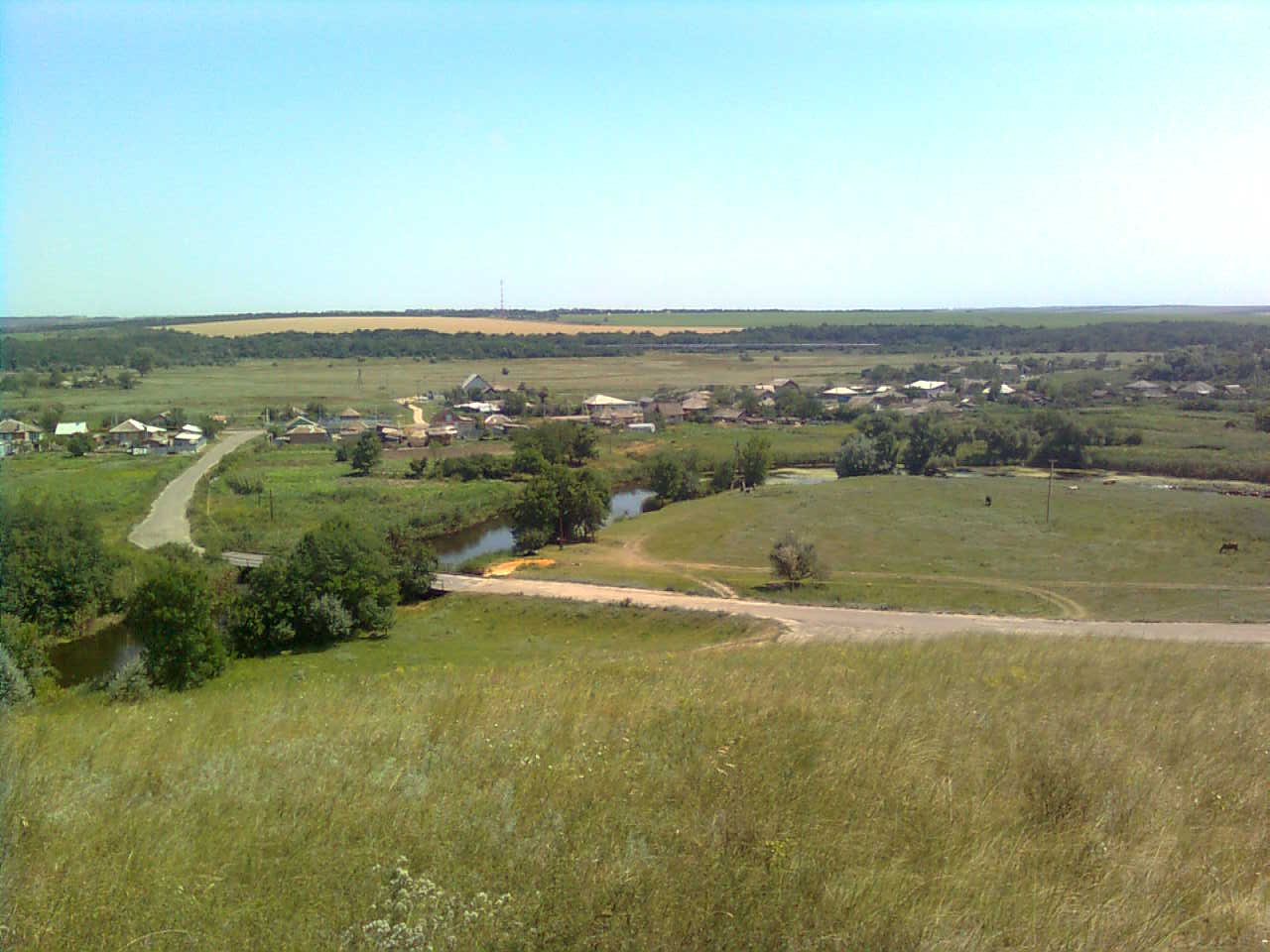 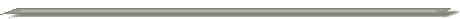 «ИНФОРМАЦИОННЫЙ ВЕСТНИК МИТЯКИНСКОГО СЕЛЬСКОГО ПОСЕЛЕНИЯ»Официальное средство массовой информации Митякинского сельского поселения «Информационный вестник Митякинского сельского поселения» издается на основании Решения Собрания депутатов Митякинского сельского поселения от 04.11.2013г. №  26. Документы, публикуемые в «Информационном вестнике Митякинского сельского поселения» соответствуют оригиналам и имеют юридическую силу.№ 2                                                                                                                                                «30» июня 2017 годаУчредитель и редакция                                 Редактор                    Адрес редакции и издателя                          Тираж      Цена Собрание депутатов Митякинского сельского  Куркин                 Ростовская область Тарасовский район          10 экз.      Бесплатно поселения Тарасовского района                       Сергей                   ст. Митякинская ул. Ленина, 5 Ростовской  области                                          Иванович                   Администрация МитякинскогоАдминистрация Митякинского сельского                                           сельского поселения поселения Тарасовского района Ростовской области.                                                                                                                                   Выходит не реже 1 раза в кварталвыпуск № 2  от 30.06.2017г.С Е Г О Д Н Я   В   Н О М Е Р Е:  Информационный бюллетень Митякинского сельского поселения Тарасовского  района  Ростовской области   №  2   от «30»  июня  2017 года                                                                  РОСТОВСКАЯ  ОБЛАСТЬТАРАСОВСКИЙ РАЙОНМИТЯКИНское СЕЛЬСКОЕ ПОСЕЛЕНИЕС О Б Р А Н И Е   Д Е П У Т А Т О ВР Е Ш Е Н И Е« 17» апреля 2017 года   	          №  6                                  ст. МитякинскаяОб утверждении отчета об исполнении бюджета Митякинского сельскогопоселения за 2016 год 	В соответствии со статьей 264.6 Бюджетного Кодекса Российской Федерации, ст. ст. 44, 45 решения Собрания депутатов Митякинского сельского поселения от 10.04.2014 № 5 «Об утверждении Положения «О бюджетном процессе в Митякинском сельском поселении» в новой редакции, в целях соблюдения бюджетного законодательства, Собрание депутатов Митякинского сельского поселенияРЕШИЛО:            Статья 1           Утвердить отчет об исполнении бюджета Митякинского сельского поселения Тарасовского района за 2016 год по доходам в сумме 11 034,9 тыс. рублей, расходам в сумме 10 828,8 тыс. рублей с превышением доходов над расходами  (профицит бюджета Митякинского сельского поселения Тарасовского района в сумме 206,1 тыс. рублей и со следующими показателями:1) по  доходам бюджета Митякинского сельского поселения Тарасовского района по кодам классификации доходов бюджетов за 2016 год согласно  приложению 1 к настоящему Решению;2) по расходам бюджета Митякинского сельского поселения Тарасовского района по ведомственной структуре расходов бюджета Митякинского сельского поселения Тарасовского района за 2016 год согласно приложению 2 к настоящему Решению;3) по расходам бюджета Митякинского сельского поселения Тарасовского района по разделам и подразделам классификации расходов бюджетов за 2016 год согласно приложению 3 к настоящему Решению;             4) по источникам финансирования дефицита бюджета Митякинского сельского поселения Тарасовского района по кодам классификации источников финансирования дефицитов бюджетов за 2016 год согласно  приложению 4 к настоящему Решению;Статья 2          Утвердить численность муниципальных служащих Администрации Митякинского сельского поселения за 2016 год в количестве 6,5 штатных единиц с фактическими затратами на их денежное содержание в сумме 1 796,5 тыс. рублей. Утвердить численность работников муниципального учреждения культуры «Митякинский дом культуры» за 2016 год в количестве 7 штатных единиц с фактическими затратами на их денежное содержание в сумме 1 877,6 тыс. рублей.            Статья 3Настоящее Решение вступает в силу со дня его официального опубликования.  Статья 4 Опубликовать Решение Собрания депутатов Митякинского сельского поселения «Об утверждении отчета об исполнении бюджета Митякинского сельского поселения Тарасовского района за 2016 год» в информационном бюллетене муниципального образования «Митякинское сельское поселение» и разместить на официальном сайте Администрации Митякинского сельского поселения.Статья 5             Контроль за выполнением Решения оставляю за собой.Председатель Собрания депутатов- Глава Митякинского сельского поселения                          В.А. Щуров                                                                 Пояснительная записка к отчетуоб исполнении бюджетаМитякинского сельского поселения Тарасовского районаза 2016 год   I. Основные итоги исполнения бюджета Митякинского сельского поселения Тарасовского районаИсполнение бюджета Митякинского сельского поселения Тарасовского района за 2016 год составило: по доходам 11 034,9 тыс. рублей и по расходам 10 828,8 тыс. рублей, что на 440,4 тыс. рублей больше показателей 2015 года по доходам и на 1 359,0 тыс. рублей больше показателей 2015 года по расходам. По результатам исполнения бюджета Митякинского сельского поселения Тарасовского района сложился профицит в сумме 206,1 тыс. рублей. Доходы бюджета поселения исполнены на 111,7 процентов к плану, расходы исполнены в объеме 97,2 процентов бюджетных назначений.Основные показатели бюджета Митякинского сельского поселения Тарасовского района за 2016 год характеризуются следующими данными:(тыс. рублей)II. Исполнение бюджета по доходамНалоговые и неналоговые доходы бюджета Митякинского сельского поселения Тарасовского района исполнены в сумме 6 502,1 тыс. рублей, что на 1 437,0 тыс. рублей выше аналогичного показателя прошлого года, при этом исполнение бюджетных назначений 2016 года налоговых и неналоговых доходов составило 121,7 процента.Полученный объем налоговых доходов составил 6 502,1 тыс. рублей, что выше аналогичного показателя прошлого года на 1 408,7 тыс. рублей. Структура исполнения бюджета поселения по основным источникам налоговых доходов представлена в следующей таблице:(тыс. рублей)В общем объеме поступивших налоговых доходов наибольший удельный вес занимают налоги на товары (работы, услуги), реализуемые на территории РФ – 39,32 процентов, налоги на имущество – 31,84 процентов, налог на доходы физических лиц – 26,02 процента. Но, в тоже время, в разрезе подгрупп налоговых доходов, отмечалось неисполнение по государственной пошлине – на 16,5 тыс. рублей (при плане 63,0 тыс. рублей исполнение составило 46,5 тыс. рублей, или 73,8 процентов).По остальным наблюдается перевыполнение плана. Так, налоги на имущество –исполнен на 149,1 % от плана (план – 1 380,0 тыс. руб., факт – 2 025,8 тыс. руб.), налог на доходы физических лиц –исполнен на 163,1 % от  плана (план – 1 015,2 тыс. руб., факт – 1 656,2 тыс. руб.), налоги на товары (работы, услуги), реализуемые на территории РФ –исполнен на 103,5 % от  плана (план – 2 416,9 тыс. руб., факт – 2 501,6 тыс. руб.) По неналоговым доходам поступление составило 139,2 тыс. рублей, в том числе по видам доходов от использования имущества, находящегося в муниципальной собственности.Структура исполнения бюджета Митякинского сельского поселения Тарасовского района по неналоговым доходам представлена в следующей таблице: (тыс. рублей)Как видно из таблицы, по неналоговым источникам, в 2016 году наблюдается неисполнение бюджетных назначений.Основной причиной неисполнения плана по неналоговым доходам является несвоевременная оплата КФХ «Кислякова».Безвозмездные поступленияБезвозмездные поступления за 2016 год составили 4 532,8 тыс. рублей. В том числе: дотации на выравнивание уровня бюджетной обеспеченности – 4 119,9 тыс. рублей, субвенции – 175,0 тыс. рублей, субсидии на софинансирование – 237,9 тыс. рублей.III. Исполнение бюджета по расходамРасходы бюджета Митякинского сельского поселения Тарасовского района исполнены в сумме 10 828,8 тыс. рублей или на 97,2 процента к плану. По сравнению с аналогичным периодом 2015 года расходы увеличились на 1 359,0 тыс. рублей. (тыс. рублей)Раздел 3 «Анализ отчета об исполнении бюджета субъектом бюджетной отчетности»:Раздел «Общегосударственные вопросы»Расходы бюджета поселения по данному разделу исполнены в сумме 5 654,2 тыс. рублей или 96,1 процента к плану отчетного периода.Расходы по подразделу «Функционирование высшего должностного лица субъекта Российской Федерации и муниципального образования» составили 631,6 тыс. рублей или 100,0 процентов к плану 2016 года. Данные средства направлены на содержание Главы Митякинского сельского поселения.Расходы по подразделу «Функционирование Правительства Российской Федерации, высших исполнительных органов государственной власти субъектов Российской Федерации, местных администраций» исполнены в сумме 3 471,6 тыс. рублей или 95,3 процента к плану 2016 года. Данные средства направлены на содержание и материально-техническое обеспечение деятельности аппарата Администрации Митякинского сельского поселения.Расходы бюджета поселения по подразделу «Обеспечение проведения выборов и референдумов» за 2016 год составили 283,2 тыс. рублей или 100 процентов к плану. Данные средства направлены на содержание и материально-техническое обеспечение проведения выборов депутатов Митякинского сельского поселения.Расходы бюджета поселения по подразделу «Другие общегосударственные вопросы» за 2016 год составили 1268,1 тыс. рублей или 95,9 процентов к плану.Финансирование мероприятий, проведенных в рамках муниципальных программ, утвержденных постановлениями  Администрации Митякинского сельского поселения от 14.10.2013 № 99 Об утверждении муниципальной программы «Информационное общество» и от 14.10.2013 № 109 Об утверждении муниципальной программы «Муниципальная политика».Данные средства направлены на расходы, связанные с направлением деятельности органов местного самоуправления Митякинского сельского поселения в данных областях.Раздел «Национальная оборона»Расходы бюджета поселения по данному разделу составили 174,8 тыс. рублей или 100,0 процентов к плану 2016 года.Данные средства направлены на осуществление расходов по подразделу «Мобилизационная и вневойсковая подготовка» на осуществление первичного воинского учета на территориях, где отсутствуют военные комиссариаты.Раздел «Национальная экономика»Расходы бюджета поселения по данному разделу исполнены в сумме 2 816,1 тыс. рублей, что составляет 97,9 процентов к плану 2016 года.Расходы бюджета Митякинского сельского поселения Тарасовского района по подразделу «Дорожное хозяйство (дорожные фонды)» составили за отчетный период 2 816,1 тыс. рублей, или 97,9 процентов к плану 2016 года. Средства направлены на мероприятия в рамках муниципальной программы, утвержденной Постановлением Администрации Митякинского сельского поселения от 14.10.2013 № 101 «Об утверждении муниципальной программы «Развитие транспортной системы».Раздел «Жилищно-коммунальное хозяйство»Расходы бюджета Митякинского сельского поселения Тарасовского района по данному разделу составили 15,2 тыс. рублей, или 50 процентов к плану отчетного периода.Расходы бюджета поселения по подразделу «Коммунальное хозяйство» составили 6,7 тыс. рублей или 44,7 процента к плану 2016 года. Средства по этому подразделу направлены на мероприятия в рамках подпрограммы «Создание условий для обеспечения качественными жилищно-коммунальными услугами населения Митякинского сельского поселения» муниципальной программы «Обеспечение качественными жилищно-коммунальными услугами населения Митякинского сельского поселения», утвержденной Постановлением Администрации  Митякинского сельского поселения от 14.10.2013 № 100; Расходы бюджета поселения по подразделу «Благоустройство» составили 8,4 тыс. рублей или 50 процентов к бюджетным назначениям. Средства по этому подразделу направлены на мероприятия в рамках подпрограммы «Организация благоустройства территории Митякинского сельского поселения» муниципальной программы «Обеспечение качественными жилищно-коммунальными услугами населения Митякинского сельского поселения», утвержденной Постановлением Администрации  Митякинского сельского поселения от 14.10.2013 № 100.Раздел «Культура, кинематография»Расходы бюджета поселения по подразделу «Культура» за 2016 год составили 2 166,9 тыс. рублей или 99,6 процентов к плану 2016 года.Средства направлены на мероприятия в рамках подпрограммы «Развитие культуры» муниципальной программы «Развитие культуры», утвержденной Постановлением Администрации Митякинского сельского поселения от 14.10.2013 № 101 и составили 2 166,9 тыс. рублей или 99,6 процента к плану 2016 года;IV. Дефицит бюджета поселенияБюджет поселения исполнен с превышением доходов над расходами, т.е. с профицитом в сумме 205,0 тыс. рублей. Источниками внутреннего финансирования дефицита бюджета поселения являются остатки средств бюджета Митякинского сельского поселения Тарасовского района.РОСТОВСКАЯ  ОБЛАСТЬТАРАСОВСКИЙ РАЙОНСОБРАНИЕ ДЕПУТАТОВМИТЯКИНСКОГО СЕЛЬСКОГО ПОСЕЛЕНИЯР Е Ш Е Н И Е« 24 » апреля  2017 года                     № 8                            ст. МитякинскаяОб утверждении заключенияпо внешней проверке отчета об исполнении бюджета Митякинского сельского поселения за 2016 годВ соответствии с требованиями Бюджетного кодекса Российской Федерации, Собрание депутатов Митякинского сельского поселения РЕШИЛО:  1. Утвердить Заключение  по внешней проверке  отчета об               исполнении бюджета Митякинского сельского поселения за 2016 год   (Приложение1) .                          2. Решение вступает в силу со дня его официального обнародования.  3. Контроль исполнения данного решения оставляю за собой.Председатель Собрания депутатов -Глава Митякинского сельского поселения				В.А. ЩуровПриложение 1к решению Собрания депутатов Митякинского сельского поселения24.04.2017 г. №8      Заключениепо внешней проверке отчета об исполнении бюджета Митякинского сельского поселения за 2016 годВ соответствии со ст. 264.4 Бюджетного Кодекса Российской Федерации, ст. 46 Решения Собрания депутатов Митякинского сельского поселения от 10 апреля 2014 г. № 5 «О бюджетном процессе в  Митякинском сельском поселении», Решения Собрания депутатов Митякинского сельского поселения от 18.07.2012 г. № 18 «Об утверждении Положения «О внешней проверке годового отчета об исполнении бюджета Митякинского сельского поселения» постоянной комиссией Собрания депутатов Митякинского сельского поселения по бюджету, экономике и налогам проведена внешняя проверка отчета об исполнении бюджета Митякинского сельского поселения за 2016 год.  Акт проверки подписан 17 апреля 2017 года без возражений и разногласий.В ходе проверки установлено следующее:Решением Собрания депутатов Митякинского сельского поселения от 21 декабря 2015 года № 24 «О бюджете Митякинского сельского поселения на 2016 год» бюджет поселения был утвержден по расходам и доходам сбалансированным - в сумме 9 432,6 тыс. рублей.Согласно отчетности об исполнении бюджета за 2016 год муниципального образования «Митякинское сельское поселение»,  бюджет поселения исполнен по расходам в сумме  10 828,8 тыс. рублей, по доходам - в сумме  11 034,9 тыс. рублей, профицит бюджета составил 206,1 тыс. рублей.При внесении изменений в бюджет 2016 года размер предельного дефицита не превышал ограничение, установленное законодательно в размере 10 % утвержденного общего годового объема доходов местного бюджета без учета утвержденного объема безвозмездных поступлений и (или) поступлений налоговых доходов по дополнительным нормативам отчислений, что соответствует требованиям, установленным пунктом 3 статьи 921 Бюджетного кодекса Российской Федерации.Состав источников финансирования дефицита местного бюджета не противоречит статье 96 Бюджетного кодекса Российской Федерации.По состоянию на 1 января 2017 года по информации межрайонной ФНС России №3 по РО и администрации тарасовского р-на задолженность по налоговым платежам в бюджет поселения составила 536,4 тыс. рублей, или 38,3% от общей суммы недоимки в местный бюджет, сложилась по земельному налогу (наиболее крупными должниками являются: Колыхалов Н.В.- 8,6 тыс. рублей, Перевозник А.В - 10,2 тыс. рублей). Задолженность, невозможная к взысканию, отсутствует.Согласно отчетности об исполнении бюджета поселения за 2016 год исполнение бюджета по доходам составило 11 034,9  тыс. рублей, или 111,7 % к уточненному плану (9 876,8 тыс. рублей). Налоговые и неналоговые доходы исполнены в сумме 6 502,1 тыс. рублей, или 121,7% к уточненному плану (5 344,0 тыс. рублей). Исполнение безвозмездных поступлений составило 4 532,8 тыс. рублей, или 100 % к уточненному плану. Профицит бюджета сложился в сумме 206,1 тыс. рублей.Согласно отчетности об исполнении бюджета поселения за 2016 год исполнение бюджета по расходам составило 10 828,8 тыс. рублей, или 97,2 % к уточненному плану (11 140,1 тыс. рублей). Данное уменьшение сложилось в связи с выполнением работ по факту.	Общее неисполнение плановых назначений бюджета поселения в 2016 году по расходам составило 311,3 тыс. рублей, или 2,8 %, и сложилось по   следующим   разделам   функциональной   классификации расходов бюджетов Российской Федерации:- по разделу 0100 «Общегосударственные вопросы» - на 3,4 %, или на 227,1 тыс. рублей, что связано с уменьшением принятых обязательств по факту выполненных работ;- по разделу 0400 «Национальная экономика» - на 2,1 %, или на 59,3 тыс. рублей, что связано с уменьшением принятых обязательств по факту выполненных работ;- по разделу 0500 «Жилищно-коммунальное хозяйство» - на 52,2 %, или на 16,6 тыс. рублей, что связано с уменьшением принятых обязательств по факту выполненных работ;- по разделу 0800 «Культура, кинематография» - на 0,4 %, или на 8,3 тыс. рублей, что связано с уменьшением принятых обязательств по факту выполненных работ.По состоянию на 1 января 2017 года просроченная кредиторская задолженность отсутствовала.Остатки средств на счете бюджета поселения на 1 января 2017 года составляли 1 469,4 тыс. рублей, из них собственные средства – 1 325,3 тыс. рублей, в связи с переходящим остатком, остатки дорожного фонда – 144,1 тыс. рублей.В соответствии со статьей 264 п.2 Бюджетного кодекса Российской Федерации и письмом Финансового отдела администрации Тарасовского района  от 18 января 2015 года и приказом финансового отдела от 08.12.2015 г. №46 «О составлении годовой отчетности об исполнении консолидированного бюджета муниципального образования «Тарасовский район в 2016 году» установлен срок предоставления бюджетной отчетности Митякинскому сельскому поселению 25 января 2017 года. Бюджетная отчетность представлена в установленные сроки в Финансовый отдел администрации Тарасовского района. Бюджетная отчетность муниципальным образованием «Митякинское сельское поселение» в целом составлена в соответствии с Инструкцией о порядке составления и представления годовой, квартальной и месячной отчетности об исполнении бюджетов бюджетной системы РФ, утвержденной Приказом Минфина России от 28 декабря 2010 года № 191н  и представлена в полном объеме.Предложения:- Заключение по внешней проверке отчета об исполнении бюджета Митякинского сельского поселения за 2016 год внести на рассмотрение и утверждение Собранием депутатов Митякинского сельского поселения.Председатель Собрания депутатов -Глава Митякинского сельского поселения				В.А. ЩуровАКТвнешней проверки отчета об исполнении бюджетаМитякинского сельского поселения за 2016 год«17»   апреля    2017  года                                              ст. МитякинскаяПостоянной комиссией Собрания депутатов Митякинского сельского поселения по бюджету, экономике и налогам проведена внешняя проверка отчета об исполнении бюджета Митякинского сельского поселения за 2016 год.Основание для проведения проверки: ст. 264.4 Бюджетного Кодекса Российской Федерации, ст. 46 Решения Собрания депутатов Митякинского сельского поселения от 10 апреля 2014 г. № 5 «О бюджетном процессе в  Митякинском сельском поселении», Решение Собрания депутатов Митякинского сельского поселения от 18.07.2012 г. № 18 «Об утверждении Положения «О внешней проверке годового отчета об исполнении бюджета Митякинского сельского поселения».Цель проверки: подготовка заключения об исполнении бюджета Митякинского сельского поселения за 2016 год.Предмет проверки: годовая бюджетная отчетность и деятельность муниципального образования «Митякинское сельское поселение» по исполнению бюджета за 2016 год.Проверяемый период: 2016 год.Объект проверки: муниципальное образование «Митякинское сельское поселение»:глава Митякинского сельского поселения – С.И. Куркин (с 24.10.2012г.);заведующий сектором экономики и финансов администрации Митякинского сельского поселения – М.О. Косоротова (с 25.12.2008г.).Сроки проведения контрольного мероприятия: с 17 марта 2017 года по 14 апреля 2017 года.Краткая информация о проверенном объекте:В соответствии с Уставом муниципального образования «Митякинское сельское поселение», принятым решением Собрания депутатов Митякинского сельского поселения от 26.11.2005 № 7, зарегистрированным Главным управлением Министерства юстиции Российской Федерации по Южному Федеральному округу 08.12.2005, (с изменениями и дополнениями), а также Уставом в новой редакции, принятым решением Собрания депутатов Митякинского сельского поселения от 26.07.2015 № 17, зарегистрированным Управлением Министерства юстиции Российской Федерации по Южному Федеральному округу 02.12.2015, государственный регистрационный номер RU 615373092015001, Митякинское сельское поселение входит в состав муниципального образования «Тарасовский район» и наделено статусом сельского поселения. В состав поселения входят: ст. Митякинская – административный центр, хутора: Дубы, Патроновка и Садки. В соответствии со статьей 14 Федерального закона от 06.10.2003 № 131-ФЗ «Об общих принципах организации местного самоуправления в Российской Федерации» в статье 2 Устава поселения определены вопросы местного значения, к которым относятся:- формирование, утверждение, исполнение бюджета поселения и контроль за исполнением данного бюджета;- установление, изменение и отмена местных налогов и сборов поселения;- владение, пользование и распоряжение имуществом, находящимся в муниципальной собственности поселения и другие вопросы.Структуру органов местного самоуправления Митякинского сельского поселения составляют: Собрание депутатов сельского поселения, Председатель Собрания депутатов - глава сельского поселения, администрация сельского поселения.Собрание депутатов поселения является представительным органом муниципального образования «Митякинское сельское поселение», обладает правами юридического лица, состоит из 10 депутатов, избираемых на 5 лет.Администрация поселения является исполнительно-распорядительным органом муниципального образования «Митякинское сельское поселение».В ходе проверки установлено следующее:В соответствии со ст. 38.1 БК РФ в проверяемом периоде постановлением главы Митякинского сельского поселения от 16.01.2012 года № 21 «Об утверждении перечня главных распорядителей и получателей средств бюджета Митякинского сельского поселения» утвержден перечень главных распорядителей и получателей средств бюджета Митякинского сельского поселения.Решением Собрания депутатов Митякинского сельского поселения от 21 декабря 2015 года № 24 «О бюджете Митякинского сельского поселения на 2016 год» бюджет поселения был утвержден по расходам и доходам сбалансированным - в сумме 9 432,6 тыс. рублей.Согласно отчетности об исполнении бюджета за 2016 год муниципального образования «Митякинское сельское поселение»,  бюджет поселения исполнен по расходам в сумме  10 828,8 тыс. рублей, по доходам - в сумме  11 034,9 тыс. рублей, профицит бюджета составил 206,1 тыс. рублей.Анализ исполнения доходной части бюджета.Бюджет Митякинского сельского поселения на 2016 год утвержден решением Собрания депутатов Митякинского сельского поселения от 21 декабря 2015 года № 24 «О бюджете Митякинского сельского поселения Тарасовского района на 2016 год» по доходам - в сумме  9 432,6  тыс. рублей, в том числе: налоговые и неналоговые доходы 5 137,7  тыс. рублей (или 54,5 % от общей суммы доходов), безвозмездные поступления – 4 294,9 тыс. рублей (или 45,5%). В течение года плановые показатели доходной части бюджета на 2016 год были увеличены на 444,2 тыс. рублей (или на 4,7 %) и согласно  отчетности об исполнении бюджета за 2016 год муниципального образования «Митякинское сельское поселение» составили в сумме 9 876,8 тыс. рублей, в том числе: налоговые и неналоговые доходы выше аналогичного показателя прошлого года на 991,5 тыс. рублей (или 10,0 % от общей суммы доходов) и составили 5 344,0 тыс. рублей; безвозмездные поступления уменьшены в сумме 996,6 тыс. рублей (или 9,03 % от общей суммы доходов) и составили 4 532,8 тыс. рублей. В ходе анализа исполнения доходной части бюджета, причин выявленных отклонений от запланированных показателей доходной части бюджета на 2016 год, установлено следующее.Согласно отчетности об исполнении бюджета поселения за 2016 год исполнение бюджета по доходам составило 11 034,9  тыс. рублей, или 111,7 % к уточненному плану (9 876,8 тыс. рублей). Налоговые и неналоговые доходы исполнены в сумме 6 502,1 тыс. рублей, или 121,7% к уточненному плану (5 344,0 тыс. рублей). Исполнение безвозмездных поступлений составило 4 532,8 тыс. рублей, или 100 % к уточненному плану. Профицит бюджета сложился в сумме 206,1 тыс. рублей.Анализ структуры доходной части бюджета поселения за 2016 год показал, что доля налоговых и неналоговых доходов составила 58,9 % в общем объеме доходов бюджета поселения, доля безвозмездных поступлений  41,1%.  Основное перевыполнение плановых назначений в 2016 году сложилось по следующим доходным источникам:По земельному налогу – 643,8  тыс. рублей, или на 49,1%  выше плана, что обусловлено погашением задолженности прошлых лет, ростом поступлений в связи с изменением законодательства;- по налогу на доходы физических лиц – 641,0 тыс. рублей, или на 63,1 % выше плана, что обусловлено погашением задолженности прошлых лет (ГАУ РО «Лес» - 320,6 тыс. рублей), дополнительными поступлениями в связи с ростом заработной платы на предприятиях;- по единому сельскохозяйственному налогу – 77,6 тыс. рублей, или на 140,6 % выше плана, в связи с дополнительными поступлениями.Анализ безвозмездных поступлений за 2016 год свидетельствует о 100,0% выполнения плана.Проверка    соблюдения   предельного   размера   дефицита   бюджета поселения, формирования источников финансирования дефицита бюджета.Соблюдение предельного размера дефицита бюджета поселения.Бюджет Митякинского сельского поселения на 2016 год утвержден решением Собрания депутатов Митякинского сельского поселения от 21.12.2015 года № 24 «О бюджете Митякинского сельского поселения Тарасовского района на 2016 год», бюджет сбалансирован.В ходе исполнения бюджета было принято 9 решений Собрания депутатов «О внесении изменений в решение Собрания депутатов Митякинского сельского поселения о бюджете сельского поселения на 2016 год», которые отражены в следующей таблице:Как видно из таблицы, при внесении изменений в решение о бюджете размер предельного дефицита не превышал ограничение, установленное законодательством в размере 10 % утвержденного общего годового объема доходов местного бюджета без учета утвержденного объема безвозмездных поступлений и (или) поступлений налоговых доходов по дополнительным нормативам отчислений, что  соответствует требованиям, установленным пунктом 3 статьи 921 Бюджетного кодекса Российской Федерации.Согласно отчетности об исполнении бюджета поселения за 2016 год бюджет поселения исполнен с профицитом в сумме 206,1 тыс. рублей.Соответствие источников финансирования дефицита местного бюджета бюджетному законодательству.Бюджет Митякинского сельского поселения на 2016 год утвержден решением Собрания депутатов Митякинского сельского поселения от 21.12.2015  года № 24 «О бюджете Митякинского сельского поселения на 2016 год», бюджет сбалансирован.Согласно отчетности об исполнении бюджета поселения за 2016 год бюджет поселения исполнен с профицитом в сумме  206,1 тыс. рублей. Фактически источники финансирования дефицита бюджета поселения на 2016 год включают в себя:увеличение прочих остатков денежных средств  бюджетов поселений в сумме -11 034,9 тыс. рублей;уменьшение прочих остатков денежных средств  бюджетов поселений в сумме -  10 828,8 тыс. рублей.Состав источников финансирования дефицита местного бюджета не противоречит статье 96 Бюджетного кодекса Российской Федерации.Анализ задолженности по платежам в местный бюджет.По состоянию на 1 января 2017 года по информации межрайонной ФНС России № 3 по РО и администрации тарасовского р-на задолженность по налоговым платежам составила 536,4 тыс. рублей, в т.ч. в бюджет поселения 205,6 тыс. рублей, или 38,3 % от общей суммы недоимки в местный бюджет. По земельному налогу 132,1 тыс. рублей (наиболее крупными должниками являются: Колыхалов Н.В. – 8,6 тыс. рублей, Перевозник А.В. - 10,2 тыс. рублей). Задолженность, невозможная ко взысканию отсутствует.Анализ исполнения расходной части бюджета.Бюджет Митякинского сельского поселения на 2016 год утвержден решением Собрания депутатов Митякинского сельского поселения от 21 декабря 2015 года № 24 «О бюджете Митякинского сельского поселения на 2016 год» по расходам - в сумме 9 432,6  тыс. рублей. Согласно отчетности об исполнении бюджета поселения за 2016 год исполнение бюджета по расходам составило 10 828,8 тыс. рублей, или 97,2 % к уточненному плану (11 140,1 тыс. рублей). Данное уменьшение сложилось в связи с выполнением работ по факту.Расходная часть бюджета Митякинского сельского поселения характеризуется следующими показателями:Общее неисполнение плановых назначений бюджета поселения в 2016 году по расходам составило 311,3 тыс. рублей, или 2,8 %, и сложилось по   следующим   разделам   функциональной   классификации расходов бюджетов Российской Федерации:- по разделу 0100 «Общегосударственные вопросы» - на 3,4 %, или на 227,1 тыс. рублей, что связано с уменьшением принятых обязательств по факту выполненных работ;- по разделу 0400 «Национальная экономика» - на 2,1 %, или на 59,3 тыс. рублей, что связано с уменьшением принятых обязательств по факту выполненных работ;- по разделу 0500 «Жилищно-коммунальное хозяйство» - на 52,2 %, или на 16,6 тыс. рублей, что связано с уменьшением принятых обязательств по факту выполненных работ;- по разделу 0800 «Культура, кинематография» - на 0,4 %, или на 8,3 тыс. рублей, что связано с уменьшением принятых обязательств по факту выполненных работ.Митякинское сельское поселение ежемесячно по состоянию на первое число месяца, следующего за отчетным, составляло и представляло в финансовый отдел администрации Тарасовского района справки о состоянии кредиторской и дебиторской задолженности.Кредиторская задолженность по состоянию на 01.01.2017 в Митякинском сельском поселении составила 2 646,79 руб.; текущая дебиторская задолженность составила 50 570,58 руб., просроченная дебиторская задолженность отсутствовала.           Остатки средств на счете бюджета поселения на 1 января 2017 года составляли  1 469,4   тыс. рублей, из них: собственные средства – 1 325,3   тыс. рублей, в связи с переходящим остатком, остатки дорожного фонда – 144,1 тыс. рублей.Полнота представления и правильность оформления форм годовой бюджетной отчетности в соответствии с требованиями статьи 264.2 Бюджетного кодекса Российской Федерации, Инструкции о порядке составления и представления годовой, квартальной и месячной бюджетной отчетности об исполнении бюджетов бюджетной системы Российской Федерации, утвержденной приказом Минфина России от 28.12.2010г. №191. Приказом 162н от 06.12.2010года.В соответствии со статьей 264 п.2 Бюджетного кодекса Российской Федерации и письмом Финансового отдела администрации Тарасовского района  от 18 января  2015 года  и приказом  финансового отдела от 08.12.2015г. № 46 «О сроках предоставления  годовой  бюджетной отчетности об исполнении консолидированного бюджета муниципальное образование « Тарасовский район» в  2016 году» установлен срок предоставления бюджетной отчетности Митякинскому сельскому поселению 25 января   2016 года. Бюджетная отчетность представлена в установленные сроки в Финансовый отдел администрации Тарасовского района.В соответствии с п. 11.2 Инструкции о порядке составления и представления годовой, квартальной и месячной отчетности об исполнении бюджетов бюджетной системы Российской Федерации, утвержденной Приказом Минфина России № 191н от 28.12.2010года  (далее - инструкция № 191н) . Бюджетная отчетность подписана Главой Митякинского сельского поселения С.И. Куркиным, главным бухгалтером администрации Митякинского сельского поселения Н.Н.Горяевой. Формы бюджетной отчетности, содержащие плановые и аналитические показатели, кроме того, подписаны заведующим сектором экономики и финансов М.О.Косоротовой. В соответствии с п. 7 инструкции № 191н бюджетная отчетность сформирована на основании показателей форм бюджетной отчетности администрации Митякинского сельского поселения, на основе данных Главной книги и других регистров бюджетного учета, установленных законодательством  Российской Федерации с обязательным проведением сверки оборотов и остатков по регистрам аналитического учета с оборотами и остатками по регистрам синтетического учета и исключения в установленном порядке взаимосвязанных показателей по позициям консолидируемых форм бюджетной отчетности.Перед составлением годовой бюджетной отчетности в соответствии с Распоряжением Главы Митякинского сельского поселения от 03 ноября 2016 года №  136  проведена инвентаризация активов и обязательств в установленном порядке.В соответствии с инструкцией № 191н  бюджетная отчетность составлена нарастающим итогом с начала года в рублях с точностью до второго десятичного знака после запятой.Годовая бюджетная отчетность администрации поселения сформирована в соответствии с подпунктом 11.2 инструкции № 191н, в её состав включены следующие формы:Баланс по поступлениям и выбытиям бюджетных средств (ф. 0503140);Баланс исполнения бюджета (ф. 0503120);Справка по консолидируемым расчетам (ф. 0503125);Справка по заключению счетов бюджетного учета отчетного финансового года (ф. 0503110);Отчет о кассовом поступлении и выбытии бюджетных средств (ф. 0503124);Отчет об исполнении бюджета (ф. 0503117);Отчет о движении денежных средств (ф. 0503123);Отчет о финансовых результатах деятельности (ф. 0503121);Пояснительная записка ( приложения таблицы 1-7) (ф. 0503160).Письмом финансового отдела администрации района от 18 января 2017 года «О составлении годовой отчетности об исполнении консолидированного бюджета муниципального района и сельских поселений за 2016 год» доведены указания по формированию бюджетной отчетности в электронном виде в программе СКИФ.Вышеуказанным письмом финансового отдела  от 18 января 2017 года  «О составлении годовой отчетности об исполнении консолидированного бюджета муниципального района и сельских поселений за 2016 год» для предоставления годовой бюджетной отчетности в электронном виде доведена таблица соответствия отчетных форм, в соответствии с которой сектором экономики и финансов администрации поселения сформирована отчетность:1. Баланс исполнения бюджета (ф. 0503120), представленный администрацией Митякинского сельского поселения сформирован по состоянию на 1 января 2017 г. Показатели отражены в Балансе (ф. 0503120) в разрезе бюджетной деятельности (графы 3, 7) и итогового показателя (графы 6, 10) на начало года (группа граф 3 - 6) и конец отчетного периода (группа граф 7 - 10), соответственно.В группе граф 3 - 6 отражены данные о стоимости активов, обязательств, финансовом результате на начало 2016 года (вступительный баланс), которые соответствуют данным граф "На конец отчетного периода" 2015 года (заключительный баланс) с учетом на начало 2016 года данных, изменивших показатели вступительного баланса.В графах 7 - 10 отражаются данные о стоимости активов и обязательств, финансовом результате на 1 января 2017 года с учетом проведенных 31 декабря 2016 года заключительных оборотов по счетам бюджетного учета.Итоговые графы 6, 10 отчета равны графам 3 и 7 соответственно.Баланс исполнения бюджета состоит из четырех разделов, а именно: Раздел I. Нефинансовые активы  Раздел II. Финансовые активыРаздел I и II составляют актив баланса исполнения бюджета. Раздел III. ОбязательстваРаздел IV. Финансовый результат.Раздел III и IV составляют пассив баланса исполнения бюджета. В разделе I баланса исполнения бюджета «Нефинансовые активы» при составлении данной формы отражены данные о балансовой (первоначальной), остаточной стоимости средств, находящихся на балансе администрации Митякинского сельского поселения на начало и конец отчетного периода, начисленной амортизации по данным объектам, стоимость материальных запасов на начало года и конец отчетного года. Раздел I баланса администрации Митякинского сельского поселения на начало года составил 26 864 410,65 рублей, на конец года 25 019 919,92 рублей.В разделе II баланса исполнения бюджета по форме 0503120 «Финансовые активы» отражены все денежные средства бюджетного учреждения, находящиеся на едином счете бюджета. В этом же разделе баланса отражены расчеты по выданным авансам.Раздел II баланса исполнения бюджета администрации Митякинского сельского поселения на начало 2016  года состоит из остатка на счетах   бюджета  в органе Федерального казначейства в сумме  1 263 265,02 рублей и дебиторской задолженности в сумме  по счету 205.00 - (120354,96) рубля, по счету 206.00 – 0,00 рубля  на конец 2016 года раздел «Финансовые активы» состоит из остатка на счетах   бюджета  в органе Федерального казначейства в сумме 1 469 409,49 рубля и дебиторской задолженности по счету 205.00  в сумме 199486,71 рублей, по счету 206.00 – 50 570,58 рубля. Раздел «Финансовые активы» баланса администрации составил на конец года -9 915 106,72 рублей, т.о. актив баланса по форме 0503120 на начало года составил  - 36 443 670,57  рублей, на конец года    -34 935 026,64рублей.В разделе III баланса (ф. 0503120) «Обязательства» отражена образовавшаяся при исполнении бюджета за 2016 год кредиторская задолженность администрации по расчетам с поставщиками и подрядчиками на начало и конец отчетного периода.  Раздел «Обязательства» баланса исполнения администрации в представленной форме состоит из кредиторской задолженности администрации Митякинского сельского поселения с поставщиками и подрядчиками. Раздел III указанной формы на начало года составил  2 777,91  рублей, на конец года 2 646,79 рублей.В разделе IV Баланса  по форме 0503120 отражен финансовый результат деятельности администрации Митякинского сельского поселения который на начало года составил 35 824 710,06 рубля, на конец года  34 040 984,78рубля. 	В соответствии с п. 99 Инструкции  191н в состав годовой отчетности входит справка о наличии имущества и обязательств на  за балансовых счетах, которая формируется путем объединения итоговых показателей по за балансовым счетам бюджетного учета, отраженных в Справке в составе сводного Баланса (ф. 0503120) и сводного Баланса (ф. 0503140).В целом, представленная форма баланса исполнения бюджета по форме 0503120 составлена с учетом требований Инструкции о порядке составления и представления годовой, квартальной и месячной отчетности об исполнении бюджетов бюджетной системы Российской Федерации №191н от 28.12.2010 г.Согласно письма Финансового отдела  от 18.01.2017г., администрацией Митякинского сельского поселения был составлен и представлен электронно в программе СКИФ Баланс исполнения консолидированного бюджета субъекта Российской Федерации и бюджета территориального государственного внебюджетного фонда (ф.0503320) (далее - Баланс (ф.0503320)), который составлен на основании данных Баланса (ф. 0503120), Справки (ф. 0503125 по номерам счетов 120505000, 120612000, 120702000, 130101000), путем консолидации показателей отчетов;В соответствии с п. 175 инструкции № 191н от 28.12.2010года в состав Баланса исполнения консолидированного бюджета субъекта Российской Федерации и бюджета территориального государственного внебюджетного фонда (ф.050320) (далее - Баланс (ф.0503320)) входит Справка о наличии имущества и обязательств на забалансовых счетах. Указанные формы также соответствует инструкции 191н.2. В Балансе (ф. 0503140) показатели отражены в разрезе бюджетной деятельности (графы 3, 7) и итогового показателя (графы 6, 10) на начало года (группа граф 3 - 6) и конец отчетного периода (группа граф 7 - 10).В группе граф 3 - 6 отражаются данные о стоимости активов, обязательств и финансовом результате на начало 2016 года (вступительный баланс), которые соответствуют данным граф "На конец отчетного периода" 2015 года (заключительный баланс) с учетом на начало 2016 года данных, изменивших показатели вступительного баланса.В группе граф 7 - 10 отражены данные о стоимости активов, обязательств и финансовом результате на 2016 год. Годовой Баланс (ф. 0503140) сформирован с учетом проведенных 31 декабря 2016 года заключительных оборотов по счетам бюджетного учета. 3. Справка по консолидируемым расчетам (ф. 0503125) сформирована  путем определения  взаимосвязанных показателей, подлежащих исключению при   формировании консолидированных форм бюджетной отчетности. Справка (ф. 0503125) составлена по бюджетной деятельности. Показатели Справки (ф. 0503125) на 1 января 2017 года отражены без учета результата заключительных операций по закрытию счетов при завершении финансового года, проведенных 31 декабря 2016 года. 	Справка по консолидируемым расчетам (ф. 0503125) сформирована администрацией Митякинского сельского поселения отдельно по счетам бюджетного учета 120505560, 120505660, 130212830, 140101151 в разрезе классификации операций сектора государственного управления (далее -  КОСГУ), а именно КОСГУ 151 - Поступления от других бюджетов бюджетной системы Российской  Федерации, КОСГУ  251 - Перечисления другим бюджетам бюджетной системы Российской   Федерации. Справка отражает движение «денежных расчетов» и «не денежных расчетов» между бюджетами разного уровня. 	Указанная форма дополнительно была сформирована и отправлена в Финансовый отдел администрации Тарасовского района в электронном виде в программе СКИФ.Данные, отраженные в справке (ф. 0503125) по КОСГУ 151 «Поступления от других бюджетов бюджетной системы Российской  Федерации»  в сумме 175 000,00 рублей, по графам 4,5,7,8 по строке 061 Отчета (ф. 0503321).4. Справка по заключению счетов бюджетного учета  отчетного финансового года (ф. 0503110) сформирована  в составе форм годовой отчетности и отражает обороты по счетам бюджетного учета, подлежащим закрытию по завершении 2015 года в установленном порядке, в разрезе бюджетной деятельности. Администрацией Митякинского сельского поселения сформирована справка по форме 0503110 в разделе 1 «Бюджетная и приносящая доход деятельность», в разделе 2  «Бюджетная и приносящая доход деятельность (расходы)», в разделе 3 «Бюджетная и приносящая доход деятельность (источники финансирования)», в сумме показателей, сформированных по состоянию на 1 января 2017 года до проведения заключительных операций и в сумме заключительных операций по закрытию счетов, произведенных 31 декабря 2016 года. Указанная форма составлена в соответствие с требованиями п. 43 инструкции 191н.	Администрацией Митякинского сельского поселения сдана справка по заключению счетов бюджетного учета отчетного финансового года в программе «СКИФ» по форме 0503110 (код формы отчетности в электронном виде 410), а также справка по заключению счетов бюджетного учета отчетного финансового года по форме 0503110 (местные бюджеты (свод)), код формы в электронном виде 410.Данные, отраженные в графе 2 «по дебету» Справки 0503110 (бюджетная деятельность) строка «итого» - 12 749 228,53 рублей  соответствуют графам 4,6 строки 150 Консолидированного отчёта о финансовых результатах деятельности (ф. 0503321) (далее - Отчет (ф. 0503321).Данные, отраженные в графе 3 «по кредиту» Справки (ф. 0503110) (бюджетная деятельность) строка «итого» -  10 965 503,25 рубля соответствуют  графам 4,6 строки 010 Отчета (ф. 0503321).Указанные справки сформированы с учетом требований инструкции 191н, путем исключения взаимоисключаемых показателей на основании справок по форме 0503125 по кодам КОСГУ 151. 5. В соответствии с п. 119 инструкции № 191н в Отчете о кассовом поступлении и выбытии средств бюджета (ф. 0503124) показатели на 1 января 2017 года отражены до заключительных операций по закрытию счетов при завершении финансового года, проведенных 31 декабря 2016 года.	В Отчете (ф. 0503124) отражены:в графе 1 - наименование показателей в следующей структуре:1. Доходы бюджета;2. Расходы бюджета;3. Источники финансирования дефицита бюджета;в графе 2 - коды строк отчета;в графе 3 - коды бюджетной классификации Российской Федерации соответственно по разделам отчета: коды классификации расходов бюджета (без отражения группировочных кодов), коды классификации доходов бюджета и коды классификации источников финансирования дефицита бюджета - с формированием группировочных кодов бюджетной классификации в структуре утвержденных решением о бюджете бюджетных назначений по доходам и источникам финансирования дефицита бюджета, соответственно;в графе 4 - отражены годовые объемы утвержденных бюджетных назначений на 2015 год соответственно по разделам отчета:по разделу "Доходы бюджета" - в сумме плановых показателей доходов бюджета, утвержденных решением о бюджете;по разделу "Расходы бюджета", "Источники финансирования дефицита бюджета" - в сумме бюджетных назначений, утвержденных сводной бюджетной росписью администрации поселения на 2016год, с учетом внесенных изменений;в графе 5 раздела "Доходы бюджета" - показатели поступлений бюджета в разрезе кодов бюджетной классификации доходов, отраженных в графе 3;в графе 5 раздела "Расходы бюджета", - показатели графы 6 соответствующих разделов отчета.По строке 450 "Результат кассовых операций (дефицит/профицит)" граф 4, 5 отражена разница показателей строки 010 граф 4, 5 раздела "Доходы бюджета" и строки 200 граф 4, 5 раздела "Расходы бюджета", соответственно.Строка 450 в графах 3, 6, 7 в соответствии с п. 119 инструкции № 191н не заполнена.Показатель по строке 500 граф 4,5 равен показателю, отраженному по строке 450 граф 4, 5 с противоположным знаком.Представленная форма соответствует требованиям к составлению отчета п. 119 инструкции 191н.6. В Отчете об исполнении бюджета (ф. 0503117) отражены:в графе 1 - наименование показателей в следующей структуре:1. Доходы бюджета;2. Расходы бюджета;3. Источники финансирования дефицита бюджета;в графе 2 - коды строк отчета;в графе 3 - коды бюджетной классификации Российской Федерации соответственно по разделам отчета: классификации доходов, классификации расходов, классификации источников финансирования дефицита бюджета, с формированием промежуточных итогов по группировочным кодам бюджетной классификации Российской Федерации в структуре утвержденных решением о бюджете бюджетных назначений по доходам бюджета, расходам бюджета и источникам финансирования дефицита бюджета, соответственно;в графе 4 - отражены годовые объемы утвержденных бюджетных назначений на 2016 год соответственно по разделам отчета:по разделу "Доходы бюджета" - в сумме плановых показателей доходов бюджета, утвержденных решением о бюджете;по разделу "Расходы бюджета", "Источники финансирования дефицита бюджета" - в сумме утвержденных бюджетных назначений в соответствии со сводной бюджетной росписью, с учетом последующих изменений;в графе 5 - данные по исполнению бюджета соответственно по разделам отчета;в графе 6 - суммы неисполненных назначений.По строке 450 "Результат исполнения бюджета (дефицит/профицит)" в графах 4, 5, 6 отражена разница показателей строки 010 раздела "Доходы бюджета" и строки 200 раздела "Расходы бюджета", отраженных в графах 4, 5, 6 разделов соответственно.По строке 500 в графах 4, 5, 6 раздела "Источники финансирования дефицита бюджета" отражена сумма показателей строк 520, 620, 700 граф 4, 5, 6 отчета соответственно.Представленная форма соответствует требованиям к составлению отчета п. 133,138 инструкции 191н.7. Отчет о движении денежных средств (ф. 0503123) составлен администрацией Митякинского сельского поселения на основании данных о движении денежных средств на едином счете бюджета, открытом в органе, осуществляющем кассовое обслуживание исполнение бюджета и исключения взаимосвязанных показателей на основании данных консолидированных Справок по консолидируемым расчетам (ф. 0503125 по кодам КОСГУ 151, 251).  Отчет (ф. 0503123) составляется в разрезе кодов КОСГУ. Показатели в отчете отражены в разрезе бюджетной деятельности (графа 4) и итогового показателя (графа 6).В Отчете (ф. 0503123) указываются:в графе 1 - наименование показателя в следующей структуре:раздел 1 "Поступления" - поступления денежных средств по текущим, инвестиционным, финансовым операциям;раздел 2 "Выбытия" - выбытия денежных средств по текущим, инвестиционным, финансовым операциям;раздел 3 "Изменение остатков средств" - увеличение и уменьшение остатков денежных средств по текущим инвестиционным, финансовым операциям;в графе 2 - коды строк отчета;в графе 3 - коды КОСГУ соответственно по разделам отчета;в графе 4 раздела "Поступления" - суммы поступлений денежных средств на единый счет бюджета, открытый в органе, осуществляющем кассовое обслуживание исполнения бюджета;в графе 4 раздела "Выбытия" - суммы выбытий денежных средств с единого счета бюджета, открытого в органе, осуществляющем кассовое обслуживание исполнения бюджета;в графе 4 раздела "Изменение остатков средств" - итоговые суммы поступлений и выбытий денежных средств на едином счете бюджета, открытом в органе, осуществляющем кассовое обслуживание исполнения бюджета;в графе 6 "Итого" - сумма графы 4 соответственно по разделам отчета: "Поступления", "Выбытия", "Изменение остатков средств".Представленная форма соответствует требованиям к заполнению, установленными п. 146 инструкции № 191н, заполнена в соответствии с пунктами  инструкции № 191н, соответствует приложению к инструкции 191н. Консолидированный отчет о движении денежных средств (ф. 0503323) (далее - Отчет (ф.0503323)) составлен администрацией Митякинского сельского поселения в программе «СКИФ» на основании данных о движении денежных средств на едином счете бюджета, открытом в органе, осуществляющем кассовое обслуживание исполнение бюджета, и исключения взаимосвязанных показателей на основании данных справки по консолидируемым расчетам (ф. 0503125 по кодам КОСГУ 151, 251). 8. Отчет о финансовых результатах деятельности (ф. 0503121) составлен администрацией Митякинского сельского поселения с учетом требований инструкции 191н и содержит данные о финансовых результатах его деятельности в разрезе кодов КОСГУ по состоянию на 1 января 2017 года.  Показатели отражены в отчете в разрезе бюджетной деятельности (графа 4) и итогового показателя (графа 7).Показатели отражаются в отчете без учета результата заключительных операций по закрытию счетов при завершении финансового года, проведенных 31 декабря 2016 года. В Отчете (ф. 0503121) отражены:в графе 1 - наименования показателей;в графе 2 - коды строк отчета;в графе 3 - коды по КОСГУ;в графе 4 - показатели финансового результата по операциям в рамках бюджетной деятельности;в графе 7 отражена сумма графы 4.Представленный Отчет о финансовых результатах деятельности администрации Митякинского сельского поселения в целом соответствует требованиям инструкции № 191н и заполнен в соответствии с пунктами 92 настоящей инструкции.В электронном виде в Финансовый отдел администрации Тарасовского района был сформирован и доставлен отчет в программе «СКИФ» по форме 0503321 «Консолидированный отчет о финансовых результатах деятельности».( код формы в электронном виде 421).Согласно требованиям п. 194 и 196 инструкции № 191н Отчет (ф. 0503321) сформирован путем суммирования одноименных показателей по одинаковым строкам и графам Отчетов (ф. ф. 0503121, 0503321) органов, организующих исполнение соответствующих бюджетов (консолидированных бюджетов), включаемых в консолидированный отчет о финансовых результатах деятельности, и исключения взаимосвязанных показателей и на основании данных справки по консолидируемым расчетам (ф. 0503125 по кодам КОСГУ 151, 251, 540, 640, 710, 810, 830 по кодам счетов 120505560(660), 120612560(660), сформированной администрацией Митякинского сельского поселения , в части формирования показателей по суммам, подлежащим взаимоисключению, по строкам 120, 285, 491, 492, 551, 552 Отчета (ф. 0503321).Показатели отражены в отчете в разрезе бюджетной деятельности (графы 4,5,7,8,18) В ходе настоящей проверки Отчет (ф. 421) распечатан, сброшюрован в соответствии с требованиями инструкции № 191н.Показатели в Отчете (ф. 421) на 1 января 2016 года отражены согласно требованиям инструкции № 191н  без учета результата заключительных операций по закрытию счетов при завершении финансового года, проведенных 31 декабря 2016 года.Отчет (ф. 421) содержит данные о финансовых результатах деятельности в разрезе бюджетной деятельности.  «Консолидированный отчет о финансовых результатах деятельности» (ф. 0503321) соответствует требованиям п. 194,196  инструкции 191н.9. Отчет об исполнении консолидированного бюджета субъекта Российской Федерации и бюджета территориального государственного внебюджетного фонда (ф. 0503317) (далее - Отчет (ф.0503117)), предоставленный в составе электронной отчетности в Финансовый отдел администрации Тарасовского района (код формы в отчетности для представления в электронном виде 428), сформирован с учетом требований Инструкции 191н.При составлении Отчета (ф. 0503317) администрацией Митякинского сельского поселения по соответствующим строкам раздела 1 «Доходы бюджета», раздела 2 "Расходы бюджета" и раздела 3 "Источники финансирования дефицитов бюджетов"  отражены все показатели.Представленная форма соответствует приложению к инструкции № 191н, заполнена в соответствии с пунктами 133 инструкции № 191н .Анализ представленной Пояснительной записки к отчету.Администрацией Митякинского сельского поселения в соответствии с п. 11.2 инструкции № 191н  и  Приказом 162н от 06.12.10 года., составлена Пояснительная записка (ф. 0503160), в состав которой включены следующие:Таблицы с№ 1 по №7 Пояснительная записка (ф.0503160) содержит информацию о структуре бюджета муниципального образования «Митякинское сельское поселение», его первоначальном объеме, безвозмездных поступлениях, налоговых и неналоговых доходах, об объемах дополнительно полученных доходов, объемах недополученных доходов. В Пояснительной записке (ф.0503160) содержится информация об объемах фактических расходов бюджета, о результатах использования средств бюджета муниципального образования «Митякинское  сельское поселение».Приложение «Сведения об исполнении бюджета» (ф. 0503164) сформировано на основании показателей Отчета (ф. 0503117), сформированного на 1 января 2017 года администрации Митякинского сельского поселения в порядке, установленном п.147 инструкции № 191н .В графе 1 указаны коды бюджетной классификации, по которым в результате исполнения бюджета на 1 января 2017 года имеются отклонения между плановыми и фактическими показателями; в графе 2 указаны коды строк приложения; в графе 3 указаны годовые объемы в сумме плановых показателей доходов бюджета, утвержденных решением о бюджете, уточненной сводной бюджетной росписью по расходам бюджета и источникам финансирования дефицита бюджета; в графе 4 указаны по разделам приложения суммы исполненных бюджетных назначений: по доходам бюджета, расходам бюджета, источникам финансирования дефицита бюджета; в графе 5 указана соответственно по разделам приложения разница между данными графы 3 и графы 4; в графе 6 указаны причины отклонений, отраженных в графе 5 приложения.Представленное приложение к пояснительной записке (ф. 0503160) Сведения о движении нефинансовых активов (ф.0503168)  состоит из двух  разделов « 1. Нефинансовые активы» , « 2. Нефинансовые активы, составляющие имущество казны», «3 Движение материальных ценностей на забалансовых счетах»В представленном приложении «Сведения о движении нефинансовых активов» (ф. 0503168) в разрезе основных средств по строке 010 « Наличие  на начало года, всего» данные  «бюджетная деятельность» - 32 833 118,75 рублей,  соответствуют данным строки 010 Баланса (форма 0503120) по графам бюджетная деятельность  на начало года»- 32 833 118,75 рублей.Данные по строке 010 «Остаток на конец отчетного периода, всего» по графам «бюджетная деятельность» - 30 368 291,94 рублей, соответствуют данным строки 010 Баланса (ф. 0503120) на конец отчетного периода по графам: бюджетная деятельность  30 368 291,94 рублей,  итого на конец года 32 833 118,75 руб.В представленном приложении «Сведения о движении нефинансовых активов» (форма 0503168) в разрезе материальные  запасы по строке 190 «Остаток на начало года, всего» данные  «бюджетная деятельность» - 81 614,88 рублей,  «итого» - 81 614,88 рублей соответствуют данным строки 080 Баланса исполнения бюджета по форме 0503120 по графам на начало года: бюджетная деятельность 81 614,88 рублей, приносящая доход деятельность – 0 рублей, средства во временном распоряжении 0 рублей, итого – 81 614,88 рублей.Данные по строке 190 «Остаток на конец отчетного периода, всего» формы 0503168   «бюджетная деятельность» - 93 273,51 рублей, «итого» - 93 273,51 рублей соответствуют данным строки 080 Баланса (ф. 0503120) на конец отчетного периода по графам: бюджетная деятельность 93 273,51 рублей, приносящая доход деятельность 0 рублей, средства во временном распоряжении 0 рублей, итого на конец года  93 273,51 рублей.Представленное приложение в целом соответствует требованиям  инструкции № 191н.Представленная информация в таблице № 1 "Сведения об основных направлениях деятельности" характеризует цели деятельности, а также вытекающие из них направления деятельности (функции) с кратким правовым обоснованием соответствия целей и направлений деятельности (функций).Информация в таблице  № 2 "Сведения о мерах по повышению эффективности расходования бюджетных средств» характеризует меры по повышению эффективности бюджетных средств, проводимые администрацией поселения на основании организационно-распорядительных документов главы Митякинского сельского поселения.Информация в таблице № 3 "Сведения об исполнении текстовых статей решения о бюджете" характеризует результаты анализа исполнения текстовых статей решения о бюджете, имеющих отношение к деятельности главного распорядителя средств бюджета поселения. В графе 1 отражено содержание текстовой статьи решения, в графе 2 отражен результат исполнения положений текстовых статей с указанием показателей, характеризующих степень их результативности, в графе 3 отражены причины неисполнения положений текстовых статей.Информация в таблице № 4 "Сведения об особенностях ведения бюджетного учета" характеризует использованные в 2014 году особенности отражения в бюджетном учете операций с активами и обязательствами администрации поселения, а также дополнительные бухгалтерские записи для отражения хозяйственных операций, самостоятельно установленные нормативным актом поселения, а также установленные Инструкцией по бюджетному учету.Информация в таблице № 5 «Сведения о результатах мероприятий внутреннего контроля» характеризует результаты проведенных в отчетном периоде мероприятий по внутреннему контролю соблюдения требований бюджетного законодательства, соблюдения финансовой дисциплины и эффективного использования материальных и финансовых ресурсов, а также правильного ведения бюджетного учета и составления бюджетной отчетности в бюджетном учреждении. Информация в таблицы № 6 "Сведения о проведении инвентаризации" отражает наличие проведенной инвентаризации и отсутствие выявленных расхождений с данными бюджетного учета.Выводы:В соответствии со статьей 154 Бюджетного кодекса Российской Федерации и письмом Финансового отдела администрации Тарасовского района  от 18 января  2017 года «О составлении годовой отчетности об исполнении консолидированного бюджета муниципального района и сельских поселений  за 2016 год» установлен срок предоставления бюджетной отчетности Митякинскому сельскому поселению 23  января  2017 года. Бюджетная отчетность представлена в установленные сроки в Финансовый отдел администрации Тарасовского района.Бюджетная отчетность муниципальным образованием «Митякинского сельского поселения» в целом составлена в соответствии с Инструкцией о порядке составления и представления годовой, квартальной и месячной отчетности об исполнении бюджетов бюджетной системы РФ, утвержденной Приказом Минфина России от 28.12.2010 № 191н , приказом  финансового отдела от 08.12.2016г. № 84 «О сроках предоставления  годовой  бюджетной отчетности об исполнении консолидированного бюджета муниципальное образование « Тарасовский район» в  2017 году»,  представлена в полном объеме.С актом ознакомлены:Глава  администрации Митякинского сельского поселения				               С.И.КуркинПредседатель комиссии по экономике, Бюджету и налогам Собрания депутатовМитякинского сельского поселения				    Т.А. Гегешко	Заведующий сектором экономики и финансов администрации Митякинского сельского поселения							   М.О.КосоротоваГлавный бухгалтер администрации Митякинского сельского поселения				   Н.Н.ГоряеваЗаключениепо внешней проверке отчета об исполнении бюджета Митякинского сельского поселения за 2016 годВ соответствии со ст. 264.4 Бюджетного Кодекса Российской Федерации, ст. 46 Решения Собрания депутатов Митякинского сельского поселения от 10 апреля 2014 г. № 5 «О бюджетном процессе в  Митякинском сельском поселении», Решения Собрания депутатов Митякинского сельского поселения от 18.07.2012 г. № 18 «Об утверждении Положения «О внешней проверке годового отчета об исполнении бюджета Митякинского сельского поселения» постоянной комиссией Собрания депутатов Митякинского сельского поселения по бюджету, экономике и налогам проведена внешняя проверка отчета об исполнении бюджета Митякинского сельского поселения за 2016 год.  Акт проверки подписан 17 апреля 2017 года без возражений и разногласий.В ходе проверки установлено следующее:Решением Собрания депутатов Митякинского сельского поселения от 21 декабря 2015 года № 24 «О бюджете Митякинского сельского поселения на 2016 год» бюджет поселения был утвержден по расходам и доходам сбалансированным - в сумме 9 432,6 тыс. рублей.Согласно отчетности об исполнении бюджета за 2016 год муниципального образования «Митякинское сельское поселение»,  бюджет поселения исполнен по расходам в сумме  10 828,8 тыс. рублей, по доходам - в сумме  11 034,9 тыс. рублей, профицит бюджета составил 206,1 тыс. рублей.При внесении изменений в бюджет 2016 года размер предельного дефицита не превышал ограничение, установленное законодательно в размере 10 % утвержденного общего годового объема доходов местного бюджета без учета утвержденного объема безвозмездных поступлений и (или) поступлений налоговых доходов по дополнительным нормативам отчислений, что соответствует требованиям, установленным пунктом 3 статьи 921 Бюджетного кодекса Российской Федерации.Состав источников финансирования дефицита местного бюджета не противоречит статье 96 Бюджетного кодекса Российской Федерации.По состоянию на 1 января 2017 года по информации межрайонной ФНС России №3 по РО и администрации тарасовского р-на задолженность по налоговым платежам в бюджет поселения составила 536,4 тыс. рублей, или 38,3% от общей суммы недоимки в местный бюджет, сложилась по земельному налогу (наиболее крупными должниками являются: Колыхалов Н.В.- 8,6 тыс. рублей, Перевозник А.В - 10,2 тыс. рублей). Задолженность, невозможная к взысканию, отсутствует.Согласно отчетности об исполнении бюджета поселения за 2016 год исполнение бюджета по доходам составило 11 034,9  тыс. рублей, или 111,7 % к уточненному плану (9 876,8 тыс. рублей). Налоговые и неналоговые доходы исполнены в сумме 6 502,1 тыс. рублей, или 121,7% к уточненному плану (5 344,0 тыс. рублей). Исполнение безвозмездных поступлений составило 4 532,8 тыс. рублей, или 100 % к уточненному плану. Профицит бюджета сложился в сумме 206,1 тыс. рублей.Согласно отчетности об исполнении бюджета поселения за 2016 год исполнение бюджета по расходам составило 10 828,8 тыс. рублей, или 97,2 % к уточненному плану (11 140,1 тыс. рублей). Данное уменьшение сложилось в связи с выполнением работ по факту.	Общее неисполнение плановых назначений бюджета поселения в 2016 году по расходам составило 311,3 тыс. рублей, или 2,8 %, и сложилось по   следующим   разделам   функциональной   классификации расходов бюджетов Российской Федерации:- по разделу 0100 «Общегосударственные вопросы» - на 3,4 %, или на 227,1 тыс. рублей, что связано с уменьшением принятых обязательств по факту выполненных работ;- по разделу 0400 «Национальная экономика» - на 2,1 %, или на 59,3 тыс. рублей, что связано с уменьшением принятых обязательств по факту выполненных работ;- по разделу 0500 «Жилищно-коммунальное хозяйство» - на 52,2 %, или на 16,6 тыс. рублей, что связано с уменьшением принятых обязательств по факту выполненных работ;- по разделу 0800 «Культура, кинематография» - на 0,4 %, или на 8,3 тыс. рублей, что связано с уменьшением принятых обязательств по факту выполненных работ.По состоянию на 1 января 2017 года просроченная кредиторская задолженность отсутствовала.Остатки средств на счете бюджета поселения на 1 января 2017 года составляли 1 469,4 тыс. рублей, из них собственные средства – 1 325,3 тыс. рублей, в связи с переходящим остатком, остатки дорожного фонда – 144,1 тыс. рублей.В соответствии со статьей 264 п.2 Бюджетного кодекса Российской Федерации и письмом Финансового отдела администрации Тарасовского района  от 18 января 2015 года и приказом финансового отдела от 08.12.2015 г. №46 «О составлении годовой отчетности об исполнении консолидированного бюджета муниципального образования «Тарасовский район в 2016 году» установлен срок предоставления бюджетной отчетности Митякинскому сельскому поселению 25 января 2017 года. Бюджетная отчетность представлена в установленные сроки в Финансовый отдел администрации Тарасовского района. Бюджетная отчетность муниципальным образованием «Митякинское сельское поселение» в целом составлена в соответствии с Инструкцией о порядке составления и представления годовой, квартальной и месячной отчетности об исполнении бюджетов бюджетной системы РФ, утвержденной Приказом Минфина России от 28 декабря 2010 года № 191н  и представлена в полном объеме.Предложения:- Заключение по внешней проверке отчета об исполнении бюджета Митякинского сельского поселения за 2016 год внести на рассмотрение и утверждение Собранием депутатов Митякинского сельского поселения.Председатель комиссии по экономике,бюджету, и налогам Собрания депутатовМитякинского сельского поселения			         	 Т.А. Гегешко		 С О Б Р А Н И Е   Д Е П У Т А Т О ВМитякинского  СЕЛЬСКого ПОСЕЛЕНИяТАРАСОВСКого РАЙОНаРОСТОВСКой  ОБЛАСТиР Е Ш Е Н И Е«17 »  мая  2017 года                              №  9                                ст. Митякинская«О внесении изменений в Решение Собрания депутатов Митякинского сельского поселения от 27.12.2016г. №10 «О бюджете Митякинского сельского поселения Тарасовского района на 2017 год и на плановый период 2018 и 2019 годов»РЕШИЛО:Внести в решение Собрания депутатов Митякинского сельского поселения от 27.12.2016 № 10 «О бюджете Митякинского сельского поселения Тарасовского района на 2017 год и на плановый период 2018 и 2019 годов» следующие изменения:        Статья 3.1) в части 1 статьи 3:       а) приложение 6 к решению Собрания депутатов Митякинского сельского поселения от 27.12.2016 № 10 «О бюджете Митякинского сельского поселения Тарасовского района на 2017 год и на плановый период 2018 и 2019 годов» изложить в новой редакции.Статья 7.Настоящее решение вступает в силу со дня его официального опубликования. Председатель Собрания депутатов -Глава Митякинского сельского поселения				В.А. ЩуровПояснительная записка к  решению Собрания депутатов Митякинского сельского поселения от 17.05.2017г. №9 «О внесении изменений в Решение Собрания депутатов от 27.12.2016г. №10 «О бюджете Митякинского сельского поселения Тарасовского района 2017 год и на плановый период 2018 и 2019 годов» ВНЕСЕНЫ ИЗМЕНЕНИЯ И ДОПОЛНЕНИЯ:В Приложение 6 «Перечень главных администраторов доходов бюджета  Митякинского сельского поселения Тарасовского района - органов местного самоуправления Митякинского сельского поселения  Тарасовского района» внесен КБК  951 2 18 600010 10 0000 151 «Доходы бюджетов сельских поселений от возврата остатков субсидий, субвенций и иных межбюджетных трансфертов, имеющих целевое назначение, прошлых лет из бюджетов муниципальных районов».Заведующий сектором экономики и финансов                М.О. КосоротоваИсполнитель: Марина Олеговна Косоротова	Тел. 8 (86386)34228Председатель Собрания депутатов -Глава Митякинского сельского поселения				В.А. ЩуровС О Б Р А Н И Е   Д Е П У Т А Т О ВМитякинского  СЕЛЬСКого ПОСЕЛЕНИяТАРАСОВСКого РАЙОНаРОСТОВСКой  ОБЛАСТиР Е Ш Е Н И Е« 31 » мая 2017 года                           №  10                                ст. Митякинская«О внесении изменений в Решение Собрания депутатов Митякинского сельского поселения от 27.12.2016г. №10 «О бюджете Митякинского сельского поселения Тарасовского района на 2017 год и на плановый период 2018 и 2019 годов»РЕШИЛО:Внести в решение Собрания депутатов Митякинского сельского поселения от 27.12.2016 № 10 «О бюджете Митякинского сельского поселения Тарасовского района на 2017 год и на плановый период 2018 и 2019 годов» следующие изменения:Статья 1.1) в части 1 статьи 1:а) в пункте 1 цифры «8 318,8» заменить цифрами «8 845,1»;б) в пункте 2 цифры «9 788,2» заменить цифрами «10 314,5».          в) дефицит бюджета Митякинского сельского поселения Тарасовского района в сумме 1 469,4 тыс. рублей.2) в части 3 статьи 1:        а) приложение 1 к решению Собрания депутатов Митякинского сельского поселения от 27.12.2016 № 10 «О бюджете Митякинского сельского поселения Тарасовского района на 2017 год и на плановый период 2018 и 2019 годов» изложить в новой редакции;3) в части 4 статьи 1:       а) приложение 3 к решению Собрания депутатов Митякинского сельского поселения от 27.12.2016 № 10 «О бюджете Митякинского сельского поселения Тарасовского района на 2017 год и на плановый период 2018 и 2019 годов» изложить в новой редакции.       Статья 4.1) в части 1 статьи 4:       а) приложение 8 к решению Собрания депутатов Митякинского сельского поселения от 27.12.2016 № 10 «О бюджете Митякинского сельского поселения Тарасовского района на 2017 год и на плановый период 2018 и 2019 годов» изложить в новой редакции;2) в части 2 статьи 4:       а) приложение 10 к решению Собрания депутатов Митякинского сельского поселения от 27.12.2016 № 10 «О бюджете Митякинского сельского поселения Тарасовского района на 2017 год и на плановый период 2018 и 2019 годов» изложить в новой редакции;3) в части 3 статьи 4:       а) приложение 12 к решению Собрания депутатов Митякинского сельского поселения от 27.12.2016 № 10 «О бюджете Митякинского сельского поселения Тарасовского района на 2017 год и на плановый период 2018 и 2019 годов» изложить в новой редакции.Статья 7.Настоящее решение вступает в силу со дня его официального опубликования. Председатель Собрания депутатов -Глава Митякинского сельского поселения				В.А. ЩуровПояснительная записка к решению Собрания депутатов Митякинского сельского поселения от 31.05.2017г. №10 «О внесении изменений в Решение Собрания депутатов от 27.12.2016г. №10 «О бюджете Митякинского сельского поселения Тарасовского района 2017 год и на плановый период 2018 и 2019 годов» Доходы бюджетана 2017 год и на плановый период 2018-2019 годовВНЕСЕНЫ ИЗМЕНЕНИЯ И ДОПОЛНЕНИЯ по доходам:Доходы  бюджета поселения увеличены  в следующих объемах:в 2017 году –  526,3 тыс. рублей, уточнению подлежат «Безвозмездные поступления», в части «Межбюджетных трансфертов»:Межбюджетные трансферты, передаваемые бюджетам сельских поселений из бюджетов муниципальных районов на осуществление части полномочий по решению вопросов местного значения в соответствии с заключенными соглашениями в  сумме 0,5 тыс. рублей (на основании Уведомления №12 по расчетам между бюджетами от 12 мая 2017 года);Прочие межбюджетные трансферты, передаваемые бюджетам сельских поселений в сумме 525,8 тыс. рублей (на основании Уведомления №6 по расчетам между бюджетами от 18 мая 2017 года);Внесены изменения:в Приложение № 1 «Объем поступлений доходов бюджета Митякинского сельского поселения  Тарасовского района на 2017 год»; Структура доходов  бюджета Митякинского сельского поселениятыс. рублейИСТОЧНИКИ ФИНАНСИРОВАНИЯ ДЕФИЦИТА БЮДЖЕТАВнесены изменения  в приложение № 3 « Источники финансирования дефицита бюджета Митякинского сельского поселения  Тарасовского района на 2017 год» Дефицит бюджета составляет 1 469,4 тыс. рублей.РАСХОДЫ БЮДЖЕТА ВНЕСЕНЫ ИЗМЕНЕНИЯ И ДОПОЛНЕНИЯ по расходам:Приложения 8,10,12Расходная часть бюджета Митякинского сельского поселения  Тарасовского района подлежит уточнению (увеличению): в 2017 году – на 526,3  тыс. рублей;С учетом изменений расходная часть бюджета составит: в 2017 году – 10 314,5 тыс. рублей;Размер дефицита бюджета: в 2017 году – 1 469,4 тыс. рублей;Раздел 01 «Общегосударственные вопросы»Ассигнования по разделу «Общегосударственные вопросы» увеличиваются на 150,0 тыс. рублей для реализации направления расходов в рамках непрограммных расходов.увеличение расходов на 525,8 тыс. рублей из областного бюджета и на 64,5 тыс. рублей из местного бюджета в разделе «Культура, кинематография».Раздел 05 «Жилищно-коммунальное хозяйство»Ассигнования по разделу «Жилищно-коммунальное хозяйство» уменьшаются  на 150,0  тыс. рублей за счет собственных средств:перемещение лимитов с подраздела 0503 «Благоустройство» в сумме 150,0 тыс. рублей на подраздел 0113 «Другие общегосударственные вопросы»С учетом внесенных изменений план по разделу 05 «Жилищно-коммунальное хозяйство» на 2017 год составит 1 136,0 тыс. рублей.Раздел 08 «Культура, кинематография»Ассигнования по подразделу «Культура» увеличиваются на 590,1 тыс. рублей: Увеличены лимиты по статье «Расходы на обеспечение деятельности (оказание услуг) муниципальных бюджетных учреждений Митякинского сельского поселения, в том числе на предоставление субсидий бюджетным муниципальным учреждениям Митякинского сельского поселения в рамках подпрограммы «Развитие культуры» муниципальной программы Митякинского сельского поселения «Развитие культуры»» (Субсидии бюджетным учреждениям) в сумме 23,5 тыс. рублей;Увеличены лимиты по статье «Расходы на повышение заработной платы работникам муниципальных учреждений культуры  в рамках подпрограммы «Развитие культуры» муниципальной программы Митякинского сельского поселения «Развитие культуры»» (Субсидии бюджетным учреждениям) (Субсидии бюджетным учреждениям) из областного бюджета в сумме 525,8 тыс. рублей и из местного бюджета для софинансирования в сумме 40,8 тыс. рублей.        С учетом внесенных изменений план по разделу 08 «Культура, кинематография» на 2017 год составит 1 920,8 тыс. рублей.Заведующий сектором экономики и финансов                М.О. КосоротоваИсполнитель: Марина Олеговна Косоротова	Тел. 8 (86386)34228Объем поступлений доходов бюджета Митякинского сельского поселения  Тарасовского района на 2017 год(тыс. рублей)Председатель Собрания депутатов -Глава Митякинского сельского поселения				В.А. ЩуровПредседатель Собрания депутатов -Глава Митякинского сельского поселения				В.А. ЩуровВедомственная структура расходов бюджета Митякинского сельского поселения Тарасовского района на 2017 годПредседатель Собрания депутатов -Глава Митякинского сельского поселения				В.А. ЩуровРаспределение бюджетных ассигнований по целевым статьям(муниципальным программам Митякинского сельского поселенияи непрограммным направлениям деятельности), группам и подгруппам видов расходов, разделам, подразделам классификации расходов бюджетовна 2017 годРеализация направления расходов в рам-   99 9 00 99990  240  01 13 	150,0ках непрограммных расходов органов местного самоуправления Митякинского сельского поселения (Иные закупки товаров, работ и услуг для обеспечения государствен-ных (муниципальных) нужд)Предоставление межбюджетных транс-	99 9 00 85010 540  14 03	144,6фертов из бюджета Митякинского сельс-кого поселения бюджету Тарасовского района согласно переданным полномо-чиям в рамках непрограммных расходов органов местного самоуправления Митя-кинского сельского поселения (Иные меж-бюджетные трансферты)Председатель Собрания депутатов -Глава Митякинского сельского поселения				В.А. ЩуровС О Б Р А Н И Е   Д Е П У Т А Т О ВМитякинского  СЕЛЬСКого ПОСЕЛЕНИяТАРАСОВСКого РАЙОНаРОСТОВСКой  ОБЛАСТиР Е Ш Е Н И Е« 28 » июня 2017 года                           №  11                                ст. Митякинская«О внесении изменений в Решение Собрания депутатов Митякинского сельского поселения от 27.12.2016г. №10 «О бюджете Митякинского сельского поселения Тарасовского района на 2017 год и на плановый период 2018 и 2019 годов»РЕШИЛО:Внести в решение Собрания депутатов Митякинского сельского поселения от 27.12.2016 № 10 «О бюджете Митякинского сельского поселения Тарасовского района на 2017 год и на плановый период 2018 и 2019 годов» следующие изменения:Статья 1.1) в части 1 статьи 1:а) в пункте 1 цифры «8 845,1» заменить цифрами «9 251,1»;б) в пункте 2 цифры «10 314,5» заменить цифрами «10 720,5».          в) дефицит бюджета Митякинского сельского поселения Тарасовского района в сумме 1 469,4 тыс. рублей.2) в части 3 статьи 1:        а) приложение 1 к решению Собрания депутатов Митякинского сельского поселения от 27.12.2016 № 10 «О бюджете Митякинского сельского поселения Тарасовского района на 2017 год и на плановый период 2018 и 2019 годов» изложить в новой редакции;3) в части 4 статьи 1:       а) приложение 3 к решению Собрания депутатов Митякинского сельского поселения от 27.12.2016 № 10 «О бюджете Митякинского сельского поселения Тарасовского района на 2017 год и на плановый период 2018 и 2019 годов» изложить в новой редакции.       Статья 4.1) в части 1 статьи 4:       а) приложение 8 к решению Собрания депутатов Митякинского сельского поселения от 27.12.2016 № 10 «О бюджете Митякинского сельского поселения Тарасовского района на 2017 год и на плановый период 2018 и 2019 годов» изложить в новой редакции;2) в части 2 статьи 4:       а) приложение 10 к решению Собрания депутатов Митякинского сельского поселения от 27.12.2016 № 10 «О бюджете Митякинского сельского поселения Тарасовского района на 2017 год и на плановый период 2018 и 2019 годов» изложить в новой редакции;3) в части 3 статьи 4:       а) приложение 12 к решению Собрания депутатов Митякинского сельского поселения от 27.12.2016 № 10 «О бюджете Митякинского сельского поселения Тарасовского района на 2017 год и на плановый период 2018 и 2019 годов» изложить в новой редакции.Статья 7.Настоящее решение вступает в силу со дня его официального опубликования. Председатель Собрания депутатов -Глава Митякинского сельского поселения				В.А. ЩуровПояснительная записка к решению Собрания депутатов Митякинского сельского поселения от 28.06.2017г. №11 «О внесении изменений в Решение Собрания депутатов от 27.12.2016г. №10 «О бюджете Митякинского сельского поселения Тарасовского района 2017 год и на плановый период 2018 и 2019 годов» Доходы бюджетана 2017 год и на плановый период 2018-2019 годовВНЕСЕНЫ ИЗМЕНЕНИЯ И ДОПОЛНЕНИЯ по доходам:Доходы  бюджета поселения увеличены  в следующих объемах:Во II квартале  – 406,0 тыс. рублей, из них  уточнению подлежат «Налоговые и неналоговые доходы» в сумме 139,5 тыс. рублей:Единый сельскохозяйственный налог в  сумме 39,5 тыс. рублей (в связи с перевыполнением плана);Земельный налог, взимаемый по ставкам, установленным в соответствии с подпунктом 1 пункта 1 статьи 394 Налогового кодекса Российской Федерации и применяемым к объектам налогообложения, расположенным в границах поселений в сумме 100,0 тыс. рублей (в связи с перевыполнением плана);«Безвозмездные поступления» в сумме 266,5 тыс. рублей:Прочие межбюджетные трансферты, передаваемые бюджетам поселений в сумме 266,5 тыс. рублей (на основании Уведомления №25 по расчетам между бюджетами от 09 июня 2017 года, департамент по предупреждению и ликвидации чрезвычайных ситуаций Ростовской области ).Внесены изменения в приложения:в Приложение № 1 «Объем поступлений доходов бюджета Митякинского сельского поселения  Тарасовского района на 2017 год»; Структура доходов  бюджета Митякинского сельского поселениятыс. рублейИСТОЧНИКИ ФИНАНСИРОВАНИЯ ДЕФИЦИТА БЮДЖЕТАВнесены изменения  в приложение № 3 « Источники финансирования дефицита бюджета Митякинского сельского поселения  Тарасовского района на 2017 год» Дефицит бюджета составляет 1 469,4 тыс. рублей.РАСХОДЫ БЮДЖЕТА ВНЕСЕНЫ ИЗМЕНЕНИЯ И ДОПОЛНЕНИЯ по расходам:Приложения 8,10,12Расходная часть бюджета Митякинского сельского поселения  Тарасовского района подлежит уточнению (увеличению): в 2017 году – на 406,0  тыс. рублей;С учетом изменений расходная часть бюджета составит: в 2017 году – 10 720,5 тыс. рублей;Размер дефицита бюджета: в 2017 году – 1 469,4 тыс. рублей;Раздел 03 «Национальная безопасность и правоохранительная деятельность»Добавляются ассигнования по разделу «Национальная безопасность и правоохранительная деятельность» в сумме 266,5  тыс. рублей из областного бюджета на приобретение пожарного оборудования и снаряжения и софинансирование в сумме 19,2 тыс. рублей за счет собственных средствС учетом внесенных изменений план по разделу 03 «Национальная безопасность и правоохранительная деятельность» на 2017 год составит 285,7 тыс. рублей.Заведующий сектором экономики и финансов                    М.О. КосоротоваИсполнитель: Марина Олеговна Косоротова	Тел. 8 (86386)34228Объем поступлений доходов бюджета Митякинского сельского поселения  Тарасовского района на 2017 год		(тыс. рублей)Председатель Собрания депутатов -Глава Митякинского сельского поселения				В.А. ЩуровВедомственная структура расходов бюджета Митякинского сельского поселения Тарасовского района на 2017 годПредседатель Собрания депутатов -Глава Митякинского сельского поселения				В.А. ЩуровРаспределение бюджетных ассигнований по целевым статьям(муниципальным программам Митякинского сельского поселенияи непрограммным направлениям деятельности), группам и подгруппам видов расходов, разделам, подразделам классификации расходов бюджетовна 2017 годРеализация направления расходов в рам-   99 9 00 99990  240  01 13 	150,0ках непрограммных расходов органов местного самоуправления Митякинского сельского поселения (Иные закупки товаров, работ и услуг для обеспечения государствен-ных (муниципальных) нужд)Предоставление межбюджетных транс-	99 9 00 85010 540  14 03	144,6фертов из бюджета Митякинского сельс-кого поселения бюджету Тарасовского района согласно переданным полномо-чиям в рамках непрограммных расходов органов местного самоуправления Митя-кинского сельского поселения (Иные меж-бюджетные трансферты)Председатель Собрания депутатов -Глава Митякинского сельского поселения				В.А. ЩуровРОССИЙСКАЯ ФЕДЕРАЦИЯРОСТОВСКАЯ ОБЛАСТЬМУНИЦИПАЛЬНОЕ ОБРАЗОВАНИЕ«МИТЯКИНСКОЕ СЕЛЬСКОЕ ПОСЕЛЕНИЕ»ТАРАСОВСКОГО РАЙОНАПОСТАНОВЛЕНИЕ17.04.2017                                              № 81                        ст. МитякинскаяО внесении изменений в постановление от 27.11.2013г. №117 «Об  утверждении Плана мероприятий по росту доходов, оптимизации расходов и совершенствованию долговой политики в Митякинском сельском поселении на 2013 – 2016 годы»В целях приведения правового акта Митякинского сельского поселения в соответствие с действующим законодательством, Администрация Митякинского сельского поселения  п о с т а н о в л я е т:Внести изменения в постановление от 27.11.2013г. №117 « План мероприятий по росту доходов, оптимизации расходов и совершенствованию долговой политики в Митякинском сельском поселении  на 2013 – 2016 годы», согласно приложению № 1 к настоящему постановлению.Настоящее постановление вступает в силу со дня его официального опубликования и распространяется на правоотношения, возникшие с 1 января 2017 года.Контроль за исполнением постановления оставляю за собой.  Глава АдминистрацииМитякинского сельского поселения                                                    С.И. КуркинРОССИЙСКАЯ ФЕДЕРАЦИЯРОСТОВСКАЯ ОБЛАСТЬМУНИЦИПАЛЬНОЕ ОБРАЗОВАНИЕ«МИТЯКИНСКОЕ СЕЛЬСКОЕ ПОСЕЛЕНИЕ»ТАРАСОВСКОГО РАЙОНАПОСТАНОВЛЕНИЕ                17.04.2017                                          № 82                        ст. МитякинскаяОб утверждении отчета об исполнении плана мероприятий по реализации Программы по повышению эффективности бюджетных расходов на период до 2016 годаза 2016 год в Митякинском сельском поселенииВ целях организации контроля за выполнением в Митякинском сельском поселении Программы по повышению эффективности бюджетных расходов на период до 2016 года в рамках реализации постановления Главы Митякинского сельского поселения от 27.11.2013 г. № 117 «Об  утверждении Плана мероприятий по росту доходов, оптимизации расходов и совершенствованию долговой политики в Митякинском сельском поселении на 2013 – 2016 годы», постановляю:Утвердить Отчет об исполнении плана мероприятий по реализации  Программы по повышению эффективности бюджетных расходов в Митякинском сельском поселении на период до 2016 года (далее - Отчет) согласно приложению № 1 к настоящему постановлению.2 . Контроль за исполнением данного постановления оставляю за собой.                 Глава Администрации            Митякинского сельского поселения                                                         С.И. Куркин                                                                            Приложение № 1к постановлению ГлавыАдминистрации Митякинского сельского поселенияОт 17.04.2017г. № 82                                                                        Отчет об исполнении плана мероприятийМитякинского сельского поселения по реализации Программы по повышению эффективности бюджетных расходовна период до 2016 года за 2016 годГлава Администрации Митякинского сельского поселения                                                                             Куркин С.И.Решение Собрания депутатов Митякинского сельского поселения Тарасовского района от 17.04.2017 года «Об утверждении отчета об исполнении бюджета  за 2016 год».стр.3-18Решение Собрания депутатов Митякинского сельского поселения Тарасовского района от 24.04.2017 года № 8 «Об утверждении заключения отчета по внешней проверке об исполнении бюджета  Митякинского  с/п за 2016 год» стр.19-39Решение Собрания депутатов Митякинского сельского поселения Тарасовского района от17.05.2017 г. № 9 « О внесении изменений в бюджет 2017-2019 гг ( ГАД) »стр.40-43Решение Собрания депутатов Митякинского сельского поселения Тарасовского района от 31.05.2017 года № 10 « О внесении изменений в бюджет 2017-2019гг ( культура)»стр.44-68Решение Собрания депутатов Митякинского сельского поселения Тарасовского района от 27.06.2017 года № 11 «О внесении изменений в бюджет 2017-2019 гг (ГО и ЧС) »стр.69-92Постановление Собрания депутатов Митякинского сельского поселения Тарасовского района от 17.04.2017 года № 81 «О внесении изменений  в постановление  Администрации Митякинскогос/п от 27.11.2013г № 117 « Об утверждении плана мероприятий по росту доходов, оптимизации расходов и совершенствованию долговой политики Митякинском с/п на 2013-2016 гг»стр.93Постановление Собрания депутатов Митякинского сельского поселения Тарасовского района от 17.04.2017 года № 82 «Об утверждении отчета об исполнении плана мероприятий по реализации программы  по повышению эффективности бюджетных расходов  на период до 2016 года за 2016 в Митякинском с/п »Стр.94-102НаименованиеИсполнение за 2015 годИсполнениеза 2016 годТемп роста, в процентахДоходы, всего10 594,511 034,94,2в том числе:Налоговые и неналоговые доходы5 065,16 502,128,3Безвозмездные поступления5 529,44 532,8-18из них:Дотации на выравнивание бюджетной обеспеченности 5 220,54 119,9-21Расходы, всего9 469,810 828,814,35Дефицит (-), профицит (+)1 124,7206,1НаименованиепоказателейПлан2016 г.Исполнение2016 г.Процент исполненияУд. вес в сумме налоговых доходовУд. вес в сумме доходов12345Налоговые доходы4 930,36 362,9129,110058,9из них:Налог на доходы физических лиц1 015,21 656,2163,126,0215,0Налоги на товары (работы, услуги), реализуемые на территории РФ2 416,92 501,6103,539,3222,67Налоги на совокупный доход55,2132,8240,62,091,2Налоги на имущество1 380,02 025,8149,131,8418,36Государственная пошлина63,046,573,80,730,6Наименование показателейПлан2016г. Исполнение 2016г.Процент исполненияУд. вес в неналоговых доходах12345Неналоговые доходы138,8111,032,280,0Доходы от использования имущества, находящегося в государственной и муниципальной собственности116,294,181,067,6Штрафы, санкции, возмещение ущерба0,024,40,017,53Прочие неналоговые доходы поселений0,020,70,014,9Доходы от продажи материальных и нематериальных ценностей297,50,00,00,0НаименованиепоказателейПлан2016 г.Исполнение2016 г.Процент исполненияУд. вес в общей сумме расходов12345Всего расходы11 140,110 828,897,2100,0Общегосударственныевопросы5 881,45 654,396,152,2Национальная оборона174,8174,81001,6Национальная экономика2 875,42 816,197,926,0Жилищно-коммунальное хозяйство31,815,147,50,1Культура, кинематография2 175,22 166,999,620,0Иные межбюджетные трансферты1,51,51000,004Приложение 1К решению Собрания депутатов Митякинского сельского поселения Тарасовского района "Об отчете об исполнении бюджета Митякинского сельского поселения за 2016 год"Приложение 1К решению Собрания депутатов Митякинского сельского поселения Тарасовского района "Об отчете об исполнении бюджета Митякинского сельского поселения за 2016 год"Приложение 1К решению Собрания депутатов Митякинского сельского поселения Тарасовского района "Об отчете об исполнении бюджета Митякинского сельского поселения за 2016 год"Приложение 1К решению Собрания депутатов Митякинского сельского поселения Тарасовского района "Об отчете об исполнении бюджета Митякинского сельского поселения за 2016 год"Доходы бюджета поселения по кодам классификации доходов бюджетов за 2016 годДоходы бюджета поселения по кодам классификации доходов бюджетов за 2016 годДоходы бюджета поселения по кодам классификации доходов бюджетов за 2016 год(тыс.рублей)Код Наименование показателяКассовое исполнение123ДОХОДЫ всего11 034,9100 1 00 00000 00 0000 000 НАЛОГОВЫЕ И НЕНАЛОГОВЫЕ ДОХОДЫ2 501,7100  1 03 00000 00 0000 000НАЛОГИ НА ТОВАРЫ (РАБОТЫ,УСЛУГИ), РЕАЛИЗУЕМЫЕ НА ТЕРРИТОРИИ РОССИЙСКОЙ ФЕДЕРАЦИИ2 501,7100  1 03 02000 01 0000 110Акцизы по подакцизным товарам (продукции), производимым на территории Российской Федерации2 501,7100 1 03 02230 01 0000 110Доходы от уплаты акцизов на дизельное топливо, подлежащие распределению между бюджетами субъектов Российской Федерации и местными бюджетами с учетом установленных дифференцированных нормативов отчислений в местные бюджеты855,2100 1 03 02240 01 0000 110Доходы от уплаты акцизов на моторные масла для дизельных и (или) карбюраторных (инжекторных) двигателей, подлежащие распределению между бюджетами субъектов Российской Федерации и местными бюджетами с учетом установленных дифференцированных нормативов отчислений в местные бюджеты13,1100 1 03 02250 01 0000 110Доходы от уплаты акцизов на автомобильный бензин, подлежащие распределению между бюджетами субъектов Российской Федерации и местными бюджетами с учетом установленных дифференцированных нормативов отчислений в местные бюджеты1 760,0100 1 03 02260 01 0000 110Доходы от уплаты акцизов на прямогонный бензин, подлежащие распределению между бюджетами субъектов Российской Федерации и местными бюджетами с учетом установленных дифференцированных нормативов отчислений в местные бюджеты-126,6182 1 00 00000 00 0000 000 НАЛОГОВЫЕ И НЕНАЛОГОВЫЕ ДОХОДЫ3 814,8182 1 01 00000 00 0000 000 НАЛОГИ НА ПРИБЫЛЬ, ДОХОДЫ1 656,2182 1 01 02000 01 0000 110 Налог на доходы физических лиц1 656,2182 1 01 02010 01 0000 110 Налог на доходы физических лиц с доходов, источником которых является налоговый агент, за исключением доходов, в отношении которых исчисление и уплата налога осуществляются в соответствии со статьями 227, 227 1 и 228 Налогового кодекса Российской Федерации1 607,8182 1 01 02020 01 0000 110Налог на доходы физических лиц с доходов, полученных от осуществления деятельности физическими лицами, зарегистрированными в качестве индивидуальных предпринимателей, нотариусов, занимающихся частной практикой, адвокатов, учредивших адвокатские кабинеты и других лиц, занимающихся частной практикой в соответствии со статьей 227 Налогового кодекса Российской Федерации6,1182 1 01 02030 01 0000 110Налог на доходы физических лиц с доходов, полученных физическими лицами в соответствии со статьей 228 Налогового Кодекса Российской Федерации42,3182 1 05 00000 00 0000 000 НАЛОГИ НА СОВОКУПНЫЙ ДОХОД132,8182 1 05 03000 01 0000 110 Единый сельскохозяйственный налог132,8182 1 05 03010 01 0000 110 Единый сельскохозяйственный налог132,8181 1 06 00000 00 0000 000 НАЛОГИ НА ИМУЩЕСТВО2 025,8182 1 06 01000 00 0000 110 Налог на имущество физических лиц71,4182 1 06 01030 10 0000 110 Налог на имущество физических лиц , взимаемый по ставкам, применяемым п к объектам налогообложения, расположенным в границах сельских поселений71,4182 1 06 06000 00 0000 110Земельный налог1 954,4182 1 06 06030 00 0000 110Земельный налог с организаций906,7182 1 06 06033 10 0000 110Земельный налог с организаций, обладающих земельным участком, расположенным в границах сельских поселений906,7182 1 06 06040 00 0000 110Земельный налог с физических лиц1 047,7182 1 06 06043 10 0000 110Земельный налог с физических лиц, обладающих земельным участком, расположенным в границах сельских поселений1 047,7951 1 00 00000 00 0000 000 НАЛОГОВЫЕ И НЕНАЛОГОВЫЕ ДОХОДЫ44,1951 1 11 00000 00 0000 000 ДОХОДЫ ОТ ИСПОЛЬЗОВАНИЯ ИМУЩЕСТВА, НАХОДЯЩЕГОСЯ В ГОСУДАРСТВЕННОЙ И МУНИЦИПАЛЬНОЙ СОБСТВЕННОСТИ44,1951 1 11 05000 00 0000 120 Доходы, получаемые в виде арендной либо иной платы за передачу в возмездное пользование государственного и муниципального имущества (за исключением имущества бюджетных и автономных учреждений, а также имущества государственных и муниципальных унитарных предприятий, в том числе казенных)44,1951 1 11 05020 00 0000 120 Доходы, получаемые в виде арендной платы за земли после разграничения государственной собственности на землю, а также средства от продажи права на заключение договоров аренды указанных земельных участков (за исключением земельных участков бюджетных и автономных учреждений)44,1951 1 11 05025 10 0000 120 Доходы, получаемые в виде арендной платы, а также средства от продажи права на заключение договоров аренды за земли, находящиеся в собственности сельских поселений (за исключением земельных участков бюджетных и автономных учреждений)44,1802 1 00 00000 00 0000 000 НАЛОГОВЫЕ И НЕНАЛОГОВЫЕ ДОХОДЫ20,0802 1 16 00000 00 0000 000ШТРАФЫ,САНКЦИИ,ВОЗМЕЩЕНИЕ УЩЕРБА20,0802 1 16 51000 00 0000 140Денежные взыскания (штрафы), установленные законами субъектов Российской Федерации за несоблюдение муниципальных правовых актов20,0802 1 16 51040 00 0000 140Денежные взыскания (штрафы), установленные законами субъектов Российской Федерации за несоблюдение муниципальных правовых актов, зачисляемые в бюджеты поселений20,0857 1 00 00000 00 0000 000 НАЛОГОВЫЕ И НЕНАЛОГОВЫЕ ДОХОДЫ4,4857 1 16 00000 00 0000 000ШТРАФЫ,САНКЦИИ,ВОЗМЕЩЕНИЕ УЩЕРБА4,4857 1 16 00000 00 0000 140Денежные взыскания (штрафы), установленные законами субъектов Российской Федерации за несоблюдение муниципальных правовых актов, зачисляемые в бюджеты поселений4,4857 1 16 51000 00 0000 140Денежные взыскания (штрафы), установленные законами субъектов Российской Федерации за несоблюдение муниципальных правовых актов, зачисляемые в бюджеты поселений4,4857 1 16 51040 00 0000 140Денежные взыскания (штрафы), установленные законами субъектов Российской Федерации за несоблюдение муниципальных правовых актов, зачисляемые в бюджеты поселений4,4951 1 00 00000 00 0000 000 НАЛОГОВЫЕ И НЕНАЛОГОВЫЕ ДОХОДЫ96,5951 1 08 00000 00 0000 000 ГОСУДАРСТВЕННАЯ ПОШЛИНА46,5951 1 08 04000 01 0000 110Государственная пошлина за совершение нотариальных действий (за исключением действий, совершаемых консульскими учреждениями Российской Федерации)46,5951 1 08 04020 01 0000 110Государственная пошлина за совершение нотариальных действий должностными лицами органов местного самоуправления, уполномоченными в соответствии с законодательными актами Российской Федерации на совершение нотариальных действий46,5951 1 11 00000 00 0000 000 ДОХОДЫ ОТ ИСПОЛЬЗОВАНИЯ ИМУЩЕСТВА, НАХОДЯЩЕГОСЯ В ГОСУДАРСТВЕННОЙ И МУНИЦИПАЛЬНОЙ СОБСТВЕННОСТИ50,0951 1 11 05000 00 0000 120 Доходы, получаемые в виде арендной либо иной платы за передачу в возмездное пользование государственного и муниципального имущества (за исключением имущества бюджетных и автономных учреждений, а также имущества государственных и муниципальных унитарных предприятий, в том числе казенных)50,0951 1 11 05030 00 0000 120Доходы от сдачи в аренду имущества, находящегося в оперативном управлении органов государственной власти, органов местного самоуправления, государственных внебюджетных фондов и созданных ими учреждений (за исключением имущества бюджетных и автономных учреждений)50,0951 1 11 05035 10 0000 120Доходы от сдачи в аренду имущества, находящегося в оперативном управлении органов управления поселений и созданных ими учреждений (за исключением имущества муниципальных бюджетных и автономных учреждений)50,0951 1 17 00000 00 0000 000Прочие неналоговые доходы бюджетов поселений20,6951 1 17 05050 00 0000 180Прочие неналоговые доходы бюджетовпоселений20,6951 1 17 05050 10 0000 180Прочие неналоговые доходы бюджетовпоселений20,6951 2 00 00000 00 0000 000БЕЗВОЗМЕЗДНЫЕ ПОСТУПЛЕНИЯ4 532,8951 2 02 00000 00 0000 000БЕЗВОЗМЕЗДНЫЕ ПОСТУПЛЕНИЯ ОТ ДРУГИХ БЮДЖЕТОВ БЮДЖЕТНОЙ СИСТЕМЫ РОССИЙСКОЙ ФЕДЕРАЦИИ4 532,8951 2 02 01000 00 0000 151Дотации бюджетам субъектов Российской Федерации и муниципальных образований4 119,9951 2 02 01001 00 0000 151Дотации на выравнивание бюджетной обеспеченности4 119,9951 2 02 01001 10 0000 151Дотации бюджетам поселений на выравнивание бюджетной обеспеченности4 119,9951 2 02 03000 00 0000 151Субвенции бюджетам субъектов Российской Федерации и муниципальных образований174,8951 2 02 03015 00 0000 151Субвенции бюджетам на осуществление первичного воинского учета на территориях, где отсутствуют военные комиссариаты174,8951 2 02 03015 10 0000 151Субвенции бюджетам поселений на осуществление первичного воинского учета на территориях, где отсутствуют военные комиссариаты174,8951 2 02 03024 00 0000 151Субвенции местным бюджетам на выполнение передаваемых полномочий субъектов Российской Федерации0,2951 2 02 03024 10 0000 151Субвенции бюджетам поселений на выполнение передаваемых полномочий субъектов Российской Федерации0,2951 2 02 04000 00 0000 151Иные межбюджетные трансферты237,9951 2 02 04999 00 0000 151Прочие межбюджетные трансферты, передаваемые бюджетам237,9951 2 02 04999 10 0000 151Прочие межбюджетные трансферты, передаваемые бюджетам поселений237,9Председатель Собрания депутатов - Глава Митякинского                                           сельского поселенияПредседатель Собрания депутатов - Глава Митякинского                                           сельского поселенияВ.А. ЩуровЗаведующий сектором экономики                  __________________        М.О. Косоротова   и финансов                                                                Приложение 4К решению Собрания депутатов Митякинского сельского поселения Тарасовского района  №    от         .03.2017г. "Об отчете об исполнении бюджета Митякинского сельского поселения за 2016 год"К решению Собрания депутатов Митякинского сельского поселения Тарасовского района  №    от         .03.2017г. "Об отчете об исполнении бюджета Митякинского сельского поселения за 2016 год"К решению Собрания депутатов Митякинского сельского поселения Тарасовского района  №    от         .03.2017г. "Об отчете об исполнении бюджета Митякинского сельского поселения за 2016 год"К решению Собрания депутатов Митякинского сельского поселения Тарасовского района  №    от         .03.2017г. "Об отчете об исполнении бюджета Митякинского сельского поселения за 2016 год"Источники финансирования дефицита бюджета поселения по кодам классификации источников финансирования дефицитов бюджетов за 2016 годИсточники финансирования дефицита бюджета поселения по кодам классификации источников финансирования дефицитов бюджетов за 2016 годИсточники финансирования дефицита бюджета поселения по кодам классификации источников финансирования дефицитов бюджетов за 2016 год(тыс.рублей)Код НаименованиеКассовое исполнение123Источники финансирования дефицита бюджетов - всего-206,1951 01 00 00 00 00 0000 000ИСТОЧНИКИ ВНУТРЕННЕГО ФИНАНСИРОВАНИЯ ДЕФИЦИТОВ БЮДЖЕТОВ-206,1951 01 05 00 00 00 0000 000Изменение остатков средств на счетах по учету средств бюджетов-206,1951 01 05 00 00 00 0000 500Увеличение остатков средств бюджетов-11 034,9951 01 05 02 00 00 0000 500Увеличение прочих остатков средств бюджетов-11 034,9951 01 05 02 01 00 0000 510Увеличение прочих остатков денежных средств бюджетов-11 034,9951 01 05 02 01 10 0000 510Увеличение прочих остатков денежных средств бюджетов поселения-11 034,9951 01 05 00 00 00 0000 600Уменьшение остатков средств бюджетов10 828,8951 01 05 02 00 00 0000 600Уменьшение прочих остатков средств бюджетов10 828,8951 01 05 02 01 00 0000 610Уменьшение прочих остатков денежных средств бюджетов10 828,8951 01 05 02 01 10 0000 610Уменьшение прочих остатков денежных средств бюджетов поселения10 828,8Председатель Собрания депутатов- ГлаваПредседатель Собрания депутатов- ГлаваМитякинского сельского поселенияМитякинского сельского поселенияВ.А. ЩуровПриложение № 2Приложение № 2Приложение № 2Приложение № 2Приложение № 2к Решению  Собрания депутатов Митякинского сельского поселения №            от         .03.2017г.к Решению  Собрания депутатов Митякинского сельского поселения №            от         .03.2017г.к Решению  Собрания депутатов Митякинского сельского поселения №            от         .03.2017г.к Решению  Собрания депутатов Митякинского сельского поселения №            от         .03.2017г.к Решению  Собрания депутатов Митякинского сельского поселения №            от         .03.2017г.к Решению  Собрания депутатов Митякинского сельского поселения №            от         .03.2017г.к Решению  Собрания депутатов Митякинского сельского поселения №            от         .03.2017г."Об утверждении отчета об исполнении бюджета Митякинского сельского поселения за 2016 год""Об утверждении отчета об исполнении бюджета Митякинского сельского поселения за 2016 год""Об утверждении отчета об исполнении бюджета Митякинского сельского поселения за 2016 год""Об утверждении отчета об исполнении бюджета Митякинского сельского поселения за 2016 год""Об утверждении отчета об исполнении бюджета Митякинского сельского поселения за 2016 год""Об утверждении отчета об исполнении бюджета Митякинского сельского поселения за 2016 год""Об утверждении отчета об исполнении бюджета Митякинского сельского поселения за 2016 год"Распределение расходов бюджета по ведомственной структуре расходов бюджета Митякинского сельского поселения за 2016 годРаспределение расходов бюджета по ведомственной структуре расходов бюджета Митякинского сельского поселения за 2016 годРаспределение расходов бюджета по ведомственной структуре расходов бюджета Митякинского сельского поселения за 2016 годРаспределение расходов бюджета по ведомственной структуре расходов бюджета Митякинского сельского поселения за 2016 годРаспределение расходов бюджета по ведомственной структуре расходов бюджета Митякинского сельского поселения за 2016 годРаспределение расходов бюджета по ведомственной структуре расходов бюджета Митякинского сельского поселения за 2016 годРаспределение расходов бюджета по ведомственной структуре расходов бюджета Митякинского сельского поселения за 2016 год(тыс. рублей)Наименование ВРзПРЦСРВРкассовое исполнениеОБЩЕГОСУДАРСТВЕННЫЕ ВОПРОСЫ951 015654,4Функционирование высшего должностного лица субъекта Российской Федерации и муниципального образования9510102631,5Руководство и управление в сфере установленных функций органов государственной власти субъектов РФ и органов местного самоуправления95101028810000110631,5Глава муниципального образования95101028810000110631,5Фонд оплаты труда и страховые взносы95101028810000110121451,5Иные выплаты персоналу, за исключением фонда оплаты труда9510102881000011012234,4Начисления на выплаты по оплате труда95101028810000110129145,6Функционирование Правительства Российской Федерации, высших органов исполнительной власти субъектов Российской Федерации, местных администраций951 01 043471,7Руководство и управление в сфере установленных функций органов государственной власти субъектов РФ и органов местного самоуправления951 01 043471,7Центральный аппарат951 01 04 00000000003471,7Выполнение функций органами местного самоуправления951 01 0489100001101212087,2Иные выплаты персоналу, за исключением фонда оплаты труда95101048910000110122184,0Начисления на выплаты по оплате труда95201048910000110129672,4Прочая закупка товаров,работ,услуг для государственных(муниципальных нужд)95101048910000110244512,9Уплата прочих налогов, сборов и иных платежей 9510104891000011085315,0Определение перечня должностных лиц, уполномоченных составлять протоколы об административных правонарушениях, предусмотренных статьями 2.1 (в части нарушения выборными должностными лицами местного самоуправления, должностными лицами органов местного самоуправления, муниципальных учреждений и муниципальных унитарных предприятий порядка и сроков рассмотрения обращений граждан), 2.2, 2.4, 2.7, 3.2, 3.3 (в части административных правонарушений, совершенных в отношении объектов культурного наследия (памятников истории и культуры) местного значения, их территорий, зон их охраны), 4.1, 5.1-5.7, 6.1-6.3, 7.1, 7.2, 7.3 (в части нарушения установленных нормативными правовыми актами органов местного самоуправления правил организации пассажирских перевозок автомобильным транспортом), 8.1-8.3, частью 2 статьи 9.1, статьей 9.3 Областного закона от 25 октября 2002 года № 273-ЗС "Об административных правонарушениях"951010489900723902440,2Обеспечение проведения выборов и референдумов9510107283,2Реализация направления расходов в рамках непрограммных расходов органов местного самоуправления Митякинского сельского поселения (специальные расходы)95101079990099990880283,2Другие общегосударственные вопросы95101131268,0Муниципальная программа "Информационное общество"95101130100000000320,8Организация официальной публикации нормативно-правовых актов Митякинского сельского поселения, проектов правовых актов Митякинского сельского поселения и иных информационных материалов в рамках подпрограммы "Обеспечение реализации муниципальной программы Митякинского сельского поселения "Информационное общество" муниципальной программы Митякинского сельского поселения "Информационное общество" 9510113011002012024438,4Организация официального размещения информационных материалов на официальном сайте Митякинского сельского поселения в рамках подпрограммы "Обеспечение реализации муниципальной программы Митякинского сельского поселения "Информационное общество" муниципальной программы Митякинского сельского поселения "Информационное общество"9510113011002013024412,0Расходы на мероприятия, связанные с ведением похозяйственного учета в Митякинском сельском поселении в рамках подпрограммы "Обеспечение реализации муниципальной программы Митякинского сельского поселения "Информационное общество" муниципальной программы Митякинского сельского поселения "Информационное общество"9510113011002017024414,4Реализация направления расходов в рамках подпрограммы "Обеспечение реализации муниципальной программы Митякинского сельского поселения "Информационное общество" муниципальной программы Митякинского сельского поселения "Информационное общество"95101130110099990244256,0Муниципальная программа "Муниципальная политика"9510113070000000025,2Обеспечение дополнительного профессионального образования, повышения квалификации, участие в семинарах лиц, замещающих выборные муниципальные должности, муниципальных служащих в рамках подпрограммы "Развитие муниципальной службы" муниципальной программы Митякинского сельского поселения "Муниципальная политика"9510113071002018024425,2Муниципальная программа "Энергоэффективность и развитие энергетики"951011308000000,0Оценка муниципального имущества, признание прав и регулирование отношений по муниципальной собственности Митякинского сельского поселения в рамках непрограммных расходов органов местного самоуправления Митякинского сельского поселения 95101139990020140244123,1Реализация направления расходов в рамках непрограммных расходов органов местного самоуправления Митякинского сельского поселения 95101139990099990851765,4Реализация направления расходов в рамках непрограммных расходов органов местного самоуправления Митякинского сельского поселения 9510113999009999085217,0Работы по проведению специальной оценки условий труда в рамках непрограммных расходов органов местного самоуправления Администрации Митякинского сельского поселения9510113999009999024416,5НАЦИОНАЛЬНАЯ ОБОРОНА95102174,8Мобилизационная и вневойсковая подготовка9510203174,8Субвенция на осуществление первичного воинского учета на териториях, где отсутствуют военные комиссариаты в рамках непрограммных расходов бюджета Митякинского сельского поселения95102038990051180174,8Выполнение функций органами местного самоуправления95102038990051180121119,8Начисления на выплаты по оплате труда9510203899005118012935,0Прочая закупка товаров,работ,услуг для государственных(муниципальных нужд)9510203899005118024420,0НАЦИОНАЛЬНАЯ ЭКОНОМИКА951042816,1Дорожное хозяйство (дорожные фонды)95104092816,1Муниципальная программа "Развитие транспортной системы"951040903000000002816,1Расходы на ремонт и содержание внутрипоселковых автомобильных дорог общего пользования местного значения  в рамках подпрограммы "Развитие транспортной инфраструктуры Митякинского сельского поселения " муниципальной программы Митякинского сельского поселения "Развитие транспортной системы"951040903100201502816,1Прочая закупка товаров,работ,услуг для государственных(муниципальных нужд)951040903100201502442816,1ЖИЛИЩНО-КОММУНАЛЬНОЕ ХОЗЯЙСТВО9510515,2Коммунальное хозяйство95105026,8Муниципальная  программа "Обеспечение качественными жилищно-коммунальными услугами населения Митякинского сельского поселения"951050204000000006,8Расходы по техническому обслуживанию газопроводов в рамках подпрограммы "Создание условий для обеспечения качественными жилищно-коммунальными услугами населения Митякинского сельского поселения" муниципальной  программы "Обеспечение качественными жилищно-коммунальными услугами населения Митякинского сельского поселения"951050204100200206,8Прочая закупка товаров, работ, услуг для государственных (муниципальных нужд) 951050204100200202446,8Благоустройство95105038,4Муниципальная  программа "Обеспечение качественными жилищно-коммунальными услугами населения Митякинского сельского поселения"951050304000000008,4Расходы на содержание и текущий ремонт мест захоронения на территории Митякинского сельского поселения в рамках подпрограммы "Организация благоустройства территории Митякинского сельского поселения" муниципальной  программы "Обеспечение качественными жилищно-коммунальными услугами населения Митякинского сельского поселения"951050304200200608,4Прочая закупка товаров, работ, услуг для государственных (муниципальных нужд) 951050304200200602448,4Расходы за счет средств резервного фонда Правительства области на финансирование непредвиденных расходов областного бюджета (Прочая закупка товаров, работ и услуг для обеспечения государственных (муниципальных) нужд) 95105039919010244КУЛЬТУРА, КИНЕМАТОГРАФИЯ 951082166,8Культура95108012166,8Муниципальная программа "Развитие культуры"951080106000000002166,8Расходы на обеспечение деятельности (оказание услуг) муниципальных бюджетных учреждений Митякинского сельского поселения, в том числе на предоставление субсидий муниципальным бюджетным учреждениям Митякинского сельского поселения в рамках подпрограммы "Развитие культуры" муниципальной программы Митякинского сельского поселения "Развитие культуры"951080106100005901910,4Субсидии бюджетным учреждениям на финансовое обеспечение государственного (муниципального) задания на оказание государственных (муниципальных) услуг (выполнение работ)951080106100005906111910,4Субсидии на софинансирование повышения заработной платы работникам муниципальных учреждений культуры95108010610073850611237,9Софинансирование расходов на повышение заработной платы работникам муниципальных учреждений культуры951080106100S385061118,5ИНЫЕ МЕЖБЮДЖЕТНЫЕ ТРАНСФЕРТЫ951140399900851005401,5 ИТОГО:10828,8Председатель Собрания депутатов-Глава  В.А. Щуров Митякинского сельского поселения                                               Приложение № 3                                               Приложение № 3                                               Приложение № 3                                               Приложение № 3к Решению  Собрания депутатов Митякинского сельского поселения №   от .03.2017г.к Решению  Собрания депутатов Митякинского сельского поселения №   от .03.2017г.к Решению  Собрания депутатов Митякинского сельского поселения №   от .03.2017г.к Решению  Собрания депутатов Митякинского сельского поселения №   от .03.2017г.к Решению  Собрания депутатов Митякинского сельского поселения №   от .03.2017г."Об утверждении отчета об исполнении бюджета Митякинского сельского поселения за 2016 год""Об утверждении отчета об исполнении бюджета Митякинского сельского поселения за 2016 год""Об утверждении отчета об исполнении бюджета Митякинского сельского поселения за 2016 год""Об утверждении отчета об исполнении бюджета Митякинского сельского поселения за 2016 год""Об утверждении отчета об исполнении бюджета Митякинского сельского поселения за 2016 год"Распределение расходов бюджета Митякинского сельского поселения Распределение расходов бюджета Митякинского сельского поселения Распределение расходов бюджета Митякинского сельского поселения Распределение расходов бюджета Митякинского сельского поселения по разделам и подразделам классификации расходов бюджета по разделам и подразделам классификации расходов бюджета за 2016 годза 2016 годза 2016 годза 2016 год(тыс.руб.)Наименование РзПРКАССОВОЕ ИСПОЛНЕНИЕОБЩЕГОСУДАРСТВЕННЫЕ ВОПРОСЫ 015654,40Функционирование высшего должностного лица субъекта Российской Федерации и муниципального образования0102631,50Функционирование Правительства Российской Федерации, высших исполнительных органов государственной власти субъектов Российской Федерации, местных администраций 01 043471,70ОБЕСПЕЧЕНИЕ ПРОВЕДЕНИЯ ВЫБОРОВ И РЕФЕРЕНДУМОВ0107283,20Другие общегосударственные вопросы01131268,00НАЦИОНАЛЬНАЯ ОБОРОНА02174,80Выполнение функций органами местного самоуправления0203174,80НАЦИОНАЛЬНАЯ БЕЗОПАСНОСТЬ И ПРАВООХРАНИТЕЛЬНАЯ ДЕЯТЕЛЬНОСТЬ030,00НАЦИОНАЛЬНАЯ ЭКОНОМИКА042816,10Дорожное хозяйство (дорожные фонды)04092816,10ЖИЛИЩНО-КОММУНАЛЬНОЕ ХОЗЯЙСТВО 0515,20Коммунальное хозяйство05026,80Благоустройство 05038,40Коммунальное хозяйство 05 03КУЛЬТУРА, КИНЕМАТОГРАФИЯ 082166,80КУЛЬТУРА08012166,80ИНЫЕ МЕЖБЮДЖЕТНЫЕ ТРАНСФЕРТЫ14031,50ИТОГО10828,80Председатель Собрания депутатов- ГлаваВ.А. ЩуровВ.А. Щуров Митякинского сельского поселенияДата    и    номер решения Собрания депутатовДата    и    номер решения Собрания депутатов№ строки5 от 02.03.20167 от 29.04.20167 от 29.04.201611 от26.05.201616 от27.06.201616 от27.06.201624 от 05.09.201624 от 05.09.201625 от 27.09.201625 от 27.09.20165 от 24.10.20165 от 24.10.20168 от 09.12.20168 от 09.12.201611 от 27.12.2016Расходы, тыс. рублейРасходы, тыс. рублей19 432,610 695,910 695,910 695,910 730,510 730,510 730,510 730,510 933,810 933,810 933,810 933,810 933,810 933,811 140,1Доходы, тыс. рублейДоходы, тыс. рублей29 432,69 432,69 432,69 432,69 467,29 467,29 467,29 467,29 670,59 670,59 670,59 670,59 670,59 670,59 876,8Доходы без учета утвержденного объема безвозмездных поступлений и поступлений налоговых доходов по дополнительным нормативам отчислений, тыс. рублейДоходы без учета утвержденного объема безвозмездных поступлений и поступлений налоговых доходов по дополнительным нормативам отчислений, тыс. рублей35 137,75 137,75 137,75 137,75 137,75 137,75 137,75 137,75 137,75 137,75 137,75 137,75 137,75 137,75 344,0Снижение (изменение) остатков средств на счетах по учету средств местного бюджета, тыс. рублейСнижение (изменение) остатков средств на счетах по учету средств местного бюджета, тыс. рублей40,0-1 263,3-1 263,3-1 263,3-1 263,3-1 263,3-1 263,3-1 263,3-1 263,3-1 263,3- 1 263,3- 1 263,3-1 263,3-1 263,3- 1263,3Предельный размер дефицита местного бюджета, тыс. рублейПредельный размер дефицита местного бюджета, тыс. рублей5-513,8-513,8-513,8-513,8-513,8-513,8-513,8-513,8-513,8-513,8-513,8-513,8-513,8-513,8-534,4Отношение размера дефицита к объему доходов местного бюджета, % (стр. 5 / стр. 3 х 100)Отношение размера дефицита к объему доходов местного бюджета, % (стр. 5 / стр. 3 х 100)6101010101010101010101010101010Сумма превышения 10 %, тыс. рублейСумма превышения 10 %, тыс. рублей70,00,00,00,0    0,0    0,00,00,00,00,00,00,0     0,0     0,00,0Раздел функциональной классификации расходов бюджетов РФУтвержденные бюджетные назначения (тыс. рублей)Утвержденные бюджетные назначения (тыс. рублей)Исполнено (тыс. рублей)Процент исполненияРаздел функциональной классификации расходов бюджетов РФПервоначальныеУточненныеИсполнено (тыс. рублей)Процент исполнения123450100 «Общегосударственные вопросы»4 989,85 881,45 654,396,10200 «Национальная оборона»174,8174,8174,81000400 «Национальная экономика»2 210,62 875,42 816,197,90500 «Жилищно-коммунальное хозяйство»14,031,815,247,50800 «Культура, кинематография»2 037,22 175,22 166,999,61400 «Межбюджетные трансферты общего характера бюджетам субъектов РФ и муниципальных образований  »1,01,51,5100ИТОГО:9 432,611 140,110 828,897,2Номера строкКод формы отчетности для предоставления в электронном видеКод формы по ОКУДНаименование формы документа14300503320Баланс исполнения консолидированного бюджета субъекта Российской Федерации и бюджета территориального государственного внебюджетного фонда24100503110Справка по заключению счетов бюджетного учета отчетного финансового года3410м0503110Справка по заключению счетов бюджетного учета отчетного финансового года (местные бюджеты (свод))44210503321Консолидированный отчет о финансовых результатах деятельности54230503323Консолидированный отчет о движении денежных средств64280503317Отчет об исполнении консолидированного бюджета субъекта Российской Федерации и бюджета территориального государственного внебюджетного фонда74250503125Справка по консолидируемым расчетам84600503360Пояснительная записка к отчету об исполнении консолидированного бюджетаПриложения к пояснительной записке (к форме 460)Приложения к пояснительной записке (к форме 460)Приложения к пояснительной записке (к форме 460)Приложения к пояснительной записке (к форме 460)146146405031610503364Сведения о количестве подведомственных учрежденияхСведения об исполнении консолидированного бюджета24680503368Сведения о движении нефинансовых активов консолидированного бюджета(бюджетная деятельность)44690503369Сведения по дебиторской и кредиторской задолженности54590503369Сведения по дебиторской и кредиторской задолженности (по бюджетной деятельности по дебиторской задолженности)64710503371Сведения  о финансовых вложениях74730503373Справка об изменяемых остатков валюты баланса.84770503377Сведения об использовании информационно-коммуникационных технологий в консолидированном бюджете.Приложение 6Решению Собрания депутатов Митякинского сельского поселенияОт 17.05.2017г.№9«О внесении изменений в решение Собрания депутатов от 27.12.2016г. №10«О бюджете Митякинского сельского поселенияТарасовского района на 2017 годи на плановый период 2018 и 2019 годов»Перечень главных администраторов доходов бюджета Митякинского сельского поселения Тарасовского района - органов местного самоуправления Митякинского сельского поселения,  Тарасовского района.Приложение 6Решению Собрания депутатов Митякинского сельского поселенияОт 17.05.2017г.№9«О внесении изменений в решение Собрания депутатов от 27.12.2016г. №10«О бюджете Митякинского сельского поселенияТарасовского района на 2017 годи на плановый период 2018 и 2019 годов»Перечень главных администраторов доходов бюджета Митякинского сельского поселения Тарасовского района - органов местного самоуправления Митякинского сельского поселения,  Тарасовского района.Приложение 6Решению Собрания депутатов Митякинского сельского поселенияОт 17.05.2017г.№9«О внесении изменений в решение Собрания депутатов от 27.12.2016г. №10«О бюджете Митякинского сельского поселенияТарасовского района на 2017 годи на плановый период 2018 и 2019 годов»Перечень главных администраторов доходов бюджета Митякинского сельского поселения Тарасовского района - органов местного самоуправления Митякинского сельского поселения,  Тарасовского района.Код бюджетной классификации Российской ФедерацииКод бюджетной классификации Российской ФедерацииНаименование главного администратора доходов бюджета поселенияКод бюджетной классификации Российской ФедерацииКод бюджетной классификации Российской ФедерацииНаименование главного администратора доходов бюджета поселенияглавного админи-стратора доходовдоходов бюджета поселенияНаименование главного администратора доходов бюджета поселенияглавного админи-стратора доходовдоходов бюджета поселенияНаименование главного администратора доходов бюджета поселенияглавного админи-стратора доходовдоходов бюджета поселенияНаименование главного администратора доходов бюджета поселения123951Администрация Митякинского сельского поселения9511 08 04020 01 1000 110Государственная пошлина за совершение нотариальных действий должностными лицами органов местного самоуправления, уполномоченными в соответствии с законодательными актами Российской Федерации на совершение нотариальных действий9511 08 04020 01 4000 110Государственная пошлина за совершение нотариальных действий должностными лицами органов местного самоуправления, уполномоченными в соответствии с законодательными актами Российской Федерации на совершение нотариальных действий951111 05025 10 0000 120Доходы, получаемые в виде арендной платы, а также средства от продажи права на заключение договоров аренды за земли,  находящиеся в собственности поселений (за исключением земельных участков муниципальных бюджетных и автономных учреждений)951111 05035 10 0000 120Доходы от сдачи в аренду имущества, находящегося в оперативном управлении органов управления сельских поселений и созданных ими учреждений (за исключением имущества муниципальных бюджетных и автономных учреждений)9511 13 02995 10 0000 130Прочие доходы от компенсации затрат бюджетов сельских поселений951 1 14 06025 10 0000 430Доходы от продажи земельных участков, находящихся в собственности сельских поселений (за исключением земельных участков муниципальных бюджетных и автономных учреждений)     951          1  16 90050 10 0000 140     Прочие поступления от денежных взысканий (штрафов) и иных сумм в возмещение ущерба, зачисляемые в бюджеты сельских поселений9511 17 01050 10 0000 180Невыясненные поступления, зачисляемые в бюджеты сельских поселений9511 17 05050 10 0000 180Прочие неналоговые доходы бюджетов сельских поселений9512 02 15001 10 0000 151Дотации бюджетам сельских поселений на выравнивание бюджетной обеспеченности951 2 02 15009 10 0000 151Дотации бюджетам сельских поселений  на частичную компенсацию дополнительных расходов на повышение оплаты труда работников бюджетной сферы9512 02 29999 10 0000 151Прочие субсидии бюджетам сельских поселений9512 02 35118 10 0000 151Субвенции бюджетам сельских поселений на осуществление первичного воинского учета на территориях, где отсутствуют военные комиссариаты9512 02 30024 10 0000 151Субвенции бюджетам сельских поселений на выполнение передаваемых полномочий субъектов Российской Федерации9512 02 39999 10 0000 151Прочие субвенции бюджетам сельских поселений 951          2 02 45160 10 0000 151Межбюджетные трансферты, передаваемые бюджетам сельских поселений для компенсации дополнительных расходов, возникших в результате решений, принятых органами власти другого уровня9512 02 49999 10 0000 151Прочие межбюджетные трансферты, передаваемые бюджетам сельских поселений9512 08 05000 10 0000 180Перечисления из бюджетов сельских поселений (в бюджеты поселений) для осуществления возврата (зачета) излишне уплаченных или излишне взысканных сумм налогов, сборов и иных платежей, а также сумм процентов за несвоевременное осуществление такого возврата и процентов, начисленных на излишне взысканные суммы9512 18 60010 10 0000 151Доходы бюджетов сельских поселений от возврата остатков субсидий, субвенций и иных межбюджетных трансфертов, имеющих целевое назначение, прошлых лет из бюджетов муниципальных районов9512 19 00000 10 0000 151Возврат остатков субсидий, субвенций и иных межбюджетных трансфертов, имеющих целевое назначение, прошлых лет из бюджетов сельских поселенийНаименованиеПлан на 2017 годПлан на 2017 годПлан на 2017 годПлан на 2018 годПлан на 2018 годПлан на 2018 годПлан на 2019 годПлан на 2019 годПлан на 2019 годНаименованиеПервоначальный планИзмененияС учетом измененийПервоначальный планИзмененияС учетом измененийПервоначальный планИзмененияС учетом изменений12345678910Налоговые и неналоговые доходы, ВСЕГОв том числе:2 406,20,02 406,22 424,60,00,02 442,50,00,0налог на доходы физических лиц689,50,0689,5696,20,00,0708,40,00,0Налоги на совокупный доход72,20,072,272,20,00,072,20,00,0налоги на имущество физических лиц96,60,096,696,60,00,096,60,00,0Земельный налог1 328,60,01 328,61 328,60,00,01 328,60,00,0Государственная пошлина71,40,071,474,60,00,077,60,00,0Доходы от использования имущества, находящегося в государственной и муниципальной собственности147,90,0117,9150,70,00,0153,30,00,0Безвозмездные поступления ВСЕГО, в том числе:5 912,6526,36 438,93 595,90,00,03 541,20,00,0Дотации бюджетам субъектов Российской Федерации и муниципальных образований4 465,00,04 465,03 422,40,00,03 367,70,00,0Субвенции бюджетам субъектов Российской Федерации и муниципальных образований173,50,0173,5173,50,00,0173,50,00,0Межбюджетные трансферты1 274,6526,31 800,40,00,00,00,00,00,0ВСЕГО ДОХОДОВ8 318,8526,38 845,17 294,60,00,07 257,80,00,0Приложение 1Решению Собрания депутатов Митякинского сельского поселенияОт 31.05.2017г.№10«О внесении изменений в решение Собрания депутатов от 27.12.2016г. №10«О бюджете Митякинского сельского поселенияТарасовского района на 2017 годи на плановый период 2018 и 2019 годов»Код БК РФКод БК РФНаименование статьи доходовСумма11231 00 00000 00 0000000НАЛОГОВЫЕ И НЕНАЛОГОВЫЕ ДОХОДЫ2 406,21 01 00000 00 0000000НАЛОГИ НА ПРИБЫЛЬ, ДОХОДЫ689,51 01 02000 01 0000110Налог на доходы физических лиц689,51 01 02010 01 0000110Налог на доходы физических лиц с доходов, 	источником которых является налоговый агент, за исключением доходов, в отношении которых исчисление и уплата налога осуществляются в соответствии со статьями 227, 227.1 и 228 Налогового кодекса Российской Федерации683,91 01 02020 01 0000110	Налог на доходы физических лиц с доходов, 	123.5полученных от осуществления деятельности физическими лицами, зарегистрированными в качестве индивидуальных предпринимателей, нотариусов, занимающихся частной практикой, адвокатов, учредивших адвокатские кабинеты и других лиц, занимающихся частной практикой в соответствии со статьей 227 Налогового кодекса Российской Федерации    5,61 05 00000 00 0000000НАЛОГИ НА СОВОКУПНЫЙ ДОХОД72,21 05 03000 01 0000110Единый сельскохозяйственный налог            72,21 05 03010 01 0000 110Единый сельскохозяйственный налог72,21 06 00000 00 0000 000НАЛОГИ НА ИМУЩЕСТВО1425,21 06 01000 00 0000 110Налог на имущество физических лиц96,61 06 01030 10 0000 110Налог на имущество физических лиц, взимаемый по ставкам, применяемым к объектам налогообложения, расположенным в границах поселений96,61 06 06000 00 0000 110Земельный налог1328,61 06 06030 00 0000 110Земельный налог, взимаемый по ставкам, установленным в соответствии с подпунктом 1 пункта 1 статьи 394 Налогового кодекса Российской Федерации 658,61 06 06033 10 0000 110Земельный налог, взимаемый по ставкам, установленным в соответствии с подпунктом 1 пункта 1 статьи 394 Налогового кодекса Российской Федерации и применяемым к объектам налогообложения, расположенным в границах поселений658,61 06 06040 00 0000 110Земельный налог, взимаемый по ставкам, установленным в соответствии с подпунктом 2 пункта 1 статьи 394 Налогового кодекса Российской Федерации 670,01 06 06043 10 0000 110Земельный налог, взимаемый по ставкам, установленным в соответствии с подпунктом 2 пункта 1 статьи 394 Налогового кодекса Российской Федерации и применяемым к объектам налогообложения, расположенным в границах поселений670,01 08 00000 00 0000 000ГОСУДАРСТВЕННАЯ ПОШЛИНА71,41 08 04000 01 0000 110Государственная пошлина за совершение нотариальных действий (за исключением действий, совершаемых консульскими учреждениями Российской Федерации)71,41 08 04020 01 0000 110Государственная пошлина за совершение нотариальных действий должностными лицами органов местного самоуправления, уполномоченными в соответствии с законодательными актами Российской Федерации на совершение нотариальных действий           71,41 11 00000 00 0000 000ДОХОДЫ ОТ ИСПОЛЬЗОВАНИЯ ИМУЩЕСТВА, НАХОДЯЩЕГОСЯ В ГОСУДАРСТВЕННОЙ И МУНИЦИПАЛЬНОЙ СОБСТВЕННОСТИ147,91 11 05000 00 0000 120Доходы, получаемые в виде арендной либо иной платы за передачу в возмездное пользование государственного и муниципального имущества (за исключением имущества бюджетных и автономных учреждений, а также имущества государственных и муниципальных унитарных предприятий, в том числе казенных)147,91 11 05025 10 0000 120Доходы, получаемые в виде арендной платы, а также средства от продажи права на заключение договоров аренды за земли, находящиеся в собственности поселений (за исключением земельных участков муниципальных бюджетных и автономных учреждений)85,81 11 05030 00 0000 120Доходы от сдачи в аренду имущества, находящегося в оперативном управлении органов государственной власти, органов местного самоуправления, государственных внебюджетных фондов и созданных ими учреждений (за исключением имущества бюджетных и автономных учреждений)62,11 11 05035 10 0000 120Доходы от сдачи в аренду имущества, находящегося в оперативном управлении органов государственной власти, органов местного самоуправления, государственных внебюджетных фондов и созданных ими учреждений (за исключением имущества бюджетных и автономных учреждений)62,12 00 00000 00 0000 000БЕЗВОЗМЕЗДНЫЕ ПОСТУПЛЕНИЯ6 438,92 02 00000 00 0000 000Безвозмездные поступления от других бюджетов бюджетной системы Российской Федерации6 438,92 02 15000 00 0000 151Дотации бюджетам субъектов Российской Федерации и муниципальных образований4 465,02 02 15001 00 0000 151Дотации на выравнивание бюджетной обеспеченности4 465,02 02 15001 10 0000 151Дотации бюджетам сельских поселений   на выравнивание бюджетной обеспеченности4 465,02 02 35000 00 0000 151Субвенции бюджетам субъектов Российской Федерации и муниципальных образований173,52 02 35118 00 0000 151Субвенции бюджетам на осуществление первичного воинского учета на территориях, где отсутствуют военные комиссариаты173,32 02 35118 10 0000 151Субвенции бюджетам сельских поселений на осуществление первичного воинского учета на территориях, где отсутствуют военные комиссариаты173,32 02 30024 00 0000 151Субвенции местным бюджетам на выполнение передаваемых полномочий субъектов Российской Федерации0,22 02 30024 10 0000 151Субвенции бюджетам сельских поселений на выполнение передаваемых полномочий субъектов Российской Федерации0,22 02 4 0014 10 0000 151Межбюджетные трансферты, передаваемые бюджетам сельских поселений из бюджетов муниципальных районов на осуществление части полномочий по решению вопросов местного значения в соответствии с заключенными соглашениями1 274,62 02 4 9999 10 0000 151Прочие межбюджетные трансферты, передаваемые бюджетам сельских поселений525,8Всего доходов8 845,1Председатель Собрания депутатов -Глава Митякинского сельского поселения				В.А. ЩуровПредседатель Собрания депутатов -Глава Митякинского сельского поселения				В.А. ЩуровПредседатель Собрания депутатов -Глава Митякинского сельского поселения				В.А. ЩуровПриложение 3Приложение 3Решению Собрания депутатов Решению Собрания депутатов Митякинского сельского поселенияОт 31.05.2017г. №10«О внесении изменений в решение Собрания депутатов от 27.12.2016г. №10Митякинского сельского поселенияОт 31.05.2017г. №10«О внесении изменений в решение Собрания депутатов от 27.12.2016г. №10«О бюджете Митякинского сельского поселенияТарасовского района на 2017 год«О бюджете Митякинского сельского поселенияТарасовского района на 2017 годи на плановый период 2018 и 2019 годов»и на плановый период 2018 и 2019 годов»Источники финансирования дефицита Источники финансирования дефицита Источники финансирования дефицита бюджета Митякинского сельского поселения Тарасовского района на 2017 годбюджета Митякинского сельского поселения Тарасовского района на 2017 годбюджета Митякинского сельского поселения Тарасовского района на 2017 год(тыс. рублей)(тыс. рублей)(тыс. рублей)Код бюджетной классификации Российской ФедерацииНаименованиеСумма01 00 00 00 00 0000 000ИСТОЧНИКИ ВНУТРЕННЕГО ФИНАНСИРОВАНИЯ ДЕФИЦИТОВ БЮДЖЕТОВ1 469,401 05 00 00 00 0000 000Изменение остатков средств на счетах по учету средств бюджета1 469,401 05 00 00 00 0000 500Увеличение остатков средств бюджетов8 845,101 05 02 00 00 0000 500Увеличение прочих остатков средств бюджетов8 845,101 05 02 01 00 0000 510Увеличение прочих остатков денежных средств бюджетов8 845,101 05 02 01 10 0000 510Увеличение прочих остатков денежных средств бюджетов поселений8 845,101 05 00 00 00 0000 600Уменьшение остатков средств бюджетов10 314,501 05 02 00 00 0000 600Уменьшение прочих остатков средств бюджетов10 314,501 05 02 01 00 0000 610Уменьшение прочих остатков денежных средств бюджетов10 314,501 05 02 01 10 0000 610Уменьшение прочих остатков денежных средств бюджетов поселений10 314,5Всего источников финансирования дефицита местного бюджета1 469,4Приложение 8Приложение 8Приложение 8Приложение 8Приложение 8Решению Собрания депутатов Решению Собрания депутатов Решению Собрания депутатов Решению Собрания депутатов Решению Собрания депутатов Митякинского сельского поселенияОт 31.05.2017г.№10«О внесении изменений в решение Собрания депутатов от 27.12.2016г. №10Митякинского сельского поселенияОт 31.05.2017г.№10«О внесении изменений в решение Собрания депутатов от 27.12.2016г. №10Митякинского сельского поселенияОт 31.05.2017г.№10«О внесении изменений в решение Собрания депутатов от 27.12.2016г. №10Митякинского сельского поселенияОт 31.05.2017г.№10«О внесении изменений в решение Собрания депутатов от 27.12.2016г. №10Митякинского сельского поселенияОт 31.05.2017г.№10«О внесении изменений в решение Собрания депутатов от 27.12.2016г. №10«О бюджете Митякинского сельского поселенияТарасовского района на 2017 год«О бюджете Митякинского сельского поселенияТарасовского района на 2017 год«О бюджете Митякинского сельского поселенияТарасовского района на 2017 год«О бюджете Митякинского сельского поселенияТарасовского района на 2017 год«О бюджете Митякинского сельского поселенияТарасовского района на 2017 годи на плановый период 2018 и 2019 годов»и на плановый период 2018 и 2019 годов»и на плановый период 2018 и 2019 годов»и на плановый период 2018 и 2019 годов»и на плановый период 2018 и 2019 годов»Распределение бюджетных ассигнованийРаспределение бюджетных ассигнованийРаспределение бюджетных ассигнованийРаспределение бюджетных ассигнованийРаспределение бюджетных ассигнованийРаспределение бюджетных ассигнованийпо разделам, подразделам, целевым статьям (муниципальнымпо разделам, подразделам, целевым статьям (муниципальнымпо разделам, подразделам, целевым статьям (муниципальнымпо разделам, подразделам, целевым статьям (муниципальнымпо разделам, подразделам, целевым статьям (муниципальнымпо разделам, подразделам, целевым статьям (муниципальным программам Митякинского сельского поселения и непрограммным направлениям деятельности), группам (подгруппам) видов программам Митякинского сельского поселения и непрограммным направлениям деятельности), группам (подгруппам) видов программам Митякинского сельского поселения и непрограммным направлениям деятельности), группам (подгруппам) видов программам Митякинского сельского поселения и непрограммным направлениям деятельности), группам (подгруппам) видов программам Митякинского сельского поселения и непрограммным направлениям деятельности), группам (подгруппам) видов программам Митякинского сельского поселения и непрограммным направлениям деятельности), группам (подгруппам) видоврасходов классификации расходов областного бюджета на 2017 годрасходов классификации расходов областного бюджета на 2017 годрасходов классификации расходов областного бюджета на 2017 годрасходов классификации расходов областного бюджета на 2017 годрасходов классификации расходов областного бюджета на 2017 годрасходов классификации расходов областного бюджета на 2017 год(тыс. рублей)(тыс. рублей)(тыс. рублей)НаименованиеРзПРЦСРВРСумма123456ВСЕГО10 314,5ОБЩЕГОСУДАРСТВЕННЫЕ ВОПРОСЫ015 665,7Функционирование Правительства Российской Федерации, высших исполнительных органов государственной власти субъектов Российской Федерации, местных администраций01043 903,5Расходы на выплаты по оплате труда работников Администрации Митякинского сельского поселения в рамках обеспечения деятельности Администрации Митякинского сельского поселения (Расходы на выплаты персоналу государственных (муниципальных) органов)010489 1 00 00 1101203 586,7Расходы на обеспечение функций Администрации Митякинского сельского поселения в рамках обеспечения деятельности Администрации Митякинского сельского поселения (Иные закупки товаров, работ и услуг для обеспечения государственных (муниципальных) нужд)010489 1 00 00190240316,8Расходы на осуществление полномочий по определению в соответствии с частью 1 статьи 11.2 Областного закона от 25 октября 2002 года № 273-ЗС «Об административных правонарушениях» перечня должностных лиц, уполномоченных составлять протоколы об административных правонарушениях, по иным непрограммным мероприятиям в рамках обеспечения деятельности Администрации Митякинского сельского поселения»010499 9 00 723902400,2Другие общегосударственные вопросы01131 762,2Организация официальной публикации нормативно-правовых актов Митякинского сельского поселения, проектов правовых актов Митякинского сельского поселения и иных информационных материалов в рамках подпрограммы «Обеспечение реализации муниципальной программы Митякинского сельского поселения «Информационное общество» муниципальной программы Митякинского сельского поселения «Информационное общество» (Иные закупки товаров, работ и услуг для обеспечения государственных (муниципальных) нужд)011301 1 00 2012024045,0Организация официального размещения информационных материалов на официальном сайте Администрации Митякинского сельского поселения в рамках подпрограммы «Обеспечение реализации муниципальной программы Митякинского сельского поселения «Информационное общество» муниципальной программы Митякинского сельского поселения «Информационное общество» (Иные закупки товаров, работ и услуг для обеспечения государственных (муниципальных) нужд)011301 1 00 2013024018,0Реализация направления расходов в рамках подпрограммы «Обеспечение реализации муниципальной программы Митякинского сельского поселения «Информационное общество» муниципальной программы Митякинского сельского поселения «Информационное общество» (Иные закупки товаров, работ и услуг для обеспечения государственных (муниципальных) нужд)011301 1 00 99990240390,2Обеспечение дополнительного профессионального образования, повышения квалификации, участие в семинарах муниципальных служащих в рамках подпрограммы «Развитие муниципальной службы» муниципальной программы Митякинского сельского поселения «Муниципальная политика»011307 1 00 201802404,5Оценка муниципального имущества, признание прав и регулирование отношений по муниципальной собственности Митякинского сельского поселения в рамках непрограммных расходов органов местного самоуправления Митякинского сельского поселения (Иные закупки товаров, работ и услуг для обеспечения государственных (муниципальных) нужд)011399 9 00 20140240629,3Мероприятия по диспансеризации муниципальных служащих Митякинского сельского поселения в рамках непрограммных расходов органов местного самоуправления Администрации Митякинского сельского поселения (Иные закупки товаров, работ и услуг для обеспечения государственных (муниципальных) нужд)011399 9 00 2001024021,0Реализация направления расходов в рамках непрограммных расходов органов местного самоуправления Митякинского сельского поселения (Иные закупки товаров, работ и услуг для обеспечения государственных (муниципальных) нужд) 011399 9 00 99990240150,0Реализация направления расходов в рамках непрограммных расходов органов местного самоуправления Митякинского сельского поселения (Уплата налогов, сборов и иных платежей)011399 9 00 99990850494,2Взносы в Ассоциацию «Совет муниципальных образований Ростовской области» в рамках непрограммных расходов органов местного самоуправления Митякинского сельского поселения (Уплата налогов, сборов и иных платежей)011399 9 00 2030085010,0НАЦИОНАЛЬНАЯ ОБОРОНА02173,3Мобилизационная и вневойсковая подготовка0203173,3Субвенция на осуществление первичного воинского учета на территориях, где отсутствуют военные комиссариаты в рамках непрограммных расходов органов местного самоуправления Митякинского сельского поселения (Расходы на выплаты персоналу государственных (муниципальных) органов)020399 9 00 51180120161,2Субвенция на осуществление первичного воинского учета на территориях, где отсутствуют военные комиссариаты в рамках непрограммных расходов органов местного самоуправления Митякинского сельского поселения (Иные закупки товаров, работ и услуг для обеспечения государственных (муниципальных) нужд)020399 9 00 5118024012,1НАЦИОНАЛЬНАЯ ЭКОНОМИКА041 274,1 Дорожное хозяйство (дорожные фонды)04091 274,1 Расходы на ремонт и содержание автомобильных дорог общего пользования местного значения в рамках подпрограммы «Развитие транспортной инфраструктуры Митякинского сельского поселения» муниципальной программы Митякинского сельского поселения «Развитие транспортной системы» (Иные закупки товаров, работ и услуг для обеспечения государственных (муниципальных) нужд)040903 100 201502401 274,1ЖИЛИЩНО-КОММУНАЛЬНОЕ ХОЗЯЙСТВО051 136,0Коммунальное хозяйство0502115,0Расходы по содержанию, обслуживанию и ремонту газопроводов в рамках подпрограммы «Создание условий для обеспечения качественными коммунальными услугами населения Митякинского сельского поселения» муниципальной программы Митякинского сельского поселения «Обеспечение качественными жилищно-коммунальными услугами населения Митякинского сельского поселения Тарасовского района» (Иные закупки товаров, работ и услуг для обеспечения государственных (муниципальных) нужд)050204 1 00 2002024015,0Оплата электроэнергии за дорожное освещение  в рамках подпрограммы «Создание условий для обеспечения качественными коммунальными услугами населения Митякинского сельского поселения» муниципальной программы Митякинского сельского поселения «Обеспечение качественными жилищно-коммунальными услугами населения Митякинского сельского поселения Тарасовского района» (Иные закупки товаров, работ и услуг для обеспечения государственных (муниципальных) нужд)050204 1 00 20360240100,0Благоустройство05031 021,0Расходы по организации уличного освещения, содержание и ремонт объектов уличного освещения в рамках подпрограммы «Организация благоустройства территории Митякинского сельского поселения» муниципальной программы Митякинского сельского поселения «Обеспечение качественными жилищно-коммунальными услугами населения Митякинского сельского поселения Тарасовского района» (Иные закупки товаров, работ и услуг для обеспечения государственных (муниципальных) нужд)050304 2 00 20310240712,0Расходы на содержание и текущий ремонт мест захоронения на территории Митякинского сельского поселения, в рамках подпрограммы «Организация благоустройства территории Митякинского сельского поселения» муниципальной программы Митякинского сельского поселения «Обеспечение качественными жилищно-коммунальными услугами населения Митякинского сельского поселения Тарасовского района» (Иные закупки товаров, работ и услуг для обеспечения государственных (муниципальных) нужд)050304 2 00 200602409,0Расходы на благоустройство на территории Митякинского сельского поселения, в рамках подпрограммы «Организация благоустройства территории Митякинского сельского поселения» муниципальной программы Митякинского сельского поселения «Обеспечение качественными жилищно-коммунальными услугами населения Митякинского сельского поселения Тарасовского района» (Иные закупки товаров, работ и услуг для обеспечения государственных (муниципальных) нужд)050304 2 00 20070240202,8Расходы по осуществлению технологического присоединения энергопринимающих устройств, в рамках подпрограммы «Организация благоустройства территории Митякинского сельского поселения» муниципальной программы Митякинского сельского поселения «Обеспечение качественными жилищно-коммунальными услугами населения Митякинского сельского поселения Тарасовского района» (Иные закупки товаров, работ и услуг для обеспечения государственных (муниципальных) нужд) 050304 2 00 203202401,2Расходы по спиливанию аварийных деревьев в рамках подпрограммы «Организация благоустройства территории Митякинского сельского поселения» муниципальной программы Митякинского сельского поселения «Обеспечение качественными жилищно-коммунальными услугами населения Митякинского сельского поселения Тарасовского района» (Иные закупки товаров, работ и услуг для обеспечения государственных (муниципальных) нужд) 050304 2 00 2034024096,0КУЛЬТУРА, КИНЕМАТОГРАФИЯ081 920,8Культура08011 920,8Расходы на обеспечение деятельности (оказание услуг) муниципальных бюджетных учреждений Митякинского сельского поселения, в том числе на предоставление субсидий бюджетным муниципальным учреждениям Митякинского сельского поселения в рамках подпрограммы «Развитие культуры» муниципальной программы Митякинского сельского поселения «Развитие культуры» (Субсидии бюджетным учреждениям)080106 1 00 005906101 354,2Расходы на повышение заработной платы работникам муниципальных учреждений культуры  в рамках подпрограммы «Развитие культуры» муниципальной программы Митякинского сельского поселения «Развитие культуры» (Субсидии бюджетным учреждениям) (Субсидии бюджетным учреждениям)080106 1 00 S3850610566,6Предоставление межбюджетных           трансфертов из бюджета Митякинскогосельского поселения бюджету Тарасовского района согласно переданным полномочиям в рамках непрограммных расходов органов местного самоуправления Митякинского сельского поселения(Иные межбюджетные трансферты)140399 9 00 85010540144,6Приложение 10Приложение 10к Решению Собрания депутатовМитякинского сельского поселенияот 31.05.2017 г. №10 «О внесении измененийв решение Собрания депутатовот 27.12.2016г. №10к Решению Собрания депутатовМитякинского сельского поселенияот 31.05.2017 г. №10 «О внесении измененийв решение Собрания депутатовот 27.12.2016г. №10«О бюджете Митякинского сельского поселения Тарасовского района на 2017 год«О бюджете Митякинского сельского поселения Тарасовского района на 2017 годи на плановый период 2018 и 2019 годов»и на плановый период 2018 и 2019 годов»(тыс. рублей)(тыс. рублей)(тыс. рублей)НаименованиеМинРзПРЦСРВРСумма122334567ВСЕГОВСЕГО10 314,5Администрация Митякинского сельского поселенияАдминистрация Митякинского сельского поселения95195110 314,5Расходы на выплаты по оплате труда работников Администрации Митякинского сельского поселения в рамках обеспечения деятельности Администрации Митякинского сельского поселения (Расходы на выплаты персоналу государственных (муниципальных) органов)Расходы на выплаты по оплате труда работников Администрации Митякинского сельского поселения в рамках обеспечения деятельности Администрации Митякинского сельского поселения (Расходы на выплаты персоналу государственных (муниципальных) органов)951951010489 1 00001101203586,7Расходы на обеспечение деятельности Администрации Митякинского сельского поселения в рамках обеспечения деятельности Администрации Митякинского сельского поселения (Иные закупки товаров, работ и услуг для обеспечения государственных (муниципальных) нужд)Расходы на обеспечение деятельности Администрации Митякинского сельского поселения в рамках обеспечения деятельности Администрации Митякинского сельского поселения (Иные закупки товаров, работ и услуг для обеспечения государственных (муниципальных) нужд)951951010489 1 0000190240316,8Расходы на осуществление полномочий по определению в соответствии с частью 1 статьи 11.2 Областного закона от 25 октября 2002 года № 273-ЗС «Об административных правонарушениях» перечня должностных лиц, уполномоченных составлять протоколы об административных правонарушениях, по иным непрограммным мероприятиям в рамках обеспечения деятельности Администрации Митякинского сельского поселения»Расходы на осуществление полномочий по определению в соответствии с частью 1 статьи 11.2 Областного закона от 25 октября 2002 года № 273-ЗС «Об административных правонарушениях» перечня должностных лиц, уполномоченных составлять протоколы об административных правонарушениях, по иным непрограммным мероприятиям в рамках обеспечения деятельности Администрации Митякинского сельского поселения»951951010499 9 00723902400,2Организация официальной публикации нормативно-правовых актов Митякинского сельского поселения, проектов правовых актов Митякинского сельского поселения и иных информационных материалов в рамках подпрограммы «Обеспечение реализации муниципальной программы Митякинского сельского поселения «Информационное общество» муниципальной программы Митякинского сельского поселения «Информационное общество» (Иные закупки товаров, работ и услуг для обеспечения государственных (муниципальных) нужд)Организация официальной публикации нормативно-правовых актов Митякинского сельского поселения, проектов правовых актов Митякинского сельского поселения и иных информационных материалов в рамках подпрограммы «Обеспечение реализации муниципальной программы Митякинского сельского поселения «Информационное общество» муниципальной программы Митякинского сельского поселения «Информационное общество» (Иные закупки товаров, работ и услуг для обеспечения государственных (муниципальных) нужд)951951011301 1 002012024045,0Организация официального размещения информационных материалов на официальном сайте Администрации Митякинского сельского поселения в рамках подпрограммы «Обеспечение реализации муниципальной программы Митякинского сельского поселения «Информационное общество» муниципальной программы Митякинского сельского поселения «Информационное общество» (Иные закупки товаров, работ и услуг для обеспечения государственных (муниципальных) нужд)Организация официального размещения информационных материалов на официальном сайте Администрации Митякинского сельского поселения в рамках подпрограммы «Обеспечение реализации муниципальной программы Митякинского сельского поселения «Информационное общество» муниципальной программы Митякинского сельского поселения «Информационное общество» (Иные закупки товаров, работ и услуг для обеспечения государственных (муниципальных) нужд)951  01  13  0110020130    240                        18,0951  01  13  0110020130    240                        18,0951  01  13  0110020130    240                        18,0951  01  13  0110020130    240                        18,0951  01  13  0110020130    240                        18,0951  01  13  0110020130    240                        18,0951  01  13  0110020130    240                        18,0Реализация направления расходов в рамках подпрограммы «Обеспечение реализации муниципальной программы Митякинского сельского поселения «Информационное общество» муниципальной программы Митякинского сельского поселения «Информационное общество» (Иные закупки товаров, работ и услуг для обеспечения государственных (муниципальных)нужд)Реализация направления расходов в рамках подпрограммы «Обеспечение реализации муниципальной программы Митякинского сельского поселения «Информационное общество» муниципальной программы Митякинского сельского поселения «Информационное общество» (Иные закупки товаров, работ и услуг для обеспечения государственных (муниципальных)нужд)951951011301 1 0099990240390,2Обеспечение дополнительного профессионального образования, повышения квалификации, участие в семинарах муниципальных служащих в рамках подпрограммы «Развитие муниципальной службы» муниципальной программы Митякинского сельского поселения «Муниципальная политика»Обеспечение дополнительного профессионального образования, повышения квалификации, участие в семинарах муниципальных служащих в рамках подпрограммы «Развитие муниципальной службы» муниципальной программы Митякинского сельского поселения «Муниципальная политика»951   01  13  07 1 0020180	240	4,5951   01  13  07 1 0020180	240	4,5951   01  13  07 1 0020180	240	4,5951   01  13  07 1 0020180	240	4,5951   01  13  07 1 0020180	240	4,5951   01  13  07 1 0020180	240	4,5951   01  13  07 1 0020180	240	4,5Оценка муниципального имущества, признание прав и регулирование отношений по муниципальной собственности Митякинского сельского поселения в рамках непрограммных расходов органов местного самоуправления Митякинского сельского поселения (Иные закупки товаров, работ и услуг для обеспечения государственных (муниципальных) нужд)Оценка муниципального имущества, признание прав и регулирование отношений по муниципальной собственности Митякинского сельского поселения в рамках непрограммных расходов органов местного самоуправления Митякинского сельского поселения (Иные закупки товаров, работ и услуг для обеспечения государственных (муниципальных) нужд)951951011399 9 0020140240629,3Реализация направления расходов в рамках непрограммных расходов органов местного самоуправления Митякинского сельского поселения (Иные закупки товаров, работ и услуг для обеспечения государственных (муниципальных) нужд)Реализация направления расходов в рамках непрограммных расходов органов местного самоуправления Митякинского сельского поселения (Иные закупки товаров, работ и услуг для обеспечения государственных (муниципальных) нужд)951   01  13  99 9 00 99990   240                   150,0951   01  13  99 9 00 99990   240                   150,0951   01  13  99 9 00 99990   240                   150,0951   01  13  99 9 00 99990   240                   150,0951   01  13  99 9 00 99990   240                   150,0951   01  13  99 9 00 99990   240                   150,0951   01  13  99 9 00 99990   240                   150,0Реализация направления расходов в рамках непрограммных расходов органов местного самоуправления Митякинского сельского поселения (Уплата налогов, сборов и иных платежей)Реализация направления расходов в рамках непрограммных расходов органов местного самоуправления Митякинского сельского поселения (Уплата налогов, сборов и иных платежей)951951011399 9 99990850494,2Мероприятия по диспансеризации муниципальных служащих Митякинского сельского поселения в рамках непрограммных расходов органов местного самоуправления Администрации Митякинского сельского поселения (Иные закупки товаров, работ и услуг для обеспечения государственных (муниципальных) нужд)Мероприятия по диспансеризации муниципальных служащих Митякинского сельского поселения в рамках непрограммных расходов органов местного самоуправления Администрации Митякинского сельского поселения (Иные закупки товаров, работ и услуг для обеспечения государственных (муниципальных) нужд)951951011399 9 002001024021,0Взносы в Ассоциацию «Совет муниципальных образований Ростовской области» в рамках непрограммных расходов органа  местного самоуправления Митякинского сельского поселения (Уплата налогов, сборов и иных платежей)Взносы в Ассоциацию «Совет муниципальных образований Ростовской области» в рамках непрограммных расходов органа  местного самоуправления Митякинского сельского поселения (Уплата налогов, сборов и иных платежей)951 01 13 99 9 00 20300           850	10,0951 01 13 99 9 00 20300           850	10,0951 01 13 99 9 00 20300           850	10,0951 01 13 99 9 00 20300           850	10,0951 01 13 99 9 00 20300           850	10,0951 01 13 99 9 00 20300           850	10,0951 01 13 99 9 00 20300           850	10,0010489 1 000019085010,0Субвенция на осуществление первичного воинского учета на территориях, где отсутствуют военные комиссариаты в рамках непрограммных расходов органов местного самоуправления Митякинского сельского поселения (Расходы на выплаты персоналу государственных (муниципальных) органов)Субвенция на осуществление первичного воинского учета на территориях, где отсутствуют военные комиссариаты в рамках непрограммных расходов органов местного самоуправления Митякинского сельского поселения (Расходы на выплаты персоналу государственных (муниципальных) органов)951 02 03  99 9 00 51180	120            161,2951 02 03  99 9 00 51180	120            161,2951 02 03  99 9 00 51180	120            161,2951 02 03  99 9 00 51180	120            161,2951 02 03  99 9 00 51180	120            161,2951 02 03  99 9 00 51180	120            161,2951 02 03  99 9 00 51180	120            161,2Субвенция на осуществление первичного воинского учета на территориях, где отсутствуют военные комиссариаты в рамках непрограммных расходов органов местного самоуправления Митякинского сельского поселения (Иные закупки товаров, работ и услуг для обеспечения государственных (муниципальных) нужд)Субвенция на осуществление первичного воинского учета на территориях, где отсутствуют военные комиссариаты в рамках непрограммных расходов органов местного самоуправления Митякинского сельского поселения (Иные закупки товаров, работ и услуг для обеспечения государственных (муниципальных) нужд)951951020399 9 005118024012,1Расходы на ремонт и содержание автомобильных дорог общего пользования местного значения в рамках подпрограммы «Развитие транспортной инфраструктуры Митякинского сельского поселения» муниципальной программы Митякинского сельского поселения «Развитие транспортной системы» (Иные закупки товаров, работ и услуг для обеспечения государ-ственных (муниципальных) нужд)Расходы на ремонт и содержание автомобильных дорог общего пользования местного значения в рамках подпрограммы «Развитие транспортной инфраструктуры Митякинского сельского поселения» муниципальной программы Митякинского сельского поселения «Развитие транспортной системы» (Иные закупки товаров, работ и услуг для обеспечения государ-ственных (муниципальных) нужд)951 04 09   03 1 00 20150      240	1 274,1951 04 09   03 1 00 20150      240	1 274,1951 04 09   03 1 00 20150      240	1 274,1951 04 09   03 1 00 20150      240	1 274,1951 04 09   03 1 00 20150      240	1 274,1951 04 09   03 1 00 20150      240	1 274,1951 04 09   03 1 00 20150      240	1 274,1Расходы по содержанию, обслуживанию и ремонту газопроводов в рамках подпрограммы «Создание условий для обеспечения качественными коммунальными услугами населения Митякинского сельского поселения» муниципальной программы Митякинского сельского поселения «Обеспечение качественными жилищно-коммунальными услугами населения Митякинского сельского поселения Тарасовского района» (Иные закупки товаров, работ и услуг для обеспечения государственных (муниципальных) нужд)Расходы по содержанию, обслуживанию и ремонту газопроводов в рамках подпрограммы «Создание условий для обеспечения качественными коммунальными услугами населения Митякинского сельского поселения» муниципальной программы Митякинского сельского поселения «Обеспечение качественными жилищно-коммунальными услугами населения Митякинского сельского поселения Тарасовского района» (Иные закупки товаров, работ и услуг для обеспечения государственных (муниципальных) нужд)951951050204 1 002002024015,0Оплата электроэнергии за дорожное освещение  в рамках подпрограммы «Создание условий для обеспечения качественными коммунальными услугами населения Митякинского сельского поселения» муниципальной программы Митякинского сельского поселения «Обеспечение качественными жилищно-коммунальными услугами населения Митякинского сельского поселения Тарасовского района» (Иные закупки товаров, работ и услуг для обеспечения государственных (муниципальных) нужд)Оплата электроэнергии за дорожное освещение  в рамках подпрограммы «Создание условий для обеспечения качественными коммунальными услугами населения Митякинского сельского поселения» муниципальной программы Митякинского сельского поселения «Обеспечение качественными жилищно-коммунальными услугами населения Митякинского сельского поселения Тарасовского района» (Иные закупки товаров, работ и услуг для обеспечения государственных (муниципальных) нужд)951  05  02  04  1  00 20360   240	100,0951  05  02  04  1  00 20360   240	100,0951  05  02  04  1  00 20360   240	100,0951  05  02  04  1  00 20360   240	100,0951  05  02  04  1  00 20360   240	100,0951  05  02  04  1  00 20360   240	100,0951  05  02  04  1  00 20360   240	100,0Расходы на содержание и текущий ремонт мест захоронения на территории Митякинского сельского поселения, в рамках подпрограммы «Организация благоустройства территории Митякинского сельского поселения» муниципальной программы Митякинского сельского поселения «Обеспечение качественными жилищно-коммунальными услугами населения Митякинского сельского поселения Тарасовского района» (Иные закупки товаров, работ и услуг для обеспечения государственных (муниципальных) нужд)Расходы на содержание и текущий ремонт мест захоронения на территории Митякинского сельского поселения, в рамках подпрограммы «Организация благоустройства территории Митякинского сельского поселения» муниципальной программы Митякинского сельского поселения «Обеспечение качественными жилищно-коммунальными услугами населения Митякинского сельского поселения Тарасовского района» (Иные закупки товаров, работ и услуг для обеспечения государственных (муниципальных) нужд)951951050304 2 00200602409,0Расходы по организации уличного  освещения, содержание и ремонт объектов уличного освещения в рамках подпрограммы «Организация благоустройства территории Митякинского сельского поселения» муниципальной программы Митякинского сельского поселения «Обеспечение качественными жилищно-коммунальными услугами населения Митякинского сельского поселения Тарасовского района» (Иные закупки товаров, работ и услуг для обеспечения государственных (муниципальных) нужд)Расходы по организации уличного  освещения, содержание и ремонт объектов уличного освещения в рамках подпрограммы «Организация благоустройства территории Митякинского сельского поселения» муниципальной программы Митякинского сельского поселения «Обеспечение качественными жилищно-коммунальными услугами населения Митякинского сельского поселения Тарасовского района» (Иные закупки товаров, работ и услуг для обеспечения государственных (муниципальных) нужд)951 04 2 00 20310               240                     712,0951 04 2 00 20310               240                     712,0951 04 2 00 20310               240                     712,0951 04 2 00 20310               240                     712,0951 04 2 00 20310               240                     712,0951 04 2 00 20310               240                     712,0951 04 2 00 20310               240                     712,0Расходы на благоустройство на территории Митякинского сельского поселения, в рамках подпрограммы «Организация благоустройства территории Митякинского сельского поселения» муниципальной программы Митякинского сельского поселения «Обеспечение качественными жилищно-коммунальными услугами населения Митякинского сельского поселения Тарасовского района» (Иные закупки товаров, работ и услуг для обеспечения государственных (муниципальных) нужд)Расходы на благоустройство на территории Митякинского сельского поселения, в рамках подпрограммы «Организация благоустройства территории Митякинского сельского поселения» муниципальной программы Митякинского сельского поселения «Обеспечение качественными жилищно-коммунальными услугами населения Митякинского сельского поселения Тарасовского района» (Иные закупки товаров, работ и услуг для обеспечения государственных (муниципальных) нужд)951 05 03 04 2 00 20070       240                   202,8951 05 03 04 2 00 20070       240                   202,8951 05 03 04 2 00 20070       240                   202,8951 05 03 04 2 00 20070       240                   202,8951 05 03 04 2 00 20070       240                   202,8951 05 03 04 2 00 20070       240                   202,8951 05 03 04 2 00 20070       240                   202,8Расходы по осуществлению технологического присоединения энергопринимающих устройств, в рамках подпрограммы «Организация благоустройства территории Митякинского сельского поселения» муниципальной программы Митякинского сельского поселения «Обеспечение качественными жилищно-коммунальными услугами населения Митякинского сельского поселения Тарасовского района» (Иные закупки товаров, работ и услуг для обеспечения государственных (муниципальных) нужд)Расходы по осуществлению технологического присоединения энергопринимающих устройств, в рамках подпрограммы «Организация благоустройства территории Митякинского сельского поселения» муниципальной программы Митякинского сельского поселения «Обеспечение качественными жилищно-коммунальными услугами населения Митякинского сельского поселения Тарасовского района» (Иные закупки товаров, работ и услуг для обеспечения государственных (муниципальных) нужд)951  05  03  04  2  00 20320   240	1,2951  05  03  04  2  00 20320   240	1,2951  05  03  04  2  00 20320   240	1,2951  05  03  04  2  00 20320   240	1,2951  05  03  04  2  00 20320   240	1,2951  05  03  04  2  00 20320   240	1,2951  05  03  04  2  00 20320   240	1,2Расходы по спиливанию аварийных деревьев в рамках подпрограммы «Организация благоустройства территории Митякинского сельского поселения» муниципальной программы Митякинского сельского поселения «Обеспечение качественными жилищно-коммунальными услугами населения Митякинского сельского поселения Тарасовского района» (Иные закупки товаров, работ и услуг для обеспечения государственных (муниципальных) нужд)Расходы по спиливанию аварийных деревьев в рамках подпрограммы «Организация благоустройства территории Митякинского сельского поселения» муниципальной программы Митякинского сельского поселения «Обеспечение качественными жилищно-коммунальными услугами населения Митякинского сельского поселения Тарасовского района» (Иные закупки товаров, работ и услуг для обеспечения государственных (муниципальных) нужд)951  05  03  04  2  00  20340   240	96,0951  05  03  04  2  00  20340   240	96,0951  05  03  04  2  00  20340   240	96,0951  05  03  04  2  00  20340   240	96,0951  05  03  04  2  00  20340   240	96,0951  05  03  04  2  00  20340   240	96,0951  05  03  04  2  00  20340   240	96,0Расходы на обеспечение деятельности (оказание услуг) муниципальных бюджетных учреждений Митякинского сельского поселения, в том числе на предоставление субсидий бюджетным муниципальным учреждениям Митякинского сельского поселения в рамках подпрограммы «Развитие культуры» муниципальной программы Митякинского сельского поселения «Развитие культуры» (Субсидии бюджетным учреждениям)Расходы на обеспечение деятельности (оказание услуг) муниципальных бюджетных учреждений Митякинского сельского поселения, в том числе на предоставление субсидий бюджетным муниципальным учреждениям Митякинского сельского поселения в рамках подпрограммы «Развитие культуры» муниципальной программы Митякинского сельского поселения «Развитие культуры» (Субсидии бюджетным учреждениям)951951080106 1 00005906101 354,2Расходы на повышение заработной    951   08  01  06 1  00 S3850    610	566,6платы работникам муниципальных учреждений культуры  в рамках под-программы «Развитие культуры» му-ниципальной программы Митякинс-кого сельского поселения «Развитие культуры» (Субсидии бюджетным учреждениям) (Субсидии бюджетным учреждениям)Расходы на повышение заработной    951   08  01  06 1  00 S3850    610	566,6платы работникам муниципальных учреждений культуры  в рамках под-программы «Развитие культуры» му-ниципальной программы Митякинс-кого сельского поселения «Развитие культуры» (Субсидии бюджетным учреждениям) (Субсидии бюджетным учреждениям)Расходы на повышение заработной    951   08  01  06 1  00 S3850    610	566,6платы работникам муниципальных учреждений культуры  в рамках под-программы «Развитие культуры» му-ниципальной программы Митякинс-кого сельского поселения «Развитие культуры» (Субсидии бюджетным учреждениям) (Субсидии бюджетным учреждениям)Расходы на повышение заработной    951   08  01  06 1  00 S3850    610	566,6платы работникам муниципальных учреждений культуры  в рамках под-программы «Развитие культуры» му-ниципальной программы Митякинс-кого сельского поселения «Развитие культуры» (Субсидии бюджетным учреждениям) (Субсидии бюджетным учреждениям)Расходы на повышение заработной    951   08  01  06 1  00 S3850    610	566,6платы работникам муниципальных учреждений культуры  в рамках под-программы «Развитие культуры» му-ниципальной программы Митякинс-кого сельского поселения «Развитие культуры» (Субсидии бюджетным учреждениям) (Субсидии бюджетным учреждениям)Расходы на повышение заработной    951   08  01  06 1  00 S3850    610	566,6платы работникам муниципальных учреждений культуры  в рамках под-программы «Развитие культуры» му-ниципальной программы Митякинс-кого сельского поселения «Развитие культуры» (Субсидии бюджетным учреждениям) (Субсидии бюджетным учреждениям)Расходы на повышение заработной    951   08  01  06 1  00 S3850    610	566,6платы работникам муниципальных учреждений культуры  в рамках под-программы «Развитие культуры» му-ниципальной программы Митякинс-кого сельского поселения «Развитие культуры» (Субсидии бюджетным учреждениям) (Субсидии бюджетным учреждениям)Расходы на повышение заработной    951   08  01  06 1  00 S3850    610	566,6платы работникам муниципальных учреждений культуры  в рамках под-программы «Развитие культуры» му-ниципальной программы Митякинс-кого сельского поселения «Развитие культуры» (Субсидии бюджетным учреждениям) (Субсидии бюджетным учреждениям)Расходы на повышение заработной    951   08  01  06 1  00 S3850    610	566,6платы работникам муниципальных учреждений культуры  в рамках под-программы «Развитие культуры» му-ниципальной программы Митякинс-кого сельского поселения «Развитие культуры» (Субсидии бюджетным учреждениям) (Субсидии бюджетным учреждениям)Предоставление межбюджетных 	951   14 03  99 9 00 85010  540 	144,6трансфертов из бюджета Митякинс-кого сельского поселения бюджету Тарасовского района согласно пере-данным полномочиям в рамках не-программных расходов органов мест-ного самоуправления Митякинского сельского поселения (Иные межбюд-жетные трансферты)Предоставление межбюджетных 	951   14 03  99 9 00 85010  540 	144,6трансфертов из бюджета Митякинс-кого сельского поселения бюджету Тарасовского района согласно пере-данным полномочиям в рамках не-программных расходов органов мест-ного самоуправления Митякинского сельского поселения (Иные межбюд-жетные трансферты)Предоставление межбюджетных 	951   14 03  99 9 00 85010  540 	144,6трансфертов из бюджета Митякинс-кого сельского поселения бюджету Тарасовского района согласно пере-данным полномочиям в рамках не-программных расходов органов мест-ного самоуправления Митякинского сельского поселения (Иные межбюд-жетные трансферты)Предоставление межбюджетных 	951   14 03  99 9 00 85010  540 	144,6трансфертов из бюджета Митякинс-кого сельского поселения бюджету Тарасовского района согласно пере-данным полномочиям в рамках не-программных расходов органов мест-ного самоуправления Митякинского сельского поселения (Иные межбюд-жетные трансферты)Предоставление межбюджетных 	951   14 03  99 9 00 85010  540 	144,6трансфертов из бюджета Митякинс-кого сельского поселения бюджету Тарасовского района согласно пере-данным полномочиям в рамках не-программных расходов органов мест-ного самоуправления Митякинского сельского поселения (Иные межбюд-жетные трансферты)Предоставление межбюджетных 	951   14 03  99 9 00 85010  540 	144,6трансфертов из бюджета Митякинс-кого сельского поселения бюджету Тарасовского района согласно пере-данным полномочиям в рамках не-программных расходов органов мест-ного самоуправления Митякинского сельского поселения (Иные межбюд-жетные трансферты)Предоставление межбюджетных 	951   14 03  99 9 00 85010  540 	144,6трансфертов из бюджета Митякинс-кого сельского поселения бюджету Тарасовского района согласно пере-данным полномочиям в рамках не-программных расходов органов мест-ного самоуправления Митякинского сельского поселения (Иные межбюд-жетные трансферты)Предоставление межбюджетных 	951   14 03  99 9 00 85010  540 	144,6трансфертов из бюджета Митякинс-кого сельского поселения бюджету Тарасовского района согласно пере-данным полномочиям в рамках не-программных расходов органов мест-ного самоуправления Митякинского сельского поселения (Иные межбюд-жетные трансферты)Предоставление межбюджетных 	951   14 03  99 9 00 85010  540 	144,6трансфертов из бюджета Митякинс-кого сельского поселения бюджету Тарасовского района согласно пере-данным полномочиям в рамках не-программных расходов органов мест-ного самоуправления Митякинского сельского поселения (Иные межбюд-жетные трансферты)Приложение 12Приложение 12к Решению Собрания депутатовМитякинского сельского поселенияОт 31.05.2017г. №10 «О внесении изменений в решение Собрания депутатовот 27.12.2016г. №10 к Решению Собрания депутатовМитякинского сельского поселенияОт 31.05.2017г. №10 «О внесении изменений в решение Собрания депутатовот 27.12.2016г. №10 «О бюджете сельского поселения Тарасовского района на 2017 год«О бюджете сельского поселения Тарасовского района на 2017 годи на плановый период 2018 и 2019 годов»и на плановый период 2018 и 2019 годов»(тыс. рублей)(тыс. рублей)НаименованиеЦСРВРРзПРСумма123456ВСЕГО10 314,5Муниципальная программа Митякинского сельского поселения «Информационное общество»01 0 00 00000                                      453,201 0 00 00000                                      453,201 0 00 00000                                      453,201 0 00 00000                                      453,201 0 00 00000                                      453,2Подпрограмма «Обеспечение реализации муниципальной программы Митякинского сельского поселения «Информационное общество»01 1 00 00000                                       453,201 1 00 00000                                       453,201 1 00 00000                                       453,201 1 00 00000                                       453,201 1 00 00000                                       453,2Организация официальной публикации нормативно-правовых актов Митякинского сельского поселения, проектов правовых актов Митякинского сельского поселения и иных информационных материалов в рамках подпрограммы «Обеспечение реализации муниципальной программы Митякинского сельского поселения «Информационное общество» муниципальной программы Митякинского сельского поселения «Информационное общество» (Иные закупки товаров, работ и услуг для обеспечения государственных (муниципальных) нужд)01 1 00 20120  240 01 1301 1 00 20120  240 01 1301 1 00 20120  240 01 1301 1 00 20120  240 01 1345,0Организация официального размещения информационных материалов на официальном сайте Администрации Митякинского сельского поселения в рамках подпрограммы «Обеспечение реализации муниципальной программы Митякинского сельского поселения «Информационное общество» муниципальной программы Митякинского сельского поселения «Информационное общество» (Иные закупки товаров, работ и услуг для обеспечения государственных (муниципальных) нужд)01 1 00 20130 240 01 1301 1 00 20130 240 01 1301 1 00 20130 240 01 1301 1 00 20130 240 01 1318,0Реализация направления расходов в рамках подпрограммы «Обеспечение реализации муниципальной программы Митякинского сельского поселения «Информационное общество» муниципальной программы Митякинского сельского поселения «Информационное общество» (Иные закупки товаров, работ и услуг для обеспечения государственных (муниципальных) нужд)01 1 00 99990     240   01  13               390,201 1 00 99990     240   01  13               390,201 1 00 99990     240   01  13               390,201 1 00 99990     240   01  13               390,201 1 00 99990     240   01  13               390,2Муниципальная программа Митякинского сельского поселения «Развитие транспортной системы»03 0 00 00000                                   1 274,103 0 00 00000                                   1 274,103 0 00 00000                                   1 274,103 0 00 00000                                   1 274,103 0 00 00000                                   1 274,1Подпрограмма «Развитие транспортной инфраструктуры Митякинского сельского поселения»03 1 00 00000                                   1 274,103 1 00 00000                                   1 274,103 1 00 00000                                   1 274,103 1 00 00000                                   1 274,103 1 00 00000                                   1 274,1Расходы на ремонт и содержание автомобильных дорог общего пользования местного значения в рамках подпрограммы «Развитие транспортной инфраструктуры Митякинского сельского поселения» муниципальной программы Митякинского сельского поселения «Развитие транспортной системы» (Иные закупки товаров, работ и услуг для обеспечения государственных (муниципальных) нужд)03 1 00 20150    240  04 09	1 274,103 1 00 20150    240  04 09	1 274,103 1 00 20150    240  04 09	1 274,103 1 00 20150    240  04 09	1 274,103 1 00 20150    240  04 09	1 274,1Муниципальная программа Митякинского сельского поселения «Обеспечение качественными жилищно-коммунальными услугами населения Митякинского сельского поселения Тарасовского района»04 0 00 000004 0 00 00001 136,0Подпрограмма «Создание условий для обеспечения качественными коммунальными услугами населения Митякинского сельского поселения»04 1 00 0000004 1 00 00000115,0Расходы по содержанию, обслуживанию и ремонту газопроводов в рамках подпрограммы «Создание условий для обеспечения качественными коммунальными услугами населения Митякинского сельского поселения» муниципальной программы Митякинского сельского поселения «Обеспечение качественными жилищно-коммунальными услугами населения Митякинского сельского поселения Тарасовского района» (Иные закупки товаров, работ и услуг для обеспечения государственных (муниципальных) нужд)04 1 00 20020     240  05 02                   15,004 1 00 20020     240  05 02                   15,004 1 00 20020     240  05 02                   15,004 1 00 20020     240  05 02                   15,004 1 00 20020     240  05 02                   15,0Оплата электроэнергии за дорожное освещение  в рамках подпрограммы «Создание условий для обеспечения качественными коммунальными услугами населения Митякинского сельского поселения» муниципальной программы Митякинского сельского поселения «Обеспечение качественными жилищно-коммунальными услугами населения Митякинского сельского поселения Тарасовского района» (Иные закупки товаров, работ и услуг для обеспечения государственных (муниципальных) нужд)04 1 00 20360  240  05 02	100,004 1 00 20360  240  05 02	100,004 1 00 20360  240  05 02	100,004 1 00 20360  240  05 02	100,004 1 00 20360  240  05 02	100,0Подпрограмма «Организация благоустройства территории Митякинского сельского поселения»04 2 00 0000004 2 00 000001 021,0Расходы на содержание и текущий ремонт мест захоронения на территории Митякинского сельского поселения, в рамках подпрограммы «Организация благоустройства территории Митякинского сельского поселения» муниципальной программы Митякинского сельского поселения «Обеспечение качественными жилищно-коммунальными услугами населения Митякинского сельского поселения Тарасовского района» (Иные закупки товаров, работ и услуг для обеспечения государственных (муниципальных) нужд)04 2 00 20060   240  05  03	     9,004 2 00 20060   240  05  03	     9,004 2 00 20060   240  05  03	     9,004 2 00 20060   240  05  03	     9,004 2 00 20060   240  05  03	     9,0Расходы по организации уличного освещения, содержание и ремонт объектов уличного освещения в рамках подпрограммы «Организация благоустройства территории Митякинского сельского поселения» муниципальной программы Митякинского сельского поселения «Обеспечение качественными жилищно-коммунальными услугами населения Митякинского сельского поселения Тарасовского района» (Иные закупки товаров, работ и услуг для обеспечения государственных (муниципальных) нужд)04 2 00 20310  240      05 03	712,004 2 00 20310  240      05 03	712,004 2 00 20310  240      05 03	712,004 2 00 20310  240      05 03	712,004 2 00 20310  240      05 03	712,0Расходы на благоустройство на территории Митякинского сельского поселения, в рамках подпрограммы «Организация благоустройства территории Митякинского сельского поселения» муниципальной программы Митякинского сельского поселения «Обеспечение качественными жилищно-коммунальными услугами населения Митякинского сельского поселения Тарасовского района» (Иные закупки товаров, работ и услуг для обеспечения государственных (муниципальных) нужд)04 2 00 20070   240	05 03             202,804 2 00 20070   240	05 03             202,804 2 00 20070   240	05 03             202,804 2 00 20070   240	05 03             202,804 2 00 20070   240	05 03             202,8Расходы по осуществлению технологического присоединения энергопринимающих устройств, в рамках подпрограммы «Организация благоустройства территории Митякинского сельского поселения» муниципальной программы Митякинского сельского поселения «Обеспечение качественными жилищно-коммунальными услугами населения Митякинского сельского поселения Тарасовского района» (Иные закупки товаров, работ и услуг для обеспечения государственных (муниципальных) нужд)04 2 00 20320  240  05 03	1,204 2 00 20320  240  05 03	1,204 2 00 20320  240  05 03	1,204 2 00 20320  240  05 03	1,204 2 00 20320  240  05 03	1,2Расходы по спиливанию аварийных деревьев в рамках подпрограммы «Организация благоустройства территории Митякинского сельского поселения» муниципальной программы Митякинского сельского поселения «Обеспечение качественными жилищно-коммунальными услугами населения Митякинского сельского поселения Тарасовского района» (Иные закупки товаров, работ и услуг для обеспечения государственных (муниципальных) нужд)04 2 00 20340  240  05 03	96,004 2 00 20340  240  05 03	96,004 2 00 20340  240  05 03	96,004 2 00 20340  240  05 03	96,004 2 00 20340  240  05 03	96,0Муниципальная программа Митякинского сельского поселения «Развитие культуры»06 0 00 0000006 0 00 000001 920,8Подпрограмма «Развитие культуры»06 1 00 0000006 1 00 000001 920,8Расходы на обеспечение деятельности (оказание услуг) муниципальных бюджетных учреждений Митякинского сельского поселения, в том числе на предоставление субсидий бюджетным муниципальным учреждениям Митякинского сельского поселения в рамках подпрограммы «Развитие культуры» муниципальной программы Митякинского сельского поселения «Развитие культуры» (Субсидии бюджетным учреждениям)06 1 00 00590 610 08 0106 1 00 00590 610 08 0106 1 00 00590 610 08 0106 1 00 00590 610 08 011 354,2Расходы на повышение заработной платы работникам муниципальных учреждений культуры  в рамках подпрограммы «Развитие культуры» муниципальной программы Митякинского сельского поселения «Развитие культуры» (Субсидии бюджетным учреждениям) (Субсидии бюджетным учреждениям)06 1 00 S3850  610  08 01	566,606 1 00 S3850  610  08 01	566,606 1 00 S3850  610  08 01	566,606 1 00 S3850  610  08 01	566,606 1 00 S3850  610  08 01	566,6Обеспечение деятельности Администрации Митякинского сельского поселения89 0 00 0000089 0 00 000003 903,5Администрация Митякинского сельского поселения89 1 00 0000089 1 00 000003 903,5Расходы на выплаты по оплате труда работников Администрации Митякинского сельского поселения в рамках обеспечения деятельности Администрации Митякинского сельского поселения (Расходы на выплаты персоналу государственных (муниципальных) органов)89 1 00 00110 120 01 0489 1 00 00110 120 01 0489 1 00 00110 120 01 0489 1 00 00110 120 01 043 586,7Расходы на обеспечение деятельности Администрации Митякинского сельского поселения в рамках обеспечения деятельности Администрации Митякинского сельского поселения (Иные закупки товаров, работ и услуг для обеспечения государственных (муниципальных) нужд)89 1 00 00190 240 01 0489 1 00 00190 240 01 0489 1 00 00190 240 01 0489 1 00 00190 240 01 04316,8Непрограммные расходы Администрации Митякинского сельского поселения99 0 00 0000099 0 00 000001 622,6Непрограммные расходы99 9 00 0000099 9 00 000001 622,6Оценка муниципального имущества, признание прав и регулирование отношений по муниципальной собственности Митякинского сельского поселения в рамках непрограммных расходов органов местного самоуправления Митякинского сельского поселения (Иные закупки товаров, работ и услуг для обеспечения государственных (муниципальных) нужд)99 9 00 20140 240 01 1399 9 00 20140 240 01 1399 9 00 20140 240 01 1399 9 00 20140 240 01 13629,3Субвенция на осуществление первичного воинского учета на территориях, где отсутствуют военные комиссариаты в рамках непрограммных расходов органов местного самоуправления Митякинского сельского поселения (Расходы на выплаты персоналу государственных (муниципальных) органов)99 9 00 51180 120 02 0399 9 00 51180 120 02 0399 9 00 51180 120 02 0399 9 00 51180 120 02 03161,2Субвенция на осуществление первичного воинского учета на территориях, где отсутствуют военные комиссариаты в рамках непрограммных расходов органов местного самоуправления Митякинского сельского поселения (Иные закупки товаров, работ и услуг для обеспечения государственных (муниципальных) нужд)99 9 00 51180 240 02 0399 9 00 51180 240 02 0399 9 00 51180 240 02 0399 9 00 51180 240 02 0312,1Расходы на осуществление полномочий по определению в соответствии с частью 1 статьи 11.2 Областного закона от 25 октября 2002 года № 273-ЗС «Об административных правонарушениях» перечня должностных лиц, уполномоченных составлять протоколы об административных правонарушениях, по иным непрограммным мероприятиям в рамках обеспечения деятельности Администрации Митякинского сельского поселения»99 9 00 72390 240 01 0499 9 00 72390 240 01 0499 9 00 72390 240 01 0499 9 00 72390 240 01 040.2Реализация направления расходов в рамках непрограммных расходов органов местного самоуправления Митякинского сельского поселения (Уплата налогов, сборов и иных платежей)99 9 00 99990 850 01 1399 9 00 99990 850 01 1399 9 00 99990 850 01 1399 9 00 99990 850 01 13494,2Мероприятия по диспансеризации муниципальных служащих Митякинского сельского поселения в рамках непрограммных расходов органов местного самоуправления  Администрации Митякинского сельского поселения (Иные закупки товаров, работ и услуг для обеспечения государственных (муниципальных) нужд)99 9 00 20010 240 01 1399 9 00 20010 240 01 1399 9 00 20010 240 01 1399 9 00 20010 240 01 1321,0Взносы в Ассоциацию «Совет муниципальных образований Ростовской области» в рамках непрограммных расходов органа  местного самоуправления Митякинского сельского поселения (Уплата налогов, сборов и иных платежей)99 9 00 20300 850 01 1399 9 00 20300 850 01 1399 9 00 20300 850 01 1399 9 00 20300 850 01 1310,0НаименованиеПлан на 2017 годПлан на 2017 годПлан на 2017 годПлан на 2018 годПлан на 2018 годПлан на 2018 годПлан на 2019 годПлан на 2019 годПлан на 2019 годНаименованиеПервоначальный планИзмененияС учетом измененийПервоначальный планИзмененияС учетом измененийПервоначальный планИзмененияС учетом изменений12345678910Налоговые и неналоговые доходы, ВСЕГОв том числе:2 406,2139,52 545,72 424,60,00,02 442,50,00,0налог на доходы физических лиц689,50,0689,5696,20,00,0708,40,00,0Налоги на совокупный доход72,239,5111,772,20,00,072,20,00,0налоги на имущество физических лиц96,60,096,696,60,00,096,60,00,0Земельный налог1 328,6100,01 428,61 328,60,00,01 328,60,00,0Государственная пошлина71,40,071,474,60,00,077,60,00,0Доходы от использования имущества, находящегося в государственной и муниципальной собственности147,90,0117,9150,70,00,0153,30,00,0Безвозмездные поступления ВСЕГО, в том числе:5 912,6266,56 705,43 595,90,00,03 541,20,00,0Дотации бюджетам субъектов Российской Федерации и муниципальных образований4 465,00,04 465,03 422,40,00,03 367,70,00,0Субвенции бюджетам субъектов Российской Федерации и муниципальных образований173,50,0173,5173,50,00,0173,50,00,0Межбюджетные трансферты266,52 066,90,00,00,00,00,00,0ВСЕГО ДОХОДОВ7 044,7266,59 251,16 020,50,00,05 983,70,00,0Приложение 1Решению Собрания депутатов Митякинского сельского поселенияОт 28.06.2017г.№11«О внесении изменений в решение Собрания депутатов от 27.12.2016г. №10«О бюджете Митякинского сельского поселенияТарасовского района на 2017 годи на плановый период 2018 и 2019 годов»Код БК РФКод БК РФНаименование статьи доходовСуммаСумма112331 00 00000 00 0000000НАЛОГОВЫЕ И НЕНАЛОГОВЫЕ ДОХОДЫ2 545,72 545,71 01 00000 00 0000000НАЛОГИ НА ПРИБЫЛЬ, ДОХОДЫ689,5689,51 01 02000 01 0000110Налог на доходы физических лиц689,5689,51 01 02010 01 0000110Налог на доходы физических лиц с доходов, 	источником которых является налоговый агент, за исключением доходов, в отношении которых исчисление и уплата налога осуществляются в соответствии со статьями 227, 227.1 и 228 Налогового кодекса Российской Федерации683,9683,91 01 02020 01 0000110	Налог на доходы физических лиц с доходов, 	123.5полученных от осуществления деятельности физическими лицами, зарегистрированными в качестве индивидуальных предпринимателей, нотариусов, занимающихся частной практикой, адвокатов, учредивших адвокатские кабинеты и других лиц, занимающихся частной практикой в соответствии со статьей 227 Налогового кодекса Российской Федерации    5,6    5,61 05 00000 00 0000000НАЛОГИ НА СОВОКУПНЫЙ ДОХОД111,7111,71 05 03000 01 0000110Единый сельскохозяйственный налог            111,7111,71 05 03010 01 0000 110Единый сельскохозяйственный налог111,7111,71 06 00000 00 0000 000НАЛОГИ НА ИМУЩЕСТВО1425,21425,21 06 01000 00 0000 110Налог на имущество физических лиц96,696,61 06 01030 10 0000 110Налог на имущество физических лиц, взимаемый по ставкам, применяемым к объектам налогообложения, расположенным в границах поселений96,696,61 06 06000 00 0000 110Земельный налог1428,61428,61 06 06030 00 0000 110Земельный налог, взимаемый по ставкам, установленным в соответствии с подпунктом 1 пункта 1 статьи 394 Налогового кодекса Российской Федерации 758,6758,61 06 06033 10 0000 110Земельный налог, взимаемый по ставкам, установленным в соответствии с подпунктом 1 пункта 1 статьи 394 Налогового кодекса Российской Федерации и применяемым к объектам налогообложения, расположенным в границах поселений758,6758,61 06 06040 00 0000 110Земельный налог, взимаемый по ставкам, установленным в соответствии с подпунктом 2 пункта 1 статьи 394 Налогового кодекса Российской Федерации 670,0670,01 06 06043 10 0000 110Земельный налог, взимаемый по ставкам, установленным в соответствии с подпунктом 2 пункта 1 статьи 394 Налогового кодекса Российской Федерации и применяемым к объектам налогообложения, расположенным в границах поселений670,0670,01 08 00000 00 0000 000ГОСУДАРСТВЕННАЯ ПОШЛИНА71,471,41 08 04000 01 0000 110Государственная пошлина за совершение нотариальных действий (за исключением действий, совершаемых консульскими учреждениями Российской Федерации)71,471,41 08 04020 01 0000 110Государственная пошлина за совершение нотариальных действий должностными лицами органов местного самоуправления, уполномоченными в соответствии с законодательными актами Российской Федерации на совершение нотариальных действий           71,471,41 11 00000 00 0000 000ДОХОДЫ ОТ ИСПОЛЬЗОВАНИЯ ИМУЩЕСТВА, НАХОДЯЩЕГОСЯ В ГОСУДАРСТВЕННОЙ И МУНИЦИПАЛЬНОЙ СОБСТВЕННОСТИ147,9147,91 11 05000 00 0000 120Доходы, получаемые в виде арендной либо иной платы за передачу в возмездное пользование государственного и муниципального имущества (за исключением имущества бюджетных и автономных учреждений, а также имущества государственных и муниципальных унитарных предприятий, в том числе казенных)147,9147,91 11 05025 10 0000 120Доходы, получаемые в виде арендной платы, а также средства от продажи права на заключение договоров аренды за земли, находящиеся в собственности поселений (за исключением земельных участков муниципальных бюджетных и автономных учреждений)85,885,81 11 05030 00 0000 120Доходы от сдачи в аренду имущества, находящегося в оперативном управлении органов государственной власти, органов местного самоуправления, государственных внебюджетных фондов и созданных ими учреждений (за исключением имущества бюджетных и автономных учреждений)62,162,11 11 05035 10 0000 120Доходы от сдачи в аренду имущества, находящегося в оперативном управлении органов государственной власти, органов местного самоуправления, государственных внебюджетных фондов и созданных ими учреждений (за исключением имущества бюджетных и автономных учреждений)62,162,12 00 00000 00 0000 000БЕЗВОЗМЕЗДНЫЕ ПОСТУПЛЕНИЯ6 705,46 705,42 02 00000 00 0000 000Безвозмездные поступления от других бюджетов бюджетной системы Российской Федерации6 438,96 438,92 02 15000 00 0000 151Дотации бюджетам субъектов Российской Федерации и муниципальных образований4 465,04 465,02 02 15001 00 0000 151Дотации на выравнивание бюджетной обеспеченности4 465,04 465,02 02 15001 10 0000 151Дотации бюджетам сельских поселений   на выравнивание бюджетной обеспеченности4 465,04 465,02 02 35000 00 0000 151Субвенции бюджетам субъектов Российской Федерации и муниципальных образований173,5173,52 02 35118 00 0000 151Субвенции бюджетам на осуществление первичного воинского учета на территориях, где отсутствуют военные комиссариаты173,3173,32 02 35118 10 0000 151Субвенции бюджетам сельских поселений на осуществление первичного воинского учета на территориях, где отсутствуют военные комиссариаты173,3173,32 02 30024 00 0000 151Субвенции местным бюджетам на выполнение передаваемых полномочий субъектов Российской Федерации0,20,22 02 30024 10 0000 151Субвенции бюджетам сельских поселений на выполнение передаваемых полномочий субъектов Российской Федерации0,20,22 02 4 0014 10 0000 151Межбюджетные трансферты, передаваемые бюджетам сельских поселений из бюджетов муниципальных районов на осуществление части полномочий по решению вопросов местного значения в соответствии с заключенными соглашениями1 274,61 274,62 02 4 9999 10 0000 151Прочие межбюджетные трансферты, передаваемые бюджетам сельских поселений792,3792,3Всего доходов9 251,19 251,1Председатель Собрания депутатов -Глава Митякинского сельского поселения				В.А. ЩуровПредседатель Собрания депутатов -Глава Митякинского сельского поселения				В.А. ЩуровПредседатель Собрания депутатов -Глава Митякинского сельского поселения				В.А. ЩуровПредседатель Собрания депутатов -Глава Митякинского сельского поселения				В.А. ЩуровПредседатель Собрания депутатов -Глава Митякинского сельского поселения				В.А. ЩуровПредседатель Собрания депутатов -Глава Митякинского сельского поселения				В.А. ЩуровПриложение 8Приложение 8Приложение 8Приложение 8Приложение 8Решению Собрания депутатов Решению Собрания депутатов Решению Собрания депутатов Решению Собрания депутатов Решению Собрания депутатов Митякинского сельского поселенияОт 28.06.2017г.№11«О внесении изменений в решение Собрания депутатов от 27.12.2016г. №10Митякинского сельского поселенияОт 28.06.2017г.№11«О внесении изменений в решение Собрания депутатов от 27.12.2016г. №10Митякинского сельского поселенияОт 28.06.2017г.№11«О внесении изменений в решение Собрания депутатов от 27.12.2016г. №10Митякинского сельского поселенияОт 28.06.2017г.№11«О внесении изменений в решение Собрания депутатов от 27.12.2016г. №10Митякинского сельского поселенияОт 28.06.2017г.№11«О внесении изменений в решение Собрания депутатов от 27.12.2016г. №10«О бюджете Митякинского сельского поселенияТарасовского района на 2017 год«О бюджете Митякинского сельского поселенияТарасовского района на 2017 год«О бюджете Митякинского сельского поселенияТарасовского района на 2017 год«О бюджете Митякинского сельского поселенияТарасовского района на 2017 год«О бюджете Митякинского сельского поселенияТарасовского района на 2017 годи на плановый период 2018 и 2019 годов»и на плановый период 2018 и 2019 годов»и на плановый период 2018 и 2019 годов»и на плановый период 2018 и 2019 годов»и на плановый период 2018 и 2019 годов»Распределение бюджетных ассигнованийРаспределение бюджетных ассигнованийРаспределение бюджетных ассигнованийРаспределение бюджетных ассигнованийРаспределение бюджетных ассигнованийРаспределение бюджетных ассигнованийпо разделам, подразделам, целевым статьям (муниципальнымпо разделам, подразделам, целевым статьям (муниципальнымпо разделам, подразделам, целевым статьям (муниципальнымпо разделам, подразделам, целевым статьям (муниципальнымпо разделам, подразделам, целевым статьям (муниципальнымпо разделам, подразделам, целевым статьям (муниципальным программам Митякинского сельского поселения и непрограммным направлениям деятельности), группам (подгруппам) видов программам Митякинского сельского поселения и непрограммным направлениям деятельности), группам (подгруппам) видов программам Митякинского сельского поселения и непрограммным направлениям деятельности), группам (подгруппам) видов программам Митякинского сельского поселения и непрограммным направлениям деятельности), группам (подгруппам) видов программам Митякинского сельского поселения и непрограммным направлениям деятельности), группам (подгруппам) видов программам Митякинского сельского поселения и непрограммным направлениям деятельности), группам (подгруппам) видоврасходов классификации расходов областного бюджета на 2017 годрасходов классификации расходов областного бюджета на 2017 годрасходов классификации расходов областного бюджета на 2017 годрасходов классификации расходов областного бюджета на 2017 годрасходов классификации расходов областного бюджета на 2017 годрасходов классификации расходов областного бюджета на 2017 год(тыс. рублей)(тыс. рублей)(тыс. рублей)НаименованиеРзПРЦСРВРСумма123456ВСЕГО10 720,5ОБЩЕГОСУДАРСТВЕННЫЕ ВОПРОСЫ015 786,0Функционирование Правительства Российской Федерации, высших исполнительных органов государственной власти субъектов Российской Федерации, местных администраций01044 023,8Расходы на выплаты по оплате труда работников Администрации Митякинского сельского поселения в рамках обеспечения деятельности Администрации Митякинского сельского поселения (Расходы на выплаты персоналу государственных (муниципальных) органов)010489 1 00 00 1101203 586,7Расходы на обеспечение функций Администрации Митякинского сельского поселения в рамках обеспечения деятельности Администрации Митякинского сельского поселения (Иные закупки товаров, работ и услуг для обеспечения государственных (муниципальных) нужд)010489 1 00 00190240437,1Расходы на осуществление полномочий по определению в соответствии с частью 1 статьи 11.2 Областного закона от 25 октября 2002 года № 273-ЗС «Об административных правонарушениях» перечня должностных лиц, уполномоченных составлять протоколы об административных правонарушениях, по иным непрограммным мероприятиям в рамках обеспечения деятельности Администрации Митякинского сельского поселения»010499 9 00 723902400,2Другие общегосударственные вопросы01131 762,2Организация официальной публикации нормативно-правовых актов Митякинского сельского поселения, проектов правовых актов Митякинского сельского поселения и иных информационных материалов в рамках подпрограммы «Обеспечение реализации муниципальной программы Митякинского сельского поселения «Информационное общество» муниципальной программы Митякинского сельского поселения «Информационное общество» (Иные закупки товаров, работ и услуг для обеспечения государственных (муниципальных) нужд)011301 1 00 2012024045,0Организация официального размещения информационных материалов на официальном сайте Администрации Митякинского сельского поселения в рамках подпрограммы «Обеспечение реализации муниципальной программы Митякинского сельского поселения «Информационное общество» муниципальной программы Митякинского сельского поселения «Информационное общество» (Иные закупки товаров, работ и услуг для обеспечения государственных (муниципальных) нужд)011301 1 00 2013024018,0Реализация направления расходов в рамках подпрограммы «Обеспечение реализации муниципальной программы Митякинского сельского поселения «Информационное общество» муниципальной программы Митякинского сельского поселения «Информационное общество» (Иные закупки товаров, работ и услуг для обеспечения государственных (муниципальных) нужд)011301 1 00 99990240390,2Обеспечение дополнительного профессионального образования, повышения квалификации, участие в семинарах муниципальных служащих в рамках подпрограммы «Развитие муниципальной службы» муниципальной программы Митякинского сельского поселения «Муниципальная политика»011307 1 00 201802404,5Оценка муниципального имущества, признание прав и регулирование отношений по муниципальной собственности Митякинского сельского поселения в рамках непрограммных расходов органов местного самоуправления Митякинского сельского поселения (Иные закупки товаров, работ и услуг для обеспечения государственных (муниципальных) нужд)011399 9 00 20140240629,3Мероприятия по диспансеризации муниципальных служащих Митякинского сельского поселения в рамках непрограммных расходов органов местного самоуправления Администрации Митякинского сельского поселения (Иные закупки товаров, работ и услуг для обеспечения государственных (муниципальных) нужд)011399 9 00 2001024021,0Реализация направления расходов в рамках непрограммных расходов органов местного самоуправления Митякинского сельского поселения (Иные закупки товаров, работ и услуг для обеспечения государственных (муниципальных) нужд) 011399 9 00 99990240150,0Реализация направления расходов в рамках непрограммных расходов органов местного самоуправления Митякинского сельского поселения (Уплата налогов, сборов и иных платежей)011399 9 00 99990850494,2Взносы в Ассоциацию «Совет муниципальных образований Ростовской области» в рамках непрограммных расходов органов местного самоуправления Митякинского сельского поселения (Уплата налогов, сборов и иных платежей)011399 9 00 2030085010,0НАЦИОНАЛЬНАЯ ОБОРОНА02173,3Мобилизационная и вневойсковая подготовка0203173,3Субвенция на осуществление первичного воинского учета на территориях, где отсутствуют военные комиссариаты в рамках непрограммных расходов органов местного самоуправления Митякинского сельского поселения (Расходы на выплаты персоналу государственных (муниципальных) органов)020399 9 00 51180120161,2Субвенция на осуществление первичного воинского учета на территориях, где отсутствуют военные комиссариаты в рамках непрограммных расходов органов местного самоуправления Митякинского сельского поселения (Иные закупки товаров, работ и услуг для обеспечения государственных (муниципальных) нужд)020399 9 00 5118024012,1НАЦИОНАЛЬНАЯ БЕЗОПАСНОСТЬ И ПРАВООХРАНИТЕЛЬНАЯ ДЕЯТЕЛЬНОСТЬ03285,7Обеспечение пожарной безопасности0310285,7Расходы на приобретение пожарного оборудования и снаряжения в рамках подпрограммы «Пожарная безопасность» муниципальной программы Митякинского сельского поселения «Защита населения и территории от чрезвычайных ситуаций, обеспечение пожарной безопасности  и безопасности людей на водных объектах»031002 1 00 71180240266,5Софинансирование расходов на приобретение пожарного оборудования и снаряжения в рамках подпрограммы «Пожарная безопасность» муниципальной программы Митякинского сельского поселения «Защита населения и территории от чрезвычайных ситуаций, обеспечение пожарной безопасности  и безопасности людей на водных объектах»031002 1 00 S118024019,2НАЦИОНАЛЬНАЯ ЭКОНОМИКА041 274,1 Дорожное хозяйство (дорожные фонды)04091 274,1 Расходы на ремонт и содержание автомобильных дорог общего пользования местного значения в рамках подпрограммы «Развитие транспортной инфраструктуры Митякинского сельского поселения» муниципальной программы Митякинского сельского поселения «Развитие транспортной системы» (Иные закупки товаров, работ и услуг для обеспечения государственных (муниципальных) нужд)040903 100 201502401 274,1ЖИЛИЩНО-КОММУНАЛЬНОЕ ХОЗЯЙСТВО051 136,0Коммунальное хозяйство0502115,0Расходы по содержанию, обслуживанию и ремонту газопроводов в рамках подпрограммы «Создание условий для обеспечения качественными коммунальными услугами населения Митякинского сельского поселения» муниципальной программы Митякинского сельского поселения «Обеспечение качественными жилищно-коммунальными услугами населения Митякинского сельского поселения Тарасовского района» (Иные закупки товаров, работ и услуг для обеспечения государственных (муниципальных) нужд)050204 1 00 2002024015,0Оплата электроэнергии за дорожное освещение  в рамках подпрограммы «Создание условий для обеспечения качественными коммунальными услугами населения Митякинского сельского поселения» муниципальной программы Митякинского сельского поселения «Обеспечение качественными жилищно-коммунальными услугами населения Митякинского сельского поселения Тарасовского района» (Иные закупки товаров, работ и услуг для обеспечения государственных (муниципальных) нужд)050204 1 00 20360240100,0Благоустройство05031 021,0Расходы по организации уличного освещения, содержание и ремонт объектов уличного освещения в рамках подпрограммы «Организация благоустройства территории Митякинского сельского поселения» муниципальной программы Митякинского сельского поселения «Обеспечение качественными жилищно-коммунальными услугами населения Митякинского сельского поселения Тарасовского района» (Иные закупки товаров, работ и услуг для обеспечения государственных (муниципальных) нужд)050304 2 00 20310240642,0Расходы на содержание и текущий ремонт мест захоронения на территории Митякинского сельского поселения, в рамках подпрограммы «Организация благоустройства территории Митякинского сельского поселения» муниципальной программы Митякинского сельского поселения «Обеспечение качественными жилищно-коммунальными услугами населения Митякинского сельского поселения Тарасовского района» (Иные закупки товаров, работ и услуг для обеспечения государственных (муниципальных) нужд)050304 2 00 200602409,0Расходы на благоустройство на территории Митякинского сельского поселения, в рамках подпрограммы «Организация благоустройства территории Митякинского сельского поселения» муниципальной программы Митякинского сельского поселения «Обеспечение качественными жилищно-коммунальными услугами населения Митякинского сельского поселения Тарасовского района» (Иные закупки товаров, работ и услуг для обеспечения государственных (муниципальных) нужд)050304 2 00 20070240272,8Расходы по осуществлению технологического присоединения энергопринимающих устройств, в рамках подпрограммы «Организация благоустройства территории Митякинского сельского поселения» муниципальной программы Митякинского сельского поселения «Обеспечение качественными жилищно-коммунальными услугами населения Митякинского сельского поселения Тарасовского района» (Иные закупки товаров, работ и услуг для обеспечения государственных (муниципальных) нужд) 050304 2 00 203202401,2Расходы по спиливанию аварийных деревьев в рамках подпрограммы «Организация благоустройства территории Митякинского сельского поселения» муниципальной программы Митякинского сельского поселения «Обеспечение качественными жилищно-коммунальными услугами населения Митякинского сельского поселения Тарасовского района» (Иные закупки товаров, работ и услуг для обеспечения государственных (муниципальных) нужд) 050304 2 00 2034024096,0КУЛЬТУРА, КИНЕМАТОГРАФИЯ081 920,8Культура08011 920,8Расходы на обеспечение деятельности (оказание услуг) муниципальных бюджетных учреждений Митякинского сельского поселения, в том числе на предоставление субсидий бюджетным муниципальным учреждениям Митякинского сельского поселения в рамках подпрограммы «Развитие культуры» муниципальной программы Митякинского сельского поселения «Развитие культуры» (Субсидии бюджетным учреждениям)080106 1 00 005906101 354,2Расходы на повышение заработной платы работникам муниципальных учреждений культуры  в рамках подпрограммы «Развитие культуры» муниципальной программы Митякинского сельского поселения «Развитие культуры» (Субсидии бюджетным учреждениям) (Субсидии бюджетным учреждениям)080106 1 00 S3850610566,6Предоставление межбюджетных           трансфертов из бюджета Митякинскогосельского поселения бюджету Тарасовского района согласно переданным полномочиям в рамках непрограммных расходов органов местного самоуправления Митякинского сельского поселения(Иные межбюджетные трансферты)140399 9 00 85010540144,6Приложение 10Приложение 10к Решению Собрания депутатовМитякинского сельского поселенияот 28.06.2017 г. №11 «О внесении измененийв решение Собрания депутатовот 27.12.2016г. №10к Решению Собрания депутатовМитякинского сельского поселенияот 28.06.2017 г. №11 «О внесении измененийв решение Собрания депутатовот 27.12.2016г. №10«О бюджете Митякинского сельского поселения Тарасовского района на 2017 год«О бюджете Митякинского сельского поселения Тарасовского района на 2017 годи на плановый период 2018 и 2019 годов»и на плановый период 2018 и 2019 годов»(тыс. рублей)(тыс. рублей)(тыс. рублей)НаименованиеМинРзПРЦСРВРСумма1234567ВСЕГО10 720,5Администрация Митякинского сельского поселения95110 720,5Расходы на выплаты по оплате труда работников Администрации Митякинского сельского поселения в рамках обеспечения деятельности Администрации Митякинского сельского поселения (Расходы на выплаты персоналу государственных (муниципальных) органов)951010489 1 00001101203586,7Расходы на обеспечение деятельности Администрации Митякинского сельского поселения в рамках обеспечения деятельности Администрации Митякинского сельского поселения (Иные закупки товаров, работ и услуг для обеспечения государственных (муниципальных) нужд)951010489 1 0000190240437,1Расходы на осуществление полномочий по определению в соответствии с частью 1 статьи 11.2 Областного закона от 25 октября 2002 года № 273-ЗС «Об административных правонарушениях» перечня должностных лиц, уполномоченных составлять протоколы об административных правонарушениях, по иным непрограммным мероприятиям в рамках обеспечения деятельности Администрации Митякинского сельского поселения»951010499 9 00723902400,2Организация официальной публикации нормативно-правовых актов Митякинского сельского поселения, проектов правовых актов Митякинского сельского поселения и иных информационных материалов в рамках подпрограммы «Обеспечение реализации муниципальной программы Митякинского сельского поселения «Информационное общество» муниципальной программы Митякинского сельского поселения «Информационное общество» (Иные закупки товаров, работ и услуг для обеспечения государственных (муниципальных) нужд)951011301 1 002012024045,0Организация официального размещения информационных материалов на официальном сайте Администрации Митякинского сельского поселения в рамках подпрограммы «Обеспечение реализации муниципальной программы Митякинского сельского поселения «Информационное общество» муниципальной программы Митякинского сельского поселения «Информационное общество» (Иные закупки товаров, работ и услуг для обеспечения государственных (муниципальных) нужд)951  01  13  0110020130    240                        18,0951  01  13  0110020130    240                        18,0951  01  13  0110020130    240                        18,0951  01  13  0110020130    240                        18,0951  01  13  0110020130    240                        18,0951  01  13  0110020130    240                        18,0Реализация направления расходов в рамках подпрограммы «Обеспечение реализации муниципальной программы Митякинского сельского поселения «Информационное общество» муниципальной программы Митякинского сельского поселения «Информационное общество» (Иные закупки товаров, работ и услуг для обеспечения государственных (муниципальных)нужд)951011301 1 0099990240390,2Обеспечение дополнительного профессионального образования, повышения квалификации, участие в семинарах муниципальных служащих в рамках подпрограммы «Развитие муниципальной службы» муниципальной программы Митякинского сельского поселения «Муниципальная политика»951   01  13  07 1 0020180	240	4,5951   01  13  07 1 0020180	240	4,5951   01  13  07 1 0020180	240	4,5951   01  13  07 1 0020180	240	4,5951   01  13  07 1 0020180	240	4,5951   01  13  07 1 0020180	240	4,5Оценка муниципального имущества, признание прав и регулирование отношений по муниципальной собственности Митякинского сельского поселения в рамках непрограммных расходов органов местного самоуправления Митякинского сельского поселения (Иные закупки товаров, работ и услуг для обеспечения государственных (муниципальных) нужд)951011399 9 0020140240629,3Реализация направления расходов в рамках непрограммных расходов органов местного самоуправления Митякинского сельского поселения (Иные закупки товаров, работ и услуг для обеспечения государственных (муниципальных) нужд)951   01  13  99 9 00 99990   240                   150,0951   01  13  99 9 00 99990   240                   150,0951   01  13  99 9 00 99990   240                   150,0951   01  13  99 9 00 99990   240                   150,0951   01  13  99 9 00 99990   240                   150,0951   01  13  99 9 00 99990   240                   150,0Реализация направления расходов в рамках непрограммных расходов органов местного самоуправления Митякинского сельского поселения (Уплата налогов, сборов и иных платежей)951011399 9 99990850494,2Мероприятия по диспансеризации муниципальных служащих Митякинского сельского поселения в рамках непрограммных расходов органов местного самоуправления Администрации Митякинского сельского поселения (Иные закупки товаров, работ и услуг для обеспечения государственных (муниципальных) нужд)951011399 9 002001024021,0Взносы в Ассоциацию «Совет муниципальных образований Ростовской области» в рамках непрограммных расходов органа  местного самоуправления Митякинского сельского поселения (Уплата налогов, сборов и иных платежей)951 01 13 99 9 00 20300           850	10,0951 01 13 99 9 00 20300           850	10,0951 01 13 99 9 00 20300           850	10,0951 01 13 99 9 00 20300           850	10,0951 01 13 99 9 00 20300           850	10,0951 01 13 99 9 00 20300           850	10,0010489 1 000019085010,0Субвенция на осуществление первичного воинского учета на территориях, где отсутствуют военные комиссариаты в рамках непрограммных расходов органов местного самоуправления Митякинского сельского поселения (Расходы на выплаты персоналу государственных (муниципальных) органов)951 02 03  99 9 00 51180	120            161,2951 02 03  99 9 00 51180	120            161,2951 02 03  99 9 00 51180	120            161,2951 02 03  99 9 00 51180	120            161,2951 02 03  99 9 00 51180	120            161,2951 02 03  99 9 00 51180	120            161,2Субвенция на осуществление первичного воинского учета на территориях, где отсутствуют военные комиссариаты в рамках непрограммных расходов органов местного самоуправления Митякинского сельского поселения (Иные закупки товаров, работ и услуг для обеспечения государственных (муниципальных) нужд)951020399 9 005118024012,1НАЦИОНАЛЬНАЯ БЕЗОПАСНОСТЬ И ПРАВООХРАНИТЕЛЬНАЯ ДЕЯТЕЛЬНОСТЬ951 03 00	285,7951 03 00	285,7951 03 00	285,7951 03 00	285,7951 03 00	285,7951 03 00	285,7Обеспечение пожарной безопасности951  03 10	285,7951  03 10	285,7951  03 10	285,7951  03 10	285,7951  03 10	285,7951  03 10	285,7Расходы на приобретение пожарного оборудования и снаряжения в рамках подпрограммы «Пожарная безопасность» муниципальной программы Митякинского сельского поселения «Защита населения и территории от чрезвычайных ситуаций, обеспечение пожарной безопасности и безопасности людей на водных объектах»951  03  10  02 1 00 71180	240	266,5951  03  10  02 1 00 71180	240	266,5951  03  10  02 1 00 71180	240	266,5951  03  10  02 1 00 71180	240	266,5951  03  10  02 1 00 71180	240	266,5951  03  10  02 1 00 71180	240	266,5Софинансирование расходов на приобретение пожарного оборудования и снаряжения в рамках подпрограммы «Пожарная безопасность» муниципальной программы Митякинского сельского поселения «Защита населения и территории от чрезвычайных ситуаций, обеспечение пожарной безопасности и безопасности людей на водных объектах»951 03 10 02 1 00 S1180	240	19,2951 03 10 02 1 00 S1180	240	19,2951 03 10 02 1 00 S1180	240	19,2951 03 10 02 1 00 S1180	240	19,2951 03 10 02 1 00 S1180	240	19,2951 03 10 02 1 00 S1180	240	19,2Расходы на ремонт и содержание автомобильных дорог общего пользования местного значения в рамках подпрограммы «Развитие транспортной инфраструктуры Митякинского сельского поселения» муниципальной программы Митякинского сельского поселения «Развитие транспортной системы» (Иные закупки товаров, работ и услуг для обеспечения государ-ственных (муниципальных) нужд)951 04 09   03 1 00 20150      240	1 274,1951 04 09   03 1 00 20150      240	1 274,1951 04 09   03 1 00 20150      240	1 274,1951 04 09   03 1 00 20150      240	1 274,1951 04 09   03 1 00 20150      240	1 274,1951 04 09   03 1 00 20150      240	1 274,1Расходы по содержанию, обслуживанию и ремонту газопроводов в рамках подпрограммы «Создание условий для обеспечения качественными коммунальными услугами населения Митякинского сельского поселения» муниципальной программы Митякинского сельского поселения «Обеспечение качественными жилищно-коммунальными услугами населения Митякинского сельского поселения Тарасовского района» (Иные закупки товаров, работ и услуг для обеспечения государственных (муниципальных) нужд)951050204 1 002002024015,0Оплата электроэнергии за дорожное освещение  в рамках подпрограммы «Создание условий для обеспечения качественными коммунальными услугами населения Митякинского сельского поселения» муниципальной программы Митякинского сельского поселения «Обеспечение качественными жилищно-коммунальными услугами населения Митякинского сельского поселения Тарасовского района» (Иные закупки товаров, работ и услуг для обеспечения государственных (муниципальных) нужд)951  05  02  04  1  00 20360   240	100,0951  05  02  04  1  00 20360   240	100,0951  05  02  04  1  00 20360   240	100,0951  05  02  04  1  00 20360   240	100,0951  05  02  04  1  00 20360   240	100,0951  05  02  04  1  00 20360   240	100,0Расходы на содержание и текущий ремонт мест захоронения на территории Митякинского сельского поселения, в рамках подпрограммы «Организация благоустройства территории Митякинского сельского поселения» муниципальной программы Митякинского сельского поселения «Обеспечение качественными жилищно-коммунальными услугами населения Митякинского сельского поселения Тарасовского района» (Иные закупки товаров, работ и услуг для обеспечения государственных (муниципальных) нужд)951050304 2 00200602409,0Расходы по организации уличного  освещения, содержание и ремонт объектов уличного освещения в рамках подпрограммы «Организация благоустройства территории Митякинского сельского поселения» муниципальной программы Митякинского сельского поселения «Обеспечение качественными жилищно-коммунальными услугами населения Митякинского сельского поселения Тарасовского района» (Иные закупки товаров, работ и услуг для обеспечения государственных (муниципальных) нужд)951 04 2 00 20310               240                     642,0951 04 2 00 20310               240                     642,0951 04 2 00 20310               240                     642,0951 04 2 00 20310               240                     642,0951 04 2 00 20310               240                     642,0951 04 2 00 20310               240                     642,0Расходы на благоустройство на территории Митякинского сельского поселения, в рамках подпрограммы «Организация благоустройства территории Митякинского сельского поселения» муниципальной программы Митякинского сельского поселения «Обеспечение качественными жилищно-коммунальными услугами населения Митякинского сельского поселения Тарасовского района» (Иные закупки товаров, работ и услуг для обеспечения государственных (муниципальных) нужд)951 05 03 04 2 00 20070       240                   272,8951 05 03 04 2 00 20070       240                   272,8951 05 03 04 2 00 20070       240                   272,8951 05 03 04 2 00 20070       240                   272,8951 05 03 04 2 00 20070       240                   272,8951 05 03 04 2 00 20070       240                   272,8Расходы по осуществлению технологического присоединения энергопринимающих устройств, в рамках подпрограммы «Организация благоустройства территории Митякинского сельского поселения» муниципальной программы Митякинского сельского поселения «Обеспечение качественными жилищно-коммунальными услугами населения Митякинского сельского поселения Тарасовского района» (Иные закупки товаров, работ и услуг для обеспечения государственных (муниципальных) нужд)951  05  03  04  2  00 20320   240	1,2951  05  03  04  2  00 20320   240	1,2951  05  03  04  2  00 20320   240	1,2951  05  03  04  2  00 20320   240	1,2951  05  03  04  2  00 20320   240	1,2951  05  03  04  2  00 20320   240	1,2Расходы по спиливанию аварийных деревьев в рамках подпрограммы «Организация благоустройства территории Митякинского сельского поселения» муниципальной программы Митякинского сельского поселения «Обеспечение качественными жилищно-коммунальными услугами населения Митякинского сельского поселения Тарасовского района» (Иные закупки товаров, работ и услуг для обеспечения государственных (муниципальных) нужд)951  05  03  04  2  00  20340   240	96,0951  05  03  04  2  00  20340   240	96,0951  05  03  04  2  00  20340   240	96,0951  05  03  04  2  00  20340   240	96,0951  05  03  04  2  00  20340   240	96,0951  05  03  04  2  00  20340   240	96,0Расходы на обеспечение деятельности (оказание услуг) муниципальных бюджетных учреждений Митякинского сельского поселения, в том числе на предоставление субсидий бюджетным муниципальным учреждениям Митякинского сельского поселения в рамках подпрограммы «Развитие культуры» муниципальной программы Митякинского сельского поселения «Развитие культуры» (Субсидии бюджетным учреждениям)951080106 1 00005906101 354,2Расходы на повышение заработной    951   08  01  06 1  00 S3850    610	566,6платы работникам муниципальных учреждений культуры  в рамках под-программы «Развитие культуры» му-ниципальной программы Митякинс-кого сельского поселения «Развитие культуры» (Субсидии бюджетным учреждениям) (Субсидии бюджетным учреждениям)Расходы на повышение заработной    951   08  01  06 1  00 S3850    610	566,6платы работникам муниципальных учреждений культуры  в рамках под-программы «Развитие культуры» му-ниципальной программы Митякинс-кого сельского поселения «Развитие культуры» (Субсидии бюджетным учреждениям) (Субсидии бюджетным учреждениям)Расходы на повышение заработной    951   08  01  06 1  00 S3850    610	566,6платы работникам муниципальных учреждений культуры  в рамках под-программы «Развитие культуры» му-ниципальной программы Митякинс-кого сельского поселения «Развитие культуры» (Субсидии бюджетным учреждениям) (Субсидии бюджетным учреждениям)Расходы на повышение заработной    951   08  01  06 1  00 S3850    610	566,6платы работникам муниципальных учреждений культуры  в рамках под-программы «Развитие культуры» му-ниципальной программы Митякинс-кого сельского поселения «Развитие культуры» (Субсидии бюджетным учреждениям) (Субсидии бюджетным учреждениям)Расходы на повышение заработной    951   08  01  06 1  00 S3850    610	566,6платы работникам муниципальных учреждений культуры  в рамках под-программы «Развитие культуры» му-ниципальной программы Митякинс-кого сельского поселения «Развитие культуры» (Субсидии бюджетным учреждениям) (Субсидии бюджетным учреждениям)Расходы на повышение заработной    951   08  01  06 1  00 S3850    610	566,6платы работникам муниципальных учреждений культуры  в рамках под-программы «Развитие культуры» му-ниципальной программы Митякинс-кого сельского поселения «Развитие культуры» (Субсидии бюджетным учреждениям) (Субсидии бюджетным учреждениям)Расходы на повышение заработной    951   08  01  06 1  00 S3850    610	566,6платы работникам муниципальных учреждений культуры  в рамках под-программы «Развитие культуры» му-ниципальной программы Митякинс-кого сельского поселения «Развитие культуры» (Субсидии бюджетным учреждениям) (Субсидии бюджетным учреждениям)Предоставление межбюджетных 	951   14 03  99 9 00 85010  540 	144,6трансфертов из бюджета Митякинс-кого сельского поселения бюджету Тарасовского района согласно пере-данным полномочиям в рамках не-программных расходов органов мест-ного самоуправления Митякинского сельского поселения (Иные межбюд-жетные трансферты)Предоставление межбюджетных 	951   14 03  99 9 00 85010  540 	144,6трансфертов из бюджета Митякинс-кого сельского поселения бюджету Тарасовского района согласно пере-данным полномочиям в рамках не-программных расходов органов мест-ного самоуправления Митякинского сельского поселения (Иные межбюд-жетные трансферты)Предоставление межбюджетных 	951   14 03  99 9 00 85010  540 	144,6трансфертов из бюджета Митякинс-кого сельского поселения бюджету Тарасовского района согласно пере-данным полномочиям в рамках не-программных расходов органов мест-ного самоуправления Митякинского сельского поселения (Иные межбюд-жетные трансферты)Предоставление межбюджетных 	951   14 03  99 9 00 85010  540 	144,6трансфертов из бюджета Митякинс-кого сельского поселения бюджету Тарасовского района согласно пере-данным полномочиям в рамках не-программных расходов органов мест-ного самоуправления Митякинского сельского поселения (Иные межбюд-жетные трансферты)Предоставление межбюджетных 	951   14 03  99 9 00 85010  540 	144,6трансфертов из бюджета Митякинс-кого сельского поселения бюджету Тарасовского района согласно пере-данным полномочиям в рамках не-программных расходов органов мест-ного самоуправления Митякинского сельского поселения (Иные межбюд-жетные трансферты)Предоставление межбюджетных 	951   14 03  99 9 00 85010  540 	144,6трансфертов из бюджета Митякинс-кого сельского поселения бюджету Тарасовского района согласно пере-данным полномочиям в рамках не-программных расходов органов мест-ного самоуправления Митякинского сельского поселения (Иные межбюд-жетные трансферты)Предоставление межбюджетных 	951   14 03  99 9 00 85010  540 	144,6трансфертов из бюджета Митякинс-кого сельского поселения бюджету Тарасовского района согласно пере-данным полномочиям в рамках не-программных расходов органов мест-ного самоуправления Митякинского сельского поселения (Иные межбюд-жетные трансферты)Приложение 12Приложение 12к Решению Собрания депутатовМитякинского сельского поселенияОт 28.06.2017г. №11 «О внесении изменений в решение Собрания депутатовот 27.12.2016г. №10 к Решению Собрания депутатовМитякинского сельского поселенияОт 28.06.2017г. №11 «О внесении изменений в решение Собрания депутатовот 27.12.2016г. №10 «О бюджете сельского поселения Тарасовского района на 2017 год«О бюджете сельского поселения Тарасовского района на 2017 годи на плановый период 2018 и 2019 годов»и на плановый период 2018 и 2019 годов»(тыс. рублей)(тыс. рублей)НаименованиеЦСРВРРзПРСумма123456ВСЕГО10 720,5Муниципальная программа Митякинского сельского поселения «Информационное общество»01 0 00 00000                                      453,201 0 00 00000                                      453,201 0 00 00000                                      453,201 0 00 00000                                      453,201 0 00 00000                                      453,2Подпрограмма «Обеспечение реализации муниципальной программы Митякинского сельского поселения «Информационное общество»01 1 00 00000                                       453,201 1 00 00000                                       453,201 1 00 00000                                       453,201 1 00 00000                                       453,201 1 00 00000                                       453,2Организация официальной публикации нормативно-правовых актов Митякинского сельского поселения, проектов правовых актов Митякинского сельского поселения и иных информационных материалов в рамках подпрограммы «Обеспечение реализации муниципальной программы Митякинского сельского поселения «Информационное общество» муниципальной программы Митякинского сельского поселения «Информационное общество» (Иные закупки товаров, работ и услуг для обеспечения государственных (муниципальных) нужд)01 1 00 20120  240 01 1301 1 00 20120  240 01 1301 1 00 20120  240 01 1301 1 00 20120  240 01 1345,0Организация официального размещения информационных материалов на официальном сайте Администрации Митякинского сельского поселения в рамках подпрограммы «Обеспечение реализации муниципальной программы Митякинского сельского поселения «Информационное общество» муниципальной программы Митякинского сельского поселения «Информационное общество» (Иные закупки товаров, работ и услуг для обеспечения государственных (муниципальных) нужд)01 1 00 20130 240 01 1301 1 00 20130 240 01 1301 1 00 20130 240 01 1301 1 00 20130 240 01 1318,0Реализация направления расходов в рамках подпрограммы «Обеспечение реализации муниципальной программы Митякинского сельского поселения «Информационное общество» муниципальной программы Митякинского сельского поселения «Информационное общество» (Иные закупки товаров, работ и услуг для обеспечения государственных (муниципальных) нужд)01 1 00 99990     240   01  13               390,201 1 00 99990     240   01  13               390,201 1 00 99990     240   01  13               390,201 1 00 99990     240   01  13               390,201 1 00 99990     240   01  13               390,2Муниципальная программа Митякинского сельского поселения «Защита населения и территории от чрезвычайных ситуаций, обеспечение пожарной безопасности и безопасности людей на водных объектах»02 0 00 00000	285,702 0 00 00000	285,702 0 00 00000	285,702 0 00 00000	285,702 0 00 00000	285,7Подпрограмма «Пожарная безопасность»02 1 00 00000	285,702 1 00 00000	285,702 1 00 00000	285,702 1 00 00000	285,702 1 00 00000	285,7Расходы на приобретение пожарного оборудования и снаряжения в рамках подпрограммы «Пожарная безопасность» муниципальной программы Митякинского сельского поселения «Защита населения и территории от чрезвычайных ситуаций, обеспечение пожарной безопасности и безопасности людей на водных объектах»02 1 00 71180	240  03 10	266,502 1 00 71180	240  03 10	266,502 1 00 71180	240  03 10	266,502 1 00 71180	240  03 10	266,502 1 00 71180	240  03 10	266,5Софинансирование расходов на приобретение пожарного оборудования и снаряжения в рамках подпрограммы «Пожарная безопасность» муниципальной программы Митякинского сельского поселения «Защита населения и территории от чрезвычайных ситуаций, обеспечение пожарной безопасности и безопасности людей на водных объектах»02 1 00 S1180  240 03 10	19,202 1 00 S1180  240 03 10	19,202 1 00 S1180  240 03 10	19,202 1 00 S1180  240 03 10	19,202 1 00 S1180  240 03 10	19,2Муниципальная программа Митякинского сельского поселения «Развитие транспортной системы»03 0 00 00000                                   1 274,103 0 00 00000                                   1 274,103 0 00 00000                                   1 274,103 0 00 00000                                   1 274,103 0 00 00000                                   1 274,1Подпрограмма «Развитие транспортной инфраструктуры Митякинского сельского поселения»03 1 00 00000                                   1 274,103 1 00 00000                                   1 274,103 1 00 00000                                   1 274,103 1 00 00000                                   1 274,103 1 00 00000                                   1 274,1Расходы на ремонт и содержание автомобильных дорог общего пользования местного значения в рамках подпрограммы «Развитие транспортной инфраструктуры Митякинского сельского поселения» муниципальной программы Митякинского сельского поселения «Развитие транспортной системы» (Иные закупки товаров, работ и услуг для обеспечения государственных (муниципальных) нужд)03 1 00 20150    240  04 09	1 274,103 1 00 20150    240  04 09	1 274,103 1 00 20150    240  04 09	1 274,103 1 00 20150    240  04 09	1 274,103 1 00 20150    240  04 09	1 274,1Муниципальная программа Митякинского сельского поселения «Обеспечение качественными жилищно-коммунальными услугами населения Митякинского сельского поселения Тарасовского района»04 0 00 000004 0 00 00001 136,0Подпрограмма «Создание условий для обеспечения качественными коммунальными услугами населения Митякинского сельского поселения»04 1 00 0000004 1 00 00000115,0Расходы по содержанию, обслуживанию и ремонту газопроводов в рамках подпрограммы «Создание условий для обеспечения качественными коммунальными услугами населения Митякинского сельского поселения» муниципальной программы Митякинского сельского поселения «Обеспечение качественными жилищно-коммунальными услугами населения Митякинского сельского поселения Тарасовского района» (Иные закупки товаров, работ и услуг для обеспечения государственных (муниципальных) нужд)04 1 00 20020     240  05 02                   15,004 1 00 20020     240  05 02                   15,004 1 00 20020     240  05 02                   15,004 1 00 20020     240  05 02                   15,004 1 00 20020     240  05 02                   15,0Оплата электроэнергии за дорожное освещение  в рамках подпрограммы «Создание условий для обеспечения качественными коммунальными услугами населения Митякинского сельского поселения» муниципальной программы Митякинского сельского поселения «Обеспечение качественными жилищно-коммунальными услугами населения Митякинского сельского поселения Тарасовского района» (Иные закупки товаров, работ и услуг для обеспечения государственных (муниципальных) нужд)04 1 00 20360  240  05 02	100,004 1 00 20360  240  05 02	100,004 1 00 20360  240  05 02	100,004 1 00 20360  240  05 02	100,004 1 00 20360  240  05 02	100,0Подпрограмма «Организация благоустройства территории Митякинского сельского поселения»04 2 00 0000004 2 00 000001 021,0Расходы на содержание и текущий ремонт мест захоронения на территории Митякинского сельского поселения, в рамках подпрограммы «Организация благоустройства территории Митякинского сельского поселения» муниципальной программы Митякинского сельского поселения «Обеспечение качественными жилищно-коммунальными услугами населения Митякинского сельского поселения Тарасовского района» (Иные закупки товаров, работ и услуг для обеспечения государственных (муниципальных) нужд)04 2 00 20060   240  05  03	     9,004 2 00 20060   240  05  03	     9,004 2 00 20060   240  05  03	     9,004 2 00 20060   240  05  03	     9,004 2 00 20060   240  05  03	     9,0Расходы по организации уличного освещения, содержание и ремонт объектов уличного освещения в рамках подпрограммы «Организация благоустройства территории Митякинского сельского поселения» муниципальной программы Митякинского сельского поселения «Обеспечение качественными жилищно-коммунальными услугами населения Митякинского сельского поселения Тарасовского района» (Иные закупки товаров, работ и услуг для обеспечения государственных (муниципальных) нужд)04 2 00 20310  240      05 03	642,004 2 00 20310  240      05 03	642,004 2 00 20310  240      05 03	642,004 2 00 20310  240      05 03	642,004 2 00 20310  240      05 03	642,0Расходы на благоустройство на территории Митякинского сельского поселения, в рамках подпрограммы «Организация благоустройства территории Митякинского сельского поселения» муниципальной программы Митякинского сельского поселения «Обеспечение качественными жилищно-коммунальными услугами населения Митякинского сельского поселения Тарасовского района» (Иные закупки товаров, работ и услуг для обеспечения государственных (муниципальных) нужд)04 2 00 20070   240	05 03             272,804 2 00 20070   240	05 03             272,804 2 00 20070   240	05 03             272,804 2 00 20070   240	05 03             272,804 2 00 20070   240	05 03             272,8Расходы по осуществлению технологического присоединения энергопринимающих устройств, в рамках подпрограммы «Организация благоустройства территории Митякинского сельского поселения» муниципальной программы Митякинского сельского поселения «Обеспечение качественными жилищно-коммунальными услугами населения Митякинского сельского поселения Тарасовского района» (Иные закупки товаров, работ и услуг для обеспечения государственных (муниципальных) нужд)04 2 00 20320  240  05 03	1,204 2 00 20320  240  05 03	1,204 2 00 20320  240  05 03	1,204 2 00 20320  240  05 03	1,204 2 00 20320  240  05 03	1,2Расходы по спиливанию аварийных деревьев в рамках подпрограммы «Организация благоустройства территории Митякинского сельского поселения» муниципальной программы Митякинского сельского поселения «Обеспечение качественными жилищно-коммунальными услугами населения Митякинского сельского поселения Тарасовского района» (Иные закупки товаров, работ и услуг для обеспечения государственных (муниципальных) нужд)04 2 00 20340  240  05 03	96,004 2 00 20340  240  05 03	96,004 2 00 20340  240  05 03	96,004 2 00 20340  240  05 03	96,004 2 00 20340  240  05 03	96,0Муниципальная программа Митякинского сельского поселения «Развитие культуры»06 0 00 0000006 0 00 000001 920,8Подпрограмма «Развитие культуры»06 1 00 0000006 1 00 000001 920,8Расходы на обеспечение деятельности (оказание услуг) муниципальных бюджетных учреждений Митякинского сельского поселения, в том числе на предоставление субсидий бюджетным муниципальным учреждениям Митякинского сельского поселения в рамках подпрограммы «Развитие культуры» муниципальной программы Митякинского сельского поселения «Развитие культуры» (Субсидии бюджетным учреждениям)06 1 00 00590 610 08 0106 1 00 00590 610 08 0106 1 00 00590 610 08 0106 1 00 00590 610 08 011 354,2Расходы на повышение заработной платы работникам муниципальных учреждений культуры  в рамках подпрограммы «Развитие культуры» муниципальной программы Митякинского сельского поселения «Развитие культуры» (Субсидии бюджетным учреждениям) (Субсидии бюджетным учреждениям)06 1 00 S3850  610  08 01	566,606 1 00 S3850  610  08 01	566,606 1 00 S3850  610  08 01	566,606 1 00 S3850  610  08 01	566,606 1 00 S3850  610  08 01	566,6Обеспечение деятельности Администрации Митякинского сельского поселения89 0 00 0000089 0 00 000004 023,8Администрация Митякинского сельского поселения89 1 00 0000089 1 00 000004 023,8Расходы на выплаты по оплате труда работников Администрации Митякинского сельского поселения в рамках обеспечения деятельности Администрации Митякинского сельского поселения (Расходы на выплаты персоналу государственных (муниципальных) органов)89 1 00 00110 120 01 0489 1 00 00110 120 01 0489 1 00 00110 120 01 0489 1 00 00110 120 01 043 586,7Расходы на обеспечение деятельности Администрации Митякинского сельского поселения в рамках обеспечения деятельности Администрации Митякинского сельского поселения (Иные закупки товаров, работ и услуг для обеспечения государственных (муниципальных) нужд)89 1 00 00190 240 01 0489 1 00 00190 240 01 0489 1 00 00190 240 01 0489 1 00 00190 240 01 04437,1Непрограммные расходы Администрации Митякинского сельского поселения99 0 00 0000099 0 00 000001 622,6Непрограммные расходы99 9 00 0000099 9 00 000001 622,6Оценка муниципального имущества, признание прав и регулирование отношений по муниципальной собственности Митякинского сельского поселения в рамках непрограммных расходов органов местного самоуправления Митякинского сельского поселения (Иные закупки товаров, работ и услуг для обеспечения государственных (муниципальных) нужд)99 9 00 20140 240 01 1399 9 00 20140 240 01 1399 9 00 20140 240 01 1399 9 00 20140 240 01 13629,3Субвенция на осуществление первичного воинского учета на территориях, где отсутствуют военные комиссариаты в рамках непрограммных расходов органов местного самоуправления Митякинского сельского поселения (Расходы на выплаты персоналу государственных (муниципальных) органов)99 9 00 51180 120 02 0399 9 00 51180 120 02 0399 9 00 51180 120 02 0399 9 00 51180 120 02 03161,2Субвенция на осуществление первичного воинского учета на территориях, где отсутствуют военные комиссариаты в рамках непрограммных расходов органов местного самоуправления Митякинского сельского поселения (Иные закупки товаров, работ и услуг для обеспечения государственных (муниципальных) нужд)99 9 00 51180 240 02 0399 9 00 51180 240 02 0399 9 00 51180 240 02 0399 9 00 51180 240 02 0312,1Расходы на осуществление полномочий по определению в соответствии с частью 1 статьи 11.2 Областного закона от 25 октября 2002 года № 273-ЗС «Об административных правонарушениях» перечня должностных лиц, уполномоченных составлять протоколы об административных правонарушениях, по иным непрограммным мероприятиям в рамках обеспечения деятельности Администрации Митякинского сельского поселения»99 9 00 72390 240 01 0499 9 00 72390 240 01 0499 9 00 72390 240 01 0499 9 00 72390 240 01 040.2Реализация направления расходов в рамках непрограммных расходов органов местного самоуправления Митякинского сельского поселения (Уплата налогов, сборов и иных платежей)99 9 00 99990 850 01 1399 9 00 99990 850 01 1399 9 00 99990 850 01 1399 9 00 99990 850 01 13494,2Мероприятия по диспансеризации муниципальных служащих Митякинского сельского поселения в рамках непрограммных расходов органов местного самоуправления  Администрации Митякинского сельского поселения (Иные закупки товаров, работ и услуг для обеспечения государственных (муниципальных) нужд)99 9 00 20010 240 01 1399 9 00 20010 240 01 1399 9 00 20010 240 01 1399 9 00 20010 240 01 1321,0Взносы в Ассоциацию «Совет муниципальных образований Ростовской области» в рамках непрограммных расходов органа  местного самоуправления Митякинского сельского поселения (Уплата налогов, сборов и иных платежей)99 9 00 20300 850 01 1399 9 00 20300 850 01 1399 9 00 20300 850 01 1399 9 00 20300 850 01 1310,0Наименование мероприятияУстановленный срок*Фактический срокРезультат исполнения**Причины неисполнения***12345Разработка проекта постановления об утверждении порядка и сроков разработки прогноза социально-экономического развития Митякинского сельского поселения и составления проекта бюджета Митякинского сельского поселения на 2016 год II кварталII кварталПостановление Главы Митякинского сельского поселения от 26.05.2015 №53«Об утверждении Порядка и сроков разработки прогноза социально-экономического развития сельского поселения и составления проекта бюджета сельского поселения на 2016 год и плановый период 2017-2018 годов»-Бюджетное планирование с учетом  консервативного прогноза социально-экономического развитияII – IV кварталы II-IV кварталыРазработка проекта о бюджете Митякинского сельского поселения на 2016 год -Формирование проекта решения Собрания депутатов Митякинского сельского поселения «О бюджете Митякинского сельского поселения Тарасовского района на 2016 год» с соблюдением предельного уровня дефицита бюджета Митякинского сельского поселения в соответствии с требованиями Бюджетного кодекса Российской Федерации II – IV кварталы II-IV кварталыРазработка проекта о бюджете Митякинского сельского поселения на 2016 год -Проведение анализа по оптимизации количества и объема предоставленных льготII  квартал II  кварталУтверждение льгот по земельному налогу, проведение мониторинга по предоставляемым ИФНС льготам и налогу на имущество физических лиц-Проведение мониторинга просроченной кредиторской задолженности Весь периодВесь периодСправка о состоянии кредиторской задолженности (ежемесячно до 5-го числа каждого месяца)-Ведение перечня муниципальных программВесь периодВесь период1. Постановление Главы Митякинского сельского поселения от 02.09.2016 №110 О внесении изменений в постановление от 04.09.2014 №101 «Об утверждении Перечня муниципальных программ Митякинского сельского поселения Тарасовского района»-Проведение оценки эффективности реализации муниципальных  программ на основании мониторинга достижения запланированных непосредственных и конечных результатов муниципальных программ за отчетный финансовый годЯнварь - апрельМай - июньЯнварь - апрельМай - июньПостановление Главы Администрации Митякинского сельского поселения от 17.01.2017 №5 «Об утверждении отчетов о реализации муниципальных программ Митякинского сельского поселения Тарасовского района за 2016 год»;Оценка эффективности реализации муниципальных программ  Митякинского сельского поселения за 2016 год-Обеспечение планирования бюджетных ассигнований на финансовое обеспечение выполнения муниципального задания муниципальными учреждениями по программно-целевому методу бюджетного планирования (планирование бюджетных ассигнований на финансовое обеспечение выполнения муниципального задания муниципальными учреждениями в составе муниципальных программ)II – IV кварталыII – IV кварталы Разработка проекта Решения Собрания депутатов Митякинского сельского поселения о бюджете на 2016 год -Проведение анализа правовых оснований, объема и структуры расходных обязательств, исполняемых за счет бюджетных ассигнований, предусмотренных главному распорядителю средств местного бюджета, на предмет их соответствия целям деятельности, функциям и полномочиям главного распорядителя средств местного бюджетаРассмотрение вопроса о возможности исключения функций и полномочий, несоответствующих установленным нормативным правовым актам  I кварталII квартал Решение Собрания депутатов от 24.04.2017 №8 «Об утверждении заключения отчета по внешней проверке об исполнении бюджета Митякинского сельского поселения за 2016 год»-Расчет и анализ сложившегося по итогам I полугодия 2017 года уровня неэффективных расходов бюджета Митякинского сельского поселения в сфере организации муниципального управленияI полугодиеI полугодиеИнформация-Уточнение правовых оснований, оптимизация объема или структуры расходных обязательств, в том числе за счет их отмены с перераспределением бюджетных ассигнований на исполнение других расходных обязательств, исполняемых за счет бюджетных ассигнований, предусмотренных главному распорядителю средств бюджета Митякинского сельского поселенияI кварталI кварталинформация -Выявление и ликвидация избыточных (дублирующих) муниципальных функцийВесь периодВесь периодВедется работа по выявлению избыточных муниципальных функций-Оптимизация структуры и предельной штатной численности органа местного самоуправления в зависимости от их функций и задачВесь периодВесь периодШтатная численность муниципальных служащих приведена в соответствие с действующим законодательством-Проведение мониторинга соблюдения норматива формирования расходов на содержание органов местного самоуправления весь период весь периодПроводится мониторинг соблюдения норматива формирования расходов на содержание органов местного самоуправления-Осуществление мероприятий по государственной регистрации права муниципальной собственности Митякинского сельского поселения на объекты недвижимого имуществаВесь периодВесь периодСводный план проведения в 2016 году государственной регистрации права на объекты недвижимости муниципальной собственности, учтенные в реестрах муниципальной собственности поселения-Проведение мониторинга качества финансового менеджмента по главным распорядителям средств бюджета Митякинского сельского поселенияII – III кварталыIII кварталПроводится мониторинг оценки качества управления бюджетным процессом-Мониторинг и оценка качества управления бюджетным процессом в Митякинском сельском поселенииI кварталI полугодиеI кварталI полугодиеРезультаты оценки качества управления бюджетным процессом за 1 полугодие 2016 года, за 2016 год-Предоставление муниципальным учреждениям Митякинского сельского поселения субсидий на финансовое обеспечение выполнения муниципального задания весь периодвесь периодРешение Собрания депутатов Митякинского сельского поселения от 21.12.2015 № 24 «О бюджете на 2016 год;соглашение о предоставлениисубсидии-Реализация мероприятий по формированию электронного правительства, развитию информационного общества в Митякинском сельском поселении       весь периодвесь периодМероприятия по формированию электронного правительства реализованы, информационное общество в Митякинском сельском поселении регулярно развивается. На сайте размещены НПА поселения и др. информация-Мониторинг осуществления внутреннего муниципального финансового контроля II кварталII квартал Проведение внешней проверки исполнения бюджета Митякинского сельского поселения -Осуществление внутреннего финансового контроля, направленного на повышение главными распорядителями средств местного бюджета и подведомственными им получателями результативности использования бюджетных средстввесь период весь период1.Решение Собрания депутатов от 24.04.2017 № 8 «Об утверждении заключения отчета по внешней проверке об исполнении бюджета Митякинского сельского поселения за 2016 год»;2. Постановление Главы Митякинского сельского поселения от 06.04.2016 № 40 «Об отчете об  исполнении бюджета за 1 квартал 2016 года»;3. Постановление Главы Митякинского сельского поселения от 05.07.2016 № 90 «Об отчете об  исполнении бюджета за II квартал 2016 года»;4. Постановление Главы Митякинского сельского поселения от 06.10.2016 № 128 «Об отчете об  исполнении бюджета за III квартал 2016 года»;5. Решение Собрания депутатов от 17.04.2017 года №6 «Об утверждении отчета об исполнении бюджета Митякинского сельского поселения за 2016 год»-Осуществление регулярного мониторинга качества финансового менеджмента подведомственных получателей бюджетных средстввесь период весь периодОсуществление мониторинга качества финансового менеджмента подведомственных получателей бюджетных средств-Соблюдение установленной периодичности проведения проверок подведомственных учреждений и получателей межбюджетных трансфертоввесь периодвесь периодРаспоряжение Главы Митякинского сельского поселения от 01.02.2016 № 16 «Об утверждении плана проведения контрольных мероприятий по проверке исполнения муниципальных заданий на 2016 год»-Осуществление мониторинга результатов деятельности подведомственных муниципальных учреждений, качества оказания муниципальных услуг (выполнения работ) и выполнения муниципального задания муниципальными учреждениямивесь периодвесь период1. Мониторинг результатов исполнения муниципальных заданий муниципальных бюджетных учреждений культуры Митякинского сельского поселения за 2016 год от 01.02.2017;2. Акт проверки муниципального задания муниципальными учреждениями (плановый) за I-е полугодие 2016г. От 12.08.2016г.	3. Отчет о выполнении муниципального задания за 9 месяцев;   4.  Акт проверки муниципального задания муниципальными учреждениями (плановый) за 2016г. От 06.03.2017г.-